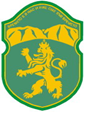 ОБЩИНА КАРЛОВОгр. Карлово, гр. Карлово, ул. „Петко Събев” №1тел.:0335 54 500; факс: 0335 54 533e-mail: obshtina@karlovo.bg, www.karlovo.bgПРОГРАМАЗА УПРАВЛЕНИЕ НА ОТПАДЪЦИТЕ НА
ТЕРИТОРИЯТА НА ОБЩИНА
КАРЛОВО2016 - 2020 г.Приета с решение №……. по протокол №……../…………. г.
на Общински съвет- Карловогр. Карлово, 2016г.Актуализация Февруари 2018 г.СЪДЪРЖАНИЕ:I.ПРОГРАМА	1ЗА УПРАВЛЕНИЕ НА ОТПАДЪЦИТЕ НА ТЕРИТОРИЯТА НА ОБЩИНА КАРЛОВО	12016 - 2020 г.	11.	ВЪВЕДЕНИЕ	61.1.Обхват на програмата	71.2.	Принципи	71.3.	Характеристика на територията на община Карлово	72.ОСНОВНИ ИЗВОДИ ОТ АНАЛИЗАНА СЪСТОЯНИЕТО И ПРОГНОЗИТЕ ЗА БЪДЕЩО РАЗВИТИЕ В УПРАВЛЕНИЕТО НА ОТПАДЪЦИТЕ	102.1.	Анализ на действащите нормативни и програмни документи в контекста на правата и задълженията на общините по управление на отпадъците	102.2.	Анализ на отпадъците	112.3.	Анализ на инфраструктурата за управление на отпадъците	122.4.	Анализ на институционалния капацитет в сферата на управлението на отпадъците	142.5.	Анализ на замърсени в миналото площадки за обезвреждане на отпадъците и осъществени мерки за тяхното възстановяване	142.6.	Анализ на организационните схеми и форми за управление на отпадъците, планиране, финансиране и определяне на цени и такси за услугите	142.7.	Анализ на информирането на обществеността по въпросите на управление на отпадъците	152.8.	Анализ на информационното обезпечаване за отпадъците и дейностите с отпадъците	152.9.	Изводи от направените прогнози	163.	SWOT АНАЛИЗ	164.	ЦЕЛИ НА ОБЩИНСКАТА ПРОГРАМА ЗА УПРАВЛЕНИЕ НА ОТПАДЪЦИТЕ И АЛТЕРНАТИВИ ЗА ПОСТИГАНЕТО ИМ	184.1.	Стратегически и оперативни цели	184.2.	Алтернативи за постигане на целите	19Възможните алтернативи за постигане на целите на настоящата програма са:	191.	Централизиран подход за управлението на отпадъците и	192.	Децентрализиран подход в управлението на отпадъците	195.	ПЛАН ЗА ДЕЙСТВИЕ С ПОДПРОГРАМИ	235.1.	ПОДПРОГРАМА ЗА ПРЕДОТВРАТЯВАНЕ ОБРАЗУВАНЕТО НА ОТПАДЪЦИ	241.	Въведение и основни положения	242.	Място на предотвратяването на образуване на отпадъци в йерархията за управление на отпадъците	253.	Цел на подпрограмата за предотвратяване на образуването на отпадъци	253.	Анализ и описание на съществуващото състояние и насоки за бъдещи мерки	374.	План за действие към подпрограмата за разделно събиране и постигане на целите за биоразградимите битови отпадъци в т.ч. за биоотпадъците	47ПОДПРОГРАМА ЗА ИЗПЪЛНЕНИЕ НА ИЗИСКВАНИЯТА И ЦЕЛИТЕ ЗА РЕЦИКЛИРАНЕ И ОПОЛЗОТВОРЯВАНЕ НА СТРОИТЕЛНИ ОТПАДЪЦИ	541.	Въведение и основни положения	542.	Цел на подпрограмата	543.	Анализ и описание на съществуващото състояние	544.	План за действие към подпрограма за изпълнение на изискванията и целите за рециклиране и оползотворяване на строителни отпадъци	56ПОДПРОГРАМА ЗА ДОСТИГАНЕ НА ЦЕЛИТЕ ЗА РЕЦИКЛИРАНЕ И ОПОЛЗОТВОРЯВАНЕ НА МАСОВО РАЗПРОСТРАННИ ОТПАДЪЦИ	591.	Въведение и основни положения	592.	Цели на подпрограмата	593.	Анализ и описание на съществуващото състояние	59Наредба за изискванията за третиране на излезли от употреба гуми /ИУГ/	614.	План за действие към подпрограма за достигане на целите за рециклиране и оползотворяване на масово разпространени отпадъци	634.	План за действие към подпрограмата за прилагане на разяснителни кампании и информиране на обществеността по въпросите на управлението на отпадъците	817.3.	Процедура за актуализация на програмата	851.	Анализи на състоянието на управлението на отпадъците:	852.	Прогнози ПРИЛОЖЕНИЕ №1.	851.	БИТОВИ ОТПАДЪЦИ	961.1.	Събиране на битовите отпадъци	991.2.	Морфологичен анализ на битовите отпадъци	1001.3.	Разделно събиране на битови отпадъци, за които са въведени забрани и ограничения за депониране	1043.	Утайки от ПСОВ	108Изводи и препоръки	1081.	Система за събиране и транспортиране на битови отпадъци	1103.	Предварително третиране на отпадъци	1144.	Депониране. Регионално депо за неопасни отпадъци .	1185.	Термично третиране	1276.	Биологично третиране	1277.	Механо-биологично третиране	1318.	Алтернативи за третиране на отпадъците	1319.	Други методи за обезвреждане/ оползотворяване	13810.	Инфраструктура за отпадъци от строителство и разрушаване	13811.	Инфраструктура за третиране на утайките от ГПСОВ	139Основни изводи и препоръки	1391.	Функции за управление на отпадъците	1411.1.Отговорни лица за изпълнение на дейностите по отпадъците	1432. Състояние на човешките ресурси с възложени функции за отпадъци	143I	143I	143I	143Изводи и препоръки	1441.	Мерки за предотвратяване и намаляване на риска от стари замърсявания с	1452.	Закриване и рекултивация на площадки, терени и/или депа	1462.1.	Клетка за депониране на неопасни отпадъци	146Изводи и препоръки	1471.	Схеми за управление на отпадъците	1482.	Икономически инструменти и стимули в сектора на управлението на отпадъците	1492.1.	Приходи	149Основни изводи и препоръки	1531.	Стратегически подход в информационно- разяснителната политика на	1542.	Разяснителни и образователни дейности и привличане на обществеността	1542.1.	Начини за предоставяне на информация относно общинските услуги в областта на управление на отпадъците	155Изводи и препоръки	155ПРИЛОЖЕНИЕ №1.	157Изводи и препоръки	157ПРИЛОЖЕНИЕ №2.	1591.	Текущо състояние:	159Норма на натрупване	1603АНАЛИЗ НА ИНФРАСТРУКТУРАТА ЗА УПРАВЛЕНИЕ НА ОТПАДЪЦИТЕ....105АНАЛИЗ НА ИНСТИТУЦИОНАЛНИЯ КАПАЦИТЕТ В СФЕРТА НАПРОГРАМА	1ЗА УПРАВЛЕНИЕ НА ОТПАДЪЦИТЕ НА ТЕРИТОРИЯТА НА ОБЩИНА КАРЛОВО	12016 - 2020 г.	11.	ВЪВЕДЕНИЕ	81.1.Обхват на програмата	91.2.	Принципи	91.3.	Характеристика на територията на община Карлово	92.ОСНОВНИ ИЗВОДИ ОТ АНАЛИЗАНА СЪСТОЯНИЕТО И ПРОГНОЗИТЕ ЗА БЪДЕЩО РАЗВИТИЕ В УПРАВЛЕНИЕТО НА ОТПАДЪЦИТЕ	122.1.	Анализ на действащите нормативни и програмни документи в контекста на правата и задълженията на общините по управление на отпадъците	122.2.	Анализ на отпадъците	132.3.	Анализ на инфраструктурата за управление на отпадъците	142.4.	Анализ на институционалния капацитет в сферата на управлението на отпадъците	162.5.	Анализ на замърсени в миналото площадки за обезвреждане на отпадъците и осъществени мерки за тяхното възстановяване	162.6.	Анализ на организационните схеми и форми за управление на отпадъците, планиране, финансиране и определяне на цени и такси за услугите	162.7.	Анализ на информирането на обществеността по въпросите на управление на отпадъците	172.8.	Анализ на информационното обезпечаване за отпадъците и дейностите с отпадъците	172.9.	Изводи от направените прогнози	183.	SWOT АНАЛИЗ	184.	ЦЕЛИ НА ОБЩИНСКАТА ПРОГРАМА ЗА УПРАВЛЕНИЕ НА ОТПАДЪЦИТЕ И АЛТЕРНАТИВИ ЗА ПОСТИГАНЕТО ИМ	204.1.	Стратегически и оперативни цели	204.2.	Алтернативи за постигане на целите	21Възможните алтернативи за постигане на целите на настоящата програма са:	211.	Централизиран подход за управлението на отпадъците и	212.	Децентрализиран подход в управлението на отпадъците	215.	ПЛАН ЗА ДЕЙСТВИЕ С ПОДПРОГРАМИ	255.1.	ПОДПРОГРАМА ЗА ПРЕДОТВРАТЯВАНЕ ОБРАЗУВАНЕТО НА ОТПАДЪЦИ	261.	Въведение и основни положения	262.	Място на предотвратяването на образуване на отпадъци в йерархията за управление на отпадъците	273.	Цел на подпрограмата за предотвратяване на образуването на отпадъци	273.	Анализ и описание на съществуващото състояние и насоки за бъдещи мерки	394.	План за действие към подпрограмата за разделно събиране и постигане на целите за биоразградимите битови отпадъци в т.ч. за биоотпадъците	49ПОДПРОГРАМА ЗА ИЗПЪЛНЕНИЕ НА ИЗИСКВАНИЯТА И ЦЕЛИТЕ ЗА РЕЦИКЛИРАНЕ И ОПОЛЗОТВОРЯВАНЕ НА СТРОИТЕЛНИ ОТПАДЪЦИ	561.	Въведение и основни положения	562.	Цел на подпрограмата	563.	Анализ и описание на съществуващото състояние	564.	План за действие към подпрограма за изпълнение на изискванията и целите за рециклиране и оползотворяване на строителни отпадъци	58ПОДПРОГРАМА ЗА ДОСТИГАНЕ НА ЦЕЛИТЕ ЗА РЕЦИКЛИРАНЕ И ОПОЛЗОТВОРЯВАНЕ НА МАСОВО РАЗПРОСТРАННИ ОТПАДЪЦИ	611.	Въведение и основни положения	612.	Цели на подпрограмата	613.	Анализ и описание на съществуващото състояние	61Наредба за изискванията за третиране на излезли от употреба гуми /ИУГ/	634.	План за действие към подпрограма за достигане на целите за рециклиране и оползотворяване на масово разпространени отпадъци	654.	План за действие към подпрограмата за прилагане на разяснителни кампании и информиране на обществеността по въпросите на управлението на отпадъците	837.3.	Процедура за актуализация на програмата	871.	Анализи на състоянието на управлението на отпадъците:	872.	Прогнози ПРИЛОЖЕНИЕ №1.	871.	БИТОВИ ОТПАДЪЦИ	981.1.	Събиране на битовите отпадъци	1011.2.	Морфологичен анализ на битовите отпадъци	1021.3.	Разделно събиране на битови отпадъци, за които са въведени забрани и ограничения за депониране	1063.	Утайки от ПСОВ	110Изводи и препоръки	1101.	Система за събиране и транспортиране на битови отпадъци	1123.	Предварително третиране на отпадъци	1164.	Депониране. Регионално депо за неопасни отпадъци .	1205.	Термично третиране	1296.	Биологично третиране	1297.	Механо-биологично третиране	1338.	Алтернативи за третиране на отпадъците	1339.	Други методи за обезвреждане/ оползотворяване	14010.	Инфраструктура за отпадъци от строителство и разрушаване	14011.	Инфраструктура за третиране на утайките от ГПСОВ	141Основни изводи и препоръки	1411.	Функции за управление на отпадъците	1431.1.Отговорни лица за изпълнение на дейностите по отпадъците	1452. Състояние на човешките ресурси с възложени функции за отпадъци	145I	145I	145I	145Изводи и препоръки	1461.	Мерки за предотвратяване и намаляване на риска от стари замърсявания с	1472.	Закриване и рекултивация на площадки, терени и/или депа	1482.1.	Клетка за депониране на неопасни отпадъци	148Изводи и препоръки	1491.	Схеми за управление на отпадъците	1502.	Икономически инструменти и стимули в сектора на управлението на отпадъците	1512.1.	Приходи	151Основни изводи и препоръки	1551.	Стратегически подход в информационно- разяснителната политика на	1562.	Разяснителни и образователни дейности и привличане на обществеността	1562.1.	Начини за предоставяне на информация относно общинските услуги в областта на управление на отпадъците	157Изводи и препоръки	157ПРИЛОЖЕНИЕ №1.	159Изводи и препоръки	159ПРИЛОЖЕНИЕ №2.	1611.	Текущо състояние:	161Норма на натрупване	162I. РАЗДЕЛ ПЪРВИВЪВЕДЕНИЕПрограмата за управление на дейностите по отпадъците на Община Карлово за периода 2016-2020 г. е разработена на основание Чл.79 от Закона за опазване на околната среда /ЗООС/ и Чл.52 от Закона за управление на отпадъците /ЗУО/.Програмата е изготвена в съответствие с целите, структурата, предвижданията и програмния период на Националния план за управление на отпадъците /НПУО/ и в съответствие със Заповед № РД-211/ 31.03.2015 г. на министъра на околната среда и водите за утвърждаване на „Методически указания за разработване на общински и методически указания за разработване на регионални програми за управление на отпадъците за периода 2015-2020 г.".Програмата отчита риска от въздействието на отпадъците върху околната среда, средствата и методите за тяхното най-екологично третиране, като и ограничаване на риска върху човешкото здраве от тяхното въздействие.Тя е инструмент, чрез който се очертава бъдещата рамка за управлението на отпадъците. Процеса на предварително планиране е важна част от цялостната насока и постигането на конкретни резултати в тази област.Чрез разработването на програмата се цели навременно предвиждане, както на необходимия финансов ресурс за изпълнение на дейността, така и на конкретни мерки, които следва да се предприемат при управлението на отпадъците, изпълняващи законодателството в тази област.Програмния период на програмата улеснява местната администрация, като предлага насоки за изпълнение за определен период с определени финансови ресурси.Програмата се актуализира периодично при промяна на нормативната уредба, при изменения на целите и приоритетите на националното законодателство и при изтичане на периода й, което дава възможност за вземане на навременни и адекватни мерки при изпълнение на политиката, свързана с управлението на отпадъците.При разработването на програмата е спазена йерархията за третиране на отпадъците, изградена съгласно изискванията на Европейският съюз/ЕС/, а именно:Предотвратяване образуването на отпадъците;Подготовка за повторна употреба;Рециклиране;Друго оползотворяване /оползотворяване за получаване на енергия/;Обезвреждане;1.1.Обхват на програматаПрограмата обхваща всички задължения на местната администрация за третиране на отпадъците, произтичащи от Закона за управление на отпадъците /ЗУО/. В нея се включват мерките за предотвратяване образуването на отпадъците, събирането, транспортирането, третирането, оползотворяването и обезвреждането на различните потоци отпадъци, образувани от жизнената дейност на гражданите, както и от административни, търговски, промишлени и други източници.Програмата представя в дългосрочен план достигането на Националните цели за рециклиране на отпадъците, както и намаляване количеството на депонираните отпадъци на депата за отпадъци.Програмата е инструмент, чрез който се цели достигането на екологосъобразно третиране на отпадъците и, чрез която оползотворяването и рециклирането на образуваните отпадъци са основен принцип в изграждането на политиката по управление на отпадъците.ПринципиПри изготвяне на общата рамка и целите на програмата са спазени всички принципи на българското и европейското законодателство, а именно:Опазване на околната среда;Опазване на ресурсите;Йерархия при управление на отпадъците;Техническата осъществимост и икономическата приложимост на мерките;Въздействие върху околната среда, човешкото здраве, икономиката и обществото;Устойчиво развитие;Предотвратяване и намаляване на риска за човешкото здраве;Предимство на предотвратяване на замърсяването пред последващо отстраняване на вредите, причинени от него;Участие на обществеността и прозрачност в процеса на вземане на решения в областта на околната среда;Информираност на гражданите за състоянието на околната среда;Замърсителят плаща за причинените вреди;Съхраняване, развитие и опазване на екосистемите и присъщото им биологично разнообразие;Възстановяване и подобряване на качеството на околната среда в замърсените и увредените райони;Характеристика на територията на община КарловоОбщина Карлово е разположена в централната част на България и северната част на Пловдивска област на площ 1044 км , и представлява 1 % от територията на страната. Граничи на север - с Ловешка област, на изток - с община Павел баня, на запад - с общините Сопот и Пирдоп, на югозапад - община Копривщица, на югоизток - община Брезово и на юг - с общините Хисар и Калояново. Градът отстои на 56 км от областния център Пловдив и на 147 км от столицата. Карлово е разположено в северната част на Карловската котловина. Тя обхваща площ от около 280 км, и се огражда от север от най-високата част на Стара планина - Троянска и Калоферска планина, на югозапад - от Същинска Средна гора, а на югоизток - от Сърнена Средна гора. С широк пролом р. Стряма прорязва двете части на Средна гора и котловината е открита на юг, което има важно климатично значение. На запад планинският праг Козница, а на изток Кръстец (Стражата) отделят Карловската котловина от съседните подбалкански котловини. От запад на изток тя достига 55 км, а от север на юг - 16 км. Средната надморска височина на гр. Карлово е 380 м. Карловска община е кръстопът на шосейния и железопътния транспорт. Оттук преминава главен шосеен път Е-78 и подбалканската жп-линия София - Бургас, с отклонение за Пловдив. Връзка със Северна България се осъществява чрез старопланинските проходи Кърнаре - Троян (с Ловешка област) и Шипка (с Габровска област). Шосейни пътища има до всички селища в общината.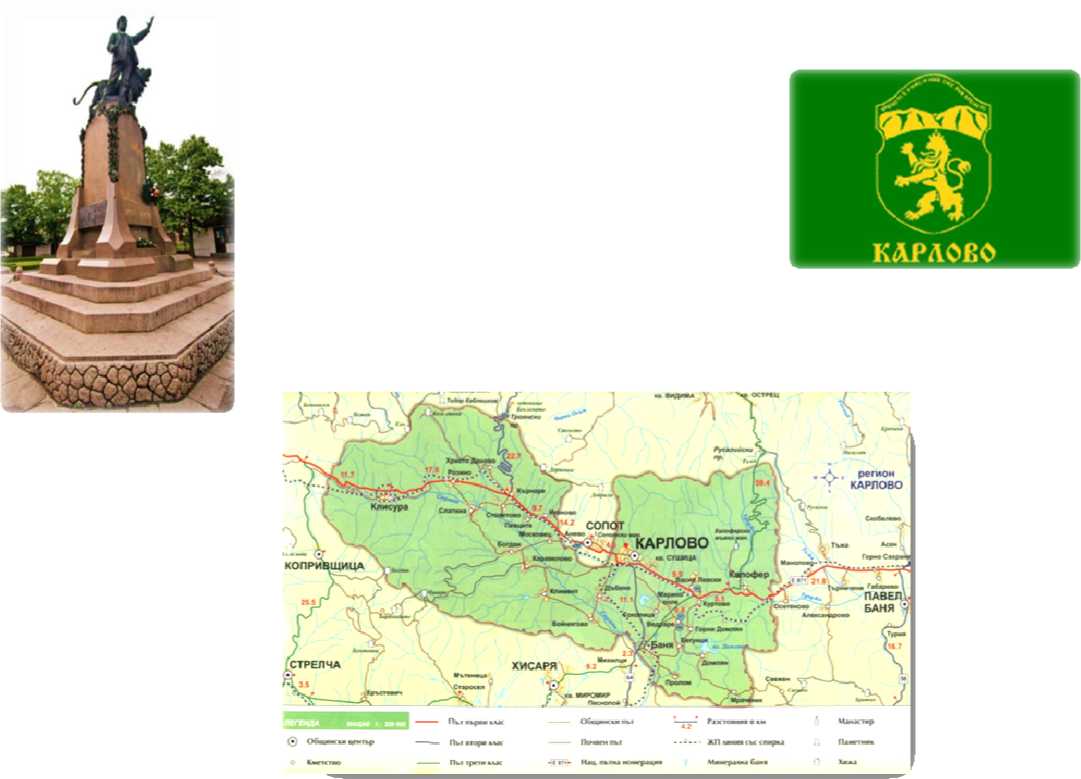 РелефЧаст от територията е равнинна и хълмиста с надморска височина от 260 м при гр. Баня, до 500 м в северозападните и източните участъци. Цялата северна страна на котловината е заета от южните склонове и гребена на Централна Стара планина. Стара планина се възвишава като огромна защитна преграда. Контурът на билото е вълнообразен, с плавни преходи между върховете, във веригата на които се открояват - връх Вежен (2 198 м) и планинският първенец - връх Ботев (2 376 м).Между дълбоко врязалите се в масива Стара и Бяла река се издига връх Равнец, а на запад от него се извисяват - Жълтец, Кръстците, Голям Купен и Амбарица. На юг от връх Ботев се спуска почти отвесна стена, под която се намира Южен Джендем. На юг котловината се затваря от полегатите склонове на Средна гора, която в близост до град Баня се снижава до равнината и създава излаз на река Стряма към Пловдивското поле.КлиматКлиматът е преходно континентален с планинско влияние. В сравнение с другите подбалкански полета - по-мек и по-топъл. Средната годишна температура е 11,40° С. Планинският масив от север е преграда за студените ветрове, а лъкатушещите дефилета и клисури, в съчетание с ниската планинска ограда от юг и широкия излаз на река Стряма, са естествен регулатор на въздушните течения.Температурните инверсии са рядкост. Зимата е сравнително мека - средната януарска температура е между 0 и -10° С. Дните с трайна снежна покривка са от 25 до 30. Лятото е умерено топло - около 60 дни са със средна температура 20° С и около 15 - със средна температура 25° С. Максималните температури са през юли и варират между 34° С и 36° С. Средногодишната относителна влажност за района варира от 70 до 73 %.Средното годишно количество на валежите е 653 мм/м2. Максимумът им е през май - 82 мм/м2 средно за месеца, а минимумът - през февруари и март. Снеговалежите са по-малко, в сравнение с другите подбалкански полета. През летния сезон често явление са гръмотевичните бури и градушките. Мъгли падат рядко, не са трайни, нито гъсти. Напълно облачните дни през годината са не повече от 70. Преобладаващите ветрове са западните и северозападните, а източните имат по-голяма честота през студеното полугодие. Средногодишната скорост на вятъра е 2.0 м/сек.ПочвиПочвената покривка е разнообразна. Най-широко разпространение имат делувиално - ливадните и алувиално - ливадните почви (75 %). Плодородието на делувиално - ливадните е ниско, но благоприятните им физични свойства ги правят пригодни за отглеждане на редица култури и трайни насаждения - житни растения, фуражни треви, маслодайна роза, лозя, лавандула и др. По-ограничено са разпространени канелените горски почви (10-12 %). Срещат се и планинско - ливадни и кафяви горски почви по високите части на Стара планина.Поземлени и горски ресурсиОбщина Карлово разполага с 478 163 дка селскостопански фонд. Значително по- малък е делът на обработваемите земи - земеделски земи без мери и пасища. Техният размер е 303 644 дка, което представлява 63.50 % от нейния селскостопански фонд.Традиционни за Общината са трайните насаждения - етерично - маслени култури - маслодайна роза, лавандула, лозя. От едногодишните култури най-голям е относителния дял на есенниците, около 30 % от действително обработваната обработваема земя, включително естествените ливади. От заетите площи с есенни култури през последните години, 85 % се обработват от земеделски кооперации и 15 % от самостоятелни земеделски стопани.    Водни ресурсиПрез територията на общината протичат реките Тунджа, Стряма, Стара и Бяла река. Заедно с многобройните си притоци те осигуряват сравнително добри условия за задоволяване на нуждите от питейна вода, вода за индустриални нужди и за напояване. Функционират два язовира - “Домлян” и “Соколица”.Създадена е добра водоснабдителна система за всички селища в общината. При правилно стопанисване тя е в състояние да задоволи реалните нужди на населението, промишлеността и селското стопанство.Ценно богатство за общината са и минералните извори с уникални целебни свойства на водата. Карловски минерални бани се намира на 47 км северно от гр. Пловдив, на 12 км. южно от гр. Карлово и на 15 км. североизточно от гр. Хисаря. Националният курорт гр. Баня, община Карлово, е разположен в подножието на южните склонове на Средна гора на надморска височина 282 м., в долината на река Стряма.Минералните води в курорта Баня водят началото си от няколко минерални извора. Те са слабо минерализирани, сулфатно, хидрокарбонатно - натриева, флуорна, силициева вода с високи алкални реакции (Ph 9.2), метасилициева киселина около 65, 7 мг/л, флуор 8,4 мг/л. В курорта има над 10 минерални извора. Водата е с общ дебит 30 л/сек и температура 35 - 50.5° С.Освен минералната вода в курорта има два басейна с лечебна кал - торфена кал с профила на минералната вода.2.ОСНОВНИ ИЗВОДИ ОТ АНАЛИЗАНА СЪСТОЯНИЕТО И ПРОГНОЗИТЕ ЗА БЪДЕЩО РАЗВИТИЕ В УПРАВЛЕНИЕТО НА ОТПАДЪЦИТЕАнализ на действащите нормативни и програмни документи в контекста на правата и задълженията на общините по управление на отпадъцитеИзводите, които могат да се направят от този анализ са, че Община Карлово своевременно съумява да прилага законодателството на местно ниво и да изпълнява вменените й задължения в подзаконовата нормативна уредба, а именно:Изготвят се ежегодни отчети по приетите програми.Общината е предприела мерки за поетапно изпълнение на целите и приоритетите за третиране на отпадъците на територията си.Поддържа се актуален регистър на площадките за предаване на отпадъци в Общината.Сключени са и се поддържат договори с фирми  за управлението на различни видове масово разпространени отпадъци.Осигурява се финансов ресурс за извършването на дейностите по управление на отпадъците на територията на Общината както и за внасянето на отчисленията за депониране на отпадъците.Предприети са мерки за намаляване количествата на депонираните отпадъци на депото, чрез предварителното им третиране.Води се отчетност на количествата събрани и депонирани отпадъци.Определени са целите и насоките на Общината за изпълнение на законодателството.Организирано е разделно събиране на отпадъците.Спазват се изискванията на подзаконовата нормативна уредба при определяне на площадки за третиране и/или третиране на отпадъци.Определени са правата и задълженията на гражданите и фирмите, относно управлението на отпадъците.Основните трудности и проблеми, които възникват пред Общината при прилагането на нормативната уредба на местно ниво са свързани с изпълнението на поставените цели в Закона за управлението на отпадъците.Постигането на целите е бавен процес, който се усложнява още повече в малките и средни Общини, като Карлово от факта, че липсва инфраструктура за постигането им. Същата ще се осигурява със собствени финансови средства, европейско финансиране и/или ще се разчита на привличането на частни инвеститори, което затруднява изпълнението на целите.Анализ на отпадъците2.2.1 Битови отпадъциВ анализа подробно е описано и са дадени наличните данни за отпадъците, събирани през годините в Общината.Целта на анализа е да се установи как Общината е организирала управлението на образуваните отпадъци на територията й, има ли и какви са основните проблеми при организиране на дейностите, необходимост от промяна на организация, необходимост от допълнителна информация за образуваните отпадъците и др.Изводите от анализа са:Общината организира дейностите по събиране на отпадъците от години, като дейността от тогава се извършва от една фирма Консорциум „Чистота Карлово”, избрана по реда на ЗОП. Това е предимство пред Общината, тъй като услугата през годините се е усъвършенствала, и звено инспекторат на община Карлово следи изпълнението и осъществява контрол над дейността. Фирмата, извършваща сметосъбирането и сметоизвозването на отпадъците има опит, което предразполага към по-лесна комуникация и бързо реагиране при възникване на проблеми и пречки при изпълнение на дейността.Данните за образуваните отпадъци през годините показват, че се полагат усилия и количествата на отпадъците, предназначени за депониране намаляват.Изготвен е морфологичен анализ на отпадъците, при направени от общинските служители четири пробонабирания, спазвайки методологията, утвърдена от министъра. Данните са обобщени от фирма с цел да се прецизира конкретния състав на образувания отпадък в Общината.Честотата на извозване на отпадъците не се е променяла от години, поради все по- нарастващите разходи, необходими за извършване на дейността. В града определената честота на извозване е достатъчна, но в малките населени места това е проблем, който е трудно преодолим поради ниските такси за дейността и ниската събираемост.Общината разполага с точна и конкретна информация за отпадъците, за които предлага услугата по сметосъбиране и сметоизвозване, но не разполага с информация за останалите отпадъците, образувани и събрани на територията й от частни и юридически лица.Утайки от ПСОВУтайките от градската пречиствателна станция за отпадни води - гр. Карлово, която е в експлоатация от 2015 г. към настоящия момент се депонират на Регионалното депо.В процес на разработване е Програма за управление на утайките. 
Изготвен е Национален стратегически план за управление на утайките от ГПСОВ на територията на Р България за периода 2014-2020 г. Плана определя възможностите и начините за третиране на утайки от ГПСОВ . Предстои  приемането от Община Карлово на програма за управление на утайките от новопостроената ГПСОВ Карлово.Анализ на строителните отпадъциТретирането на строителните отпадъци е един нов и голям ангажимент, както към Общините, като по-чести Възложители на Строително-монтажни работи, така и за физическите и юридически лица, извършващи дейности с такива отпадъци.Изводите, които могат да се направят от този анализ са, че е въведена изцяло нова нормативна уредба в областта на управлението на строителните отпадъци за изпълнението на която са необходими големи средства и по-дълъг период от време за изпълнение.Към момента изискванията по отношение на третирането на строителните отпадъци почти не се спазват, поради липсващата инфраструктура за това. Община Карлово има изготвен проект за изграждане на „Регионално съоръжение за третиране на строителните отпадъци от разрушаването на сгради в община Карлово”, но не разполага със собствени финансови средства за реализацията му.Това усложнява допълнително процеса на прилагане на нормативната уредба на местно ниво.Анализ на инфраструктурата за управление на отпадъцитеАнализа на инфраструктурата за отпадъците цели определянето на степента на изпълнимост на изискванията за третиране на различните видове отпадъци с тези в Общината. Изводите, които могат да се извадят от него са:Общината е изградила ефективна система за организирано сметосъбиране във всичките си населени места, чрез разполагане на контейнери. Съдовете се подменят и допълват ежегодно. Специализирана техника за обслужването им е осигурена от фирмата, извършваща услугата, въз основа на сключен договор.Изградена е и ефективна система за разделно събиране на отпадъците от хартия, пластмаса, стъкло и метал.Общината разполага с Регионално  депо за депониране на отпадъците си. Депонирането е последен процес в наложената в ЗУО йерархия при управлението на отпадъците, която се спазва.На територията на град Карлово  има изградена  инсталация за предварително третиране /сепариране/ на отпадъци, която е собственост на Общината.  Чрез предварителното третиране могат да се достигнат целите за рециклиране на отпадъчни материали от хартия, картон, пластмаса и метал, заложени в ЗУО.В Общината липсва инфраструктура за третиране на биоразградими отпадъци, но са предприети мерки за осигуряване на такава до края на 2016 г. Общината е в процес на подготовка за кандидатстване с проект за изграждане на площадка за компостиране на растителни и биоразградими отпадъци по ос 2 „Отпадъци“ на Оперативна програма Околна среда 2014-2020, чрез която да започне изпълнение на целите за ограничаване количествата на депонираните биоразградими отпадъци на депа за отпадъци.Необходимо е да бъде осигурена инфраструктура за разделно събиране на растителни и биоразградими отпадъци - специализирани автомобили за събирането и извозването им, контейнери за събиране и съхранение и др, които ще бъдат заложени в бюджета на проекта.В Общината няма разработени и въведени в действие проекти за домашно/фамилно компостиране на растителни и биоразградими отпадъци.Липсва инфраструктура за третиране и оползотворяване на строителни отпадъци. Общината е изготвила проект за изграждане на площадка за третирането на тези отпадъци, но не може да я реализира поради необходимостта от големи финансови средства. Разчита се на привличането на частни инвеститори, които да я изградят и експлоатират.На регионално депо Карлово, съгласно Комплексно разрешително № 347/НО/2008 г. е разрешено да се приемат обемни отпадъци с код 20 03 01. Допълнително е сключен Договор с Донареск ЕООД за приемане на опасни отпадъци. На територията на Общината липсва инфраструктура за третиране на различни видове отпадъци, освен предварителното третиране, като организацията на дейността се осъществява, чрез сключване на договори с различни фирми и организации по оползотворяване за предаване на различните отпадъци, които могат да бъдат оползотворени и/или рециклирани.На територията на Общината има проявен инвеститорски интерес за изграждане на завод за изгаряне на отпадъци, чрез използване на образуваната енергия, но към момента инвестицията все още не е реализирана.В града има няколко пункта за изкупуване на масово разпространени отпадъци от хартия и картон, метал пластмаса и стъкло, същите  се контролират от РИОСВ Пловдив и община Карлово, ежегодно община Карлово получава информация  относно количествата на събраните отпадъци от тях.На около 70 точки в града са разположени контейнери за събиране на негодни за употреба батерии. Системата се увеличава ежегодно, а след напълване на кошчетата същите се събират от организацията по оползотворяване на негодни батерии и акумулатори, с която има сключен договор.Отпадъците от излязло от употреба електрическо и електронно оборудване се събират от фирма притежаваща разрешение по ЗУО. Същите се събират от адрес по подадени заявки на граждани, и  на площадка за съхранение.Общината е сключила договор с фирма която да събира на негодни за употреба предават за третиране/оползотворяване на организацията по оползотворяване на ИУЕОО.Общината няма сключен договор с организация и/или фирми относно третирането на излезлите от употреба моторни превозни средства. В града има няколко частни площадки, на които могат да се предават, но липсва организиране на дейностите по управлението на тези отпадъци, когато са изоставени на общински терени.Опасните отпадъци от домакинствата се предават на площадка в промишлената зона на града, с оператора на която е сключен договор.Анализ на институционалния капацитет в сферата на управлението на отпадъцитеАнализът на институционалния капацитет има за цел да установи евентуални недостатъци и несъответствия в капацитета на общината в сферата на управлението на отпадъците.От направения анализ се установи, че като цяло капацитета на Общината е достатъчен относно управлението на отпадъците.В Общината има създаден отдел „ Природни ресурси, екология и земеделие” който включва:Двама експерти „Природни ресурси, екология и земеделие”, които изпълняват функции както върху контрола на дейностите с отпадъците, така и с останалите компоненти на околната среда.Един главен експерт „Природни ресурси, екология и земеделие“, който отговаря за управлението на земеделските земи. Трима специалисти  „Природни ресурси, екология и земеделие“ отговарящи предимно  за управлението на земеделските земи. Към звено „Инспекторат“, са назначени 5 инспектори които контролират опазването на чистотата, околната среда зелената система и обществения ред в община Карлово.От анализа е установено, че институционалния капацитет на Община Карлово е достатъчен, като необходимост се усеща единствено при контрола. Необходимо е назначаване на още допълнителни бройки контрольори по чистота, с които да се засили контрола върху граждани и фирми за правилното боравене и разпределяне на отпадъците.Анализ на замърсени в миналото площадки за обезвреждане на отпадъците и осъществени мерки за тяхното възстановяванеОт направения анализ се установява, че на територията на Общината са закрити и рекултивирани старите сметища във всички населени места. Закриването е осъществено по предварително изготвен и одобрен от контролните органи график по метод „ in sito” т.е. запръстяване на замърсените терени.Към момента в Общината липсват други замърсявания, за които да не са взети мерки по възстановяване на терените.Анализ на организационните схеми и форми за управление на отпадъците, планиране, финансиране и определяне на цени и такси за услугитеОбщината е уредила в местната си нормативна уредба формите и начините на плащане за извършваните услуги по управлението на отпадъците на територията си.Чрез Наредбата за управление на дейностите по отпадъците е указан редът за извършването на дейностите, глобите и санкциите за замърсяване на общински места с отпадъци и др.Чрез Наредбата за определянето и администрирането на местните такси и цени на услугите на територията на община Карлово е указан редът за заплащане на такса „Битови отпадъци”, както и дейностите които покрива.В голяма част събраната сума от таксите не успява да покрива всички необходими дейности по извършването на управлението на отпадъците, като администрацията се принуждава да ги свива.Друг проблем е и увеличаващите се всяка година отчисления за депониране на отпадъците, което допълнително натоварва план-сметките за чистотата.От направения анализ следва извода, че основния проблем, както на Община Карлово, така и на други Общини в България е предстоящата промяна на образуването на ТБО. Към момента то е посредством данъчна оценка на имотите, а с влизане в сила на новите изисквания е необходимо да бъде образувана на база количество отпадъци. Този преход ще бъде бавен и труден за Общините в началото докато се разработи и приложи правилния подход за определянето на таксата.Анализ на информирането на обществеността по въпросите на управление на отпадъцитеОсновната информираност на населението на Общината е, чрез интернет сайта, където има създадена рубрика „Околна среда”. Общината е разработила добра система за информираност, като много голяма част от извършваните дейности се публикува както в сайта така и на информационното табло.Изводите от този анализ са, че Общината върви в правилната посока, като са необходими още малко усилия за развитието на рубриката, както и за насърчаване използването й.Необходимо е и разработване и на други механизми за информираност на населението, освен интернет сайта, тъй като по-възрастовите групи от населението нямат възможност за използването му. Необходимо е провеждане на повече и конкретни, целенасочени кампании сред населението, които да ги запознаят с начините на управление на отпадъците в Общината, както и за получаването на подробна информация относно дейността.Анализ на информационното обезпечаване за отпадъците и дейностите с отпадъцитеИнформацията за отпадъците и извършваните дейности с тях от Общината е достатъчна и надлежна. Проблемът при осигуряване на данните за образуваните отпадъците в Общината са от липсата на такава от лицата и фирмите, които са извън организираната система, т.е. те сами си управляват образуваните отпадъци. Това са основно лицата, занимаващи се с изкупването на отпадъци от хартия, картон, пластмаса, метал, отпадъци от черни и цветни метали, събрани отпадъци извън системите за разделно събиране на отпадъци от електрическо и електронно оборудване и батерии и акумулатори.Необходимо е определяне на ясни правила и задължения за ежегодно предоставяне на информация от лицата, извън организираните системи от Общината.Изводи от направените прогнозиОт направените прогнози на количествата отпадъци, които се очаква да се образуват и събират в Община Карлово до края на програмния период на програмата, могат да се направят изводи, че предвидените мерки, дейности, както и необходимата инфраструктура ще бъдат достатъчни за изпълнение на целите на българското законодателство. Основния проблем при точното прогнозиране на отпадъците е липсата на каквато и да е информация в Общината, относно количествата на събраните отпадъци от частните лица, които разполагат с площадки за събирането им. Тези количества неминуемо оказват влияние върху количествата на отпадъците на Общината и постигането на целите. Въпреки това въз основа на прогнозите на наличната информация и данни, постигането на целите в дългосрочен период е достижимо и при изпълнение на посочените мерки в програмата е изпълнимо. Друг фактор, който оказва негативно влияние при точното прогнозиране е морфологичният анализ на отпадъците на Община Карлово.SWOT АНАЛИЗSWOT анализът е един от най-често практикуваните методи за стратегически анализ при подготовка на документи на публичната политика.SWOT анализът е класически метод за стратегическо планиране и в същото време и абревиатура, зад която стоят следните думи:S (Strenghts) - Силни страниW (Weaknesses) - Слаби страниO (Opportunities) – ВъзможностиT (Threats) - ЗаплахиЦЕЛИ НА ОБЩИНСКАТА ПРОГРАМА ЗА УПРАВЛЕНИЕ НА ОТПАДЪЦИТЕ И АЛТЕРНАТИВИ ЗА ПОСТИГАНЕТО ИМСтратегически и оперативни целиОпределянето на целите при изготвянето на Общинската програма за управление на отпадъците е най-важното и значимо събитие, чрез което се определя политиката и рамката на управление на отпадъците в Общината.Чрез определянето на целите се определят и конкретните методи и мерки, чрез които да се изпълни програмата, както и необходимите финансови, технически и човешки характеристики за това.В съответствие с изискванията на ЗУО целите на общинската програма за управление на отпадъците са заимствани от Националния план за управление на отпадъците.Принципите за определяне на стратегическите цели са следните:Релевантност;Реалистичност на подхода;Мотивираност;Прозрачност/разбираемост;Ангажираност/задължителност;Хармонизираност;В съответствие с новата политика за управление на дейностите по отпадъците и въведената йерархия за управлението и третирането им, настоящата програма определя рамката за поетапно достигане на следните цели, съответстващи на Национален план за управление на отпадъците 2014-2020 г./НПУО/:Цел 1: Намаляване на вредното въздействие на отпадъците чрез предотвратяване образуването им и насърчаване на повторното им използванеЦел 2:Увеличаване на количествата на рециклираните и оползотворени отпадъци, чрез създаване на условия за изграждане на мрежа от съоръжения за третиране на цялото количество генерирани отпадъци, което да намали риска за населението и околната средаЦел 3: Управление на отпадъците, което гарантира чиста и безопасна околна средаЦел 4: Превръщане на обществеността в ключов фактор при прилагане йерархията на управление на отпадъцитеАлтернативи за постигане на целите	Възможните алтернативи за постигане на целите на настоящата програма са:Централизиран подход за управлението на отпадъците иДецентрализиран подход в управлението на отпадъцитеИзграждането на допълнителна инфраструктура за управление на отпадъците, съгласно указанията на УО, е разгледана в два подхода – централизиран и децентрализиран. При първия се предвижда бъдещата площадка за изграждане на компостираща инсталация да бъде в непосредствена близост до вече съществуващото Регионално депо за неопасни отпадъци на територията на община Карлово.„Централизиран подход“ е подход, при който се предвижда изграждане на инфраструктура за управление на отпадъците, която да бъде ползвана от всички общини от съответното регионално сдружение за управление на отпадъците. "Централизирано компостиране на разделно събрани биоотпадъци" - този подход се характеризира с достигане на целите за оползотворяване на биоотпадъците за всяко РСУО според чл. 8, ал. 1 от Наредбата за разделно събиране на биоотпадъците и третиране на биоразградимите отпадъци, като количествата биоотпадъци, третирани чрез домашно компостиране, за което също са предвидени инвестиции, не се считат за оползотворени биоотпадъци, а се третират като предотвратени отпадъци по смисъла на ЗУО. Целите, свързани с компостиране/анаеробно разграждане, се постигат чрез изграждането на една централна инсталация на територията на общината, която е център на РСУО.“ „Децентрализиран подход“ е подход, при който се предвижда изграждане на инфраструктура за управление на отпадъците, която да обслужва само една община или група от няколко общини в рамката на един регион за управление на отпадъци.При "Децентрализирано компостиране на разделно събрани биоотпадъци" по същия начин се третират и количествата биоотпадъци третирани чрез домашно компостиране. Този подход се различава от предходния по избора на инсталации за компостиране/анаеробно разграждане, като тук е възприет подхода освен основна инсталация на територията на общината център на РСУО, да се изграждат и няколко по-малки децентрализирани инсталации в отделните общини, влизащи в състава на РСУО.“ „Допълнителна инфраструктура“ са предвидени за изграждане инсталации и съоръжения (по смисъла на Наредба № 6 от 27.08.2013 г. за условията и изискванията за изграждане и експлоатация на депа и на други съоръжения и инсталации за оползотворяване и обезвреждане на отпадъци) за рециклиране, оползотворяване или за предварително третиране на битови отпадъци.Към момента на изготвяне на настоящия анализ, съобразно разстоянията, териториалното разпределение и генерираните битови отпадъци при децентрализиран подход би било оптимално да се обособят три площадки за компостиращи инсталации. Инсталациите следва да се разгледат по следния начин:* Компостираща инсталация „Карлово“ – обслужваща община Карлово. * Компостираща инсталация „Хисаря“ – обслужваща община Хисаря.* Компостираща инсталация „Калояново“ – обслужваща община Калояново.Към момента на изготвяне на настоящия анализ община Карлово има площадка с необходимото предназначение и начин на трайно ползване „инсталация за компостиране“ / ПИ № 36498.37.364 в местността „Стара река“, КККР Карлово, община Карлово с площ 20 дка с начин на трайно ползване за друг вид производствен , складов обект – площадка за компостираща инсталация. Община Хисаря е предприела действия по промяна на предназначението на имот публично-общинска собственост № 000274 и част от ПИ 158023, в землище на с.Михилци с ЕКАТТЕ 48564, Община Хисаря.Община Калояново предвижда след изготвянето на Морфологичния анализ и прогнозите за зелените отпадъци да предприеме съответните действия.	В общините от РСУО – Карлово няма други подходящи площадки за изграждане на необходимата инфраструктура за управление на отпадъците, които да са с подходящо или променено предназначение и приключило устройствено планиране. Необходимостта от допълнителна инфраструктура следва да се разгледа в контекста на СПЕЦИФИЧНА ЦЕЛ 1 на приоритетна ос „Отпадъци“ от Оперативна програма „Околна среда“, която е „Намаляване на количеството депонирани битови отпадъци“.Специфичната цел за намаляване на количеството депонирани зелени и/или биоразградими битови отпадъци следва да се реализира чрез разделното им събиране и рециклиране. Под „рециклиране“ следва да се разбира всяка дейност по оползотворяване, посредством която отпадъчните материали се преработват в продукти, материали или вещества, за първоначалната им цел или за други цели. То включва преработването на органични материали, но не включва оползотворяване за получаване на енергия и преработване в материали, които ще се използват като горива или за насипни дейности. Под „насипване“ следва да се разбира дейност по оползотворяване, при която подходящи отпадъци се използват за рекултивационни цели в разкопани участъци или за инженерни цели в строителството на депа и където отпадъкът е заместител на неотпадъчни материали, което съответства на определението в т. 10 на § 1 от Допълнителните разпоредби (ДР) на Закона за управление на отпадъците (ЗУО). Извършените анализи при изготвянето на НПУО показват, че 72 % от генерираните битови отпадъци се депонират, като с най-голям дял, над 50 % от тях, са биоразградимите отпадъци. Според големината на населените места морфологията на биоразградимите отпадъци е различна и включва градински и зелени отпадъци, хранителни отпадъци, дървесни и други.Въвеждането в експлоатация на компостиращи инсталации за разделно събрани зелени и/или биоразградими битови отпадъци ще доведе до намаляване на количествата на депонираните биоразградими битови отпадъци, както и до по-ефективно използване на отпадъците като ресурс. Чрез изграждане на компостиращи инсталации ще се подпомогне постигането на националните цели, заложени в българската нормативна уредба и в НПУО 2014-2020 г., за ограничаване количеството на  депонираните биоразградими отпадъци до 2020 г. до 35% от общото количество на същите отпадъци, образувани към 1995 г., и за увеличаване до края на 2020 г. на дела разделно събрани и оползотворени битови биоотпадъци на ниво регион до не по-малко от 50 % от количеството на битовите биоотпадъци, образувани в региона през 2014 г. Съгласно Наредбата за разделно събиране на биоотпадъците и третиране на биоразградимите отпадъци, кметовете на общини трябва да осигурят разделно събиране и оползотворяване на цялото количество образувани зелени отпадъци от поддържането на обществени площи, паркове и градини на територията на съответната община. Количества зелени отпадъци, които ще се оползотворяват в бъдещите инсталации за компостиране са представени в следващата таблицаТаблица: Количества зелени и биоразградими отпадъци, които ще се оползотворяват в бъдещите компостиращи инсталацииИзточник: ПУО на общините от РСУО Карлово.От посоченото дотук, в обобщение, необходимостта от изграждане на допълнителна инфраструктура за оползотворяване на зелени отпадъци в рамките на РСУО Карлово се обосновава от следното:целите по чл. 31, ал. 1, т. 2 от ЗУО към 2014 и 2015 г. не се постигат, както на общинско ниво, така и в рамките на РСУО - Карлово;изискванията на Наредбата за разделно събиране на биоотпадъците и третиране на биоразградимите отпадъци, които задължават кметовете да предприемат мерки за разделно събиране и оползотворяване на битови биоотпадъци от домакинствата и цялото количество зелени отпадъци от поддръжката на обществени паркове и градини;целите за ограничаване на депонираните количества биоразградими отпадъци, които общините следва да постигнат до 31.12.2020 г.;липсата на подходяща инфраструктура за оползотворяване на зелени отпадъци, както на общинско ниво, така и в региона, констатирано и в Приложение №4 от НПУО 2014-2020 г.В посока предприемане на нужните мерки за постигане на целите по чл. 31 ал. 1 от ЗУО, извън изграждането на допълнителна инфраструктура, общините следва да работят върху:провеждане на информационни кампании с цел осведомяване на населението за ползите от разделното събиране на отпадъци и да насърчават разделното събиране на отделните потоци отпадъци;да изпълняват заложените в общинските програми за управление на отпадъците мерки;да осъществяват контрол по спазване нормативните изисквания въведени с общинските наредби по управление на отпадъците върху физическите и юридически лица на съответната територия и др.Настоящият анализ показва, нуждата от изграждане на компостираща/и инсталация/и на територията на РСУО - Карлово, като дава информация и за необходимите капацитети на инсталациите при централизирания и децентрализирания подход. Изборът между двата подхода се базира на допълнителен анализ за ефективността на двата подхода за изграждане на инфраструктура за оползотворяване на зелените отпадъци, икономически и екологични критерии.Децентрализирания подход е икономически и екологично най-ефективен. За доказването му общината ще разработи допълнително Анализ на необходимостта от изграждане на допълнителна инфраструктура и анализ за ефективност на централизиран или децентрализиран подход за изграждане на инфраструктура за управление на отпадъците в Регион за управление на отпадъците – Карлово. Тези анализи ще бъдат предложени за гласуване и приемане на Общото събрани на РСУО – Карлово, съгласно действащото законодателство. Предвижданията на настоящата програма, относно постигането на целите са същите да бъдат изпълнявани чрез подпрограми. Подпрограмите имат за цел да подпомогнат изпълнението на стратегическите цели, чрез предлагане на мерки и подходи за постигането им, което да улесни администрацията. Предвидено е за всяка конкретна цел да бъдат изпълнявани следните подпрограми:ПЛАН ЗА ДЕЙСТВИЕ С ПОДПРОГРАМИПлана за действие с подпрограмите включва описание на дейностите и необходимите мероприятия за изпълнение на националното законодателство на местно ниво, както и краткосрочни и дългосрочни мерки и инвестиции, които Общината следва предприеме за правилното изграждане и управление на политиката, свързана с отпадъците.Подпрограмите са съобразени с приоритетните цели заложени в програмата, като включва всички свързани с изпълнението им разходи, мероприятия и дейности, както и отговорните лица за изпълнението им.Включените мерки и дейности са възможно най-обобщителни с цел да обхванат всички съпътстващи мероприятия, които следва да извърши Общината до приключването на програмния период на програмата.В подпрограмите и плановете към тях са включени и обобщени различните законодателни задължения на местната власт, както и конкретните предложения за тяхното изпълнение.Конкретизирането на сроковете в плановете цели улесняване на местната администрация при изготвянето на годишните мерки, планове, финансови разчети и други дейности във връзка с управлението на отпадъците.Съобразно принципите и политиките на Община Карлово, подпрограмите и плановете за действие могат да бъдат допълнени и/или променени от органът, който приема програмата, при смяна на възгледите и приоритетните цели за изграждане на политиката за управление на отпадъците в Общината и при смяна на законодателната рамка, която ги определя.ПОДПРОГРАМА ЗА ПРЕДОТВРАТЯВАНЕ ОБРАЗУВАНЕТО НА ОТПАДЪЦИВъведение и основни положенияРамковата директива за отпадъците задължава страните членки да разработят програми за предотвратяване на образуването на отпадъци. За първи път в България такава програма е разработена в рамките на Националния план за управление на отпадъците /НПУО/ 20142020.Мотото на Националната програма за предотвратяване на образуването на отпадъците 2014-2020 е „Най-полезният отпадък е този, който въобще не е възникнал“Целта на тази подпрограма е насърчаване на населението, фирмите и институциите от страна на Общината към различни мерки и методи, които да доведат до предотвратяване образуването на отпадъците, т.е. предприемане на конкретни действия, от които би могло да се намали образуването на отпадъците, там където е възможно.Мярката е необходима поради все по-голямото нарастване на образуването на отпадъците, както на национално, така и на световно ниво. Образуването на отпадъци е все по-голям нарастващ проблем, който оказва значително негативно влияние към околната среда и към здравословното състояние на хората, за който следва да се предприемат конкретни мерки за ограничаването му.Предотвратяването на образуването на отпадъците цели допринасяне намаляване негативното влияние върху компонентите на околната среда, върху които влияе депонираният отпадък, чрез отделянето на газове и инфилтрат при протичащите процеси на гниене, както и върху намаляване използването на природни ресурси, неминуемо свързани с третирането и обезвреждането на отпадъци.Като цяло тази цел се изпълнява на национално ниво, тъй като тези мерки основно са насочени към производителите на продукти, след употребата на които се образуват масово разпространени отпадъци. Въпреки това мерките на местно ниво също са с голямо значение за постигане изпълнението им.Място на предотвратяването на образуване на отпадъци в йерархията за управление на отпадъцитеСпоред ЗУО "Отпадък" е всяко вещество или предмет, от който притежателят се освобождава или възнамерява да се освободи, или е длъжен да се освободи”. Съгласно Директива 2008/98/ЕО, под предотвратяване на образуването на отпадъци трябва да се разбира:“Мерките, взети преди веществото, материалът или продуктът да стане отпадък, с което се намалява:количеството отпадъци, включително чрез повторната употреба на продуктите или удължаването на жизнения им цикъл;вредното въздействие от образуваните отпадъци върху околната среда и човешкото здраве;съдържанието на вредни вещества в материалите и продуктите ”.Предотвратяването на образуването на отпадъци има най-висок приоритет в йерархията на управление на отпадъците. Най-общо, предотвратяване на образуването на отпадъци означава да не възникват отпадъци, тъй като веднъж възникнал, отпадъкът не изчезва, а само се променя като вещество чрез депонирането, изгарянето, рециклирането.Цел на подпрограмата за предотвратяване на образуването на отпадъциСтратегическа целНамаляване на вредното действие на отпадъците, чрез предотвратяване образуването им.Оперативни целиНамаляване на количеството на отпадъциНамаляване на вредното въздействие на отпадъцитеАнализ и описание на съществуващи мерки за предотвратяване на образуването на отпадъци и оценка на възможностите за прилагане на подходящи мерки и предложение за индикатори за меркитеНа този етап в Общината не са разработвани или прилагани конкретни мерки за предотвратяване образуването на отпадъци и/или ако е имало такива, то те са били косвени или несъзнателно изпълнявани. Това е така поради факта, че досега националното законодателство не е вменявало такива изисквания на местната власт и не са били разработвани документи с указания за прилагане на мерки.Изискването за определяне на мерки и дейности за предотвратяване образуването на отпадъци за пръв път се поставя в приетият Закон за управление на отпадъците (изм. и доп., ДВ, бр. 105/30.12.2016 г.) чиито текст пък е транспониран в българското законодателство от европейските директиви. Вследствие на това в разработения План за управление на отпадъците 2014-2020 г. е разработена и Програма за предотвратяване образуването на отпадъци, което пък от своя страна задължава и местните власти да разработят подпрограми с мерки за предотвратяване образуването на отпадъци към общинските програми за управление на отпадъците.Както по- горе е споменато мерките и дейностите по предотвратяване образуването на отпадъци е трудно изпълнимо на местно ниво, поради факта, че Общините нямат правомощия за ограничаване на производители на масово разпространени отпадъци, които са с основен принос към увеличаване количествата на отпадъците, но от своя страна могат да се въведат мерки на местно ниво, които също да окажат влияние върху предотвратяване образуването на отпадъци.Такива мерки, които Общината може да приеме за предотвратяване и намаляване образуването на отпадъци на територията си са:Насърчаване на населението към използването на опаковки - торбички, чашки и др. предназначени за многократна употреба. Във връзка с разработването на нова методика за изготвяне на план-сметките и изчисляване на размера на „такса битови отпадъци” е възможно тази мярка да бъде обвързана и с „ТБО”. Тъй като няма как да се проследи потока и броя на гражданите, закупуващи продукти за еднократна употреба, би могло обвързването на „ТБО” да бъде насочено към големите вериги магазини, в които се предлагат тези продукти. Могат да бъдат въведени различни стимули, касаещи образуването на „такса битови отпадъци”, както за големите търговски вериги, така и за по-малките, включително и гражданите, като заплащане на мястото на изхвърляне, намалена такса за прилагащите домашно компостиране, намален размер на патентен данък и др.Насърчаване на домашното компостиране - съгласно Закона за управление на отпадъците, домашното компостиране се счита за мярка за предотвратяване образуването на отпадъци /оползотворяване на мястото на образуване/. Тук при тази мярка Общината може да разработи различни програми и/или проекти за насърчаването на домашното компостиране. Мерките трябва да са насочени основно към живущите в селата на Общината, където се генерира по-голям поток от растителни отпадъци. Друг вариант е разработване и търсене на финансиране на проекти за безплатно предоставяне на гражданите на компостери. При липса на финансиране същите могат да се осигурят от ТБОпоетапно всяка година;Изграждане на система за събиране на растителни и биоразградими отпадъци от домакинствата, живущи в многоетажни жилищни сгради, които нямат възможност за домашно компостиране. Организирането на система за разделно събиране на тези отпадъци е и задължение на местната власт по Наредба за разделно събиране на биоотпадъци и третиране на биоразградимите отпадъци, приета с ПМС № 20 от 25.01.2017 г. (Oбн. ДВ, бр. 11 от 31.1.2017 г.). С изпълнението му Общината може едновременно да изпълни и мярката за предотвратяване и/или намаляване образуването на отпадъци;Насърчаване изграждането на центрове за повторна употреба /чрез насочване на бизнеса за кандидатстване по оперативна програма „ Конкурентоспособност и иновации 2014-2020 г.“ Примери за такива центрове са за повторна употреба и поправка на електроуреди, опаковки по видове, домакински и лични предмети и др.;Информационните кампании насочени към населението си остават най- добрата и ефикасна мярка. Всички мерки, които Общината набелязва не могат да се осъществяват, ако не се обхване най-големия генератор на отпадъци- населението. Необходимо е разработването на активни информационни кампании, с които ясно да се определят насоките и целите пред Общината, да се изложат положителните и отрицателните страни на проблема, както и ползите за населението и околната среда от изпълнението на конкретните мерки. Примери за провеждането на информационни кампании сред населението могат да бъдат: изготвяне на Разяснителна информация, насоки и съвети за прилагане на инструменти за предотвратяване образуването на отпадъци, основно чрез уеб-сайта на Общината; провеждане на обучителни програми; еко-етикиране; провеждане на инициативи за екологично потребление - за ограничаване на ненужната употреба на продукти (напр. продукти за еднократна употреба, замяна на стари с нови модели продукти и т.н.) и по-ефективното използване на продуктите, различни образователни кампании;Подкрепа за въвеждане на системи за управление на околната средаОказване на подкрепа за различни изследвания и проучванияЗелени обществени поръчкиПровеждане на местна политика за разширена отговорност на производителяПредотвратяване и намаляване на риска от стари замърсявания с отпадъциПолитиката по изграждането на ефективна система за предотвратяване образуването на отпадъци в Общината трябва да започне от предотвратяване на риска от замърсяване на терените и площите в Общината с отпадъци. За целта е необходимо определяне на ясна политика за контрол и управление на отпадъците, както и за недопускане образуването на такива извън регламентираните за целта места.За целта програмата предвижда предприемане от страна на общинското ръководство на конкретни мерки и действия:Идентифициране на всички стари замърсявания на територията на Общината;Набелязване и мониторинг на райони и/или участъци, които крият риск от замърсяване с отпадъци;Изготвяне на план за действие, включващ всички засегнати места от стари замърсявания, определяне на финансов ресурс и техника за отстраняване на замърсяванията, финансиране на дейностите по почистване, определяне на длъжностни лица за извършване на контрол, определяне на етапи и срокове на изпълнение;Оптимизиране на системите за събиране на отпадъците с цел предотвратяване изхвърлянето им на нерегламентирани места;Повишаване качеството на услугите, свързани с управлението на отпадъците;План за действие към Подпрограмата за предотвратяване на образуването на отпадъциПлана за действие към подпрограмата за предотвратяване образуването на отпадъци, включва набелязаните по-горе мерки и действия, които Общината следва да предприеме. В плана са посочени видовете дейностите, поставен е срок за изпълнението им, приблизителните финансови средства необходими за постигането на конкретните мерки, отговорните лица и/или институции за това, както и възможните източници на финансиране на дейностите.ПОДПРОГРАМА ЗА РАЗДЕЛНО СЪБИРАНЕ И ИЗПЪЛНЕНИЕ НА ЦЕЛИТЕ ЗА ПОДГОТОВКА ЗА ПОВТОРНА УПОТРЕБА И ЗА РЕЦИКЛИРАНЕ НА БИТОВИТЕ ОТПАДЪЦИ НАЙ-МАЛКО ОТ ХАРТИЯ И КАРТОН, МЕТАЛИ, ПЛАСТМАСА И СТЪКЛОВъведение и основни положенияСъгласно Закона за управление на отпадъците са поставени Национални цели за разделно събиране, повторна употреба, рециклиране и оползотворяване на битови отпадъци както следва :до	1 януари 2016 г. -	най-малко 25 	на	сто от	общото им тегло;до	1 януари 2018 г. -	най-малко 40	 на	сто от	общото им тегло;до	1 януари 2020 г. -	най-малко 50	 на	сто от	общото им теглоИзпълнението им е възложено на Общините, включени в регионите за управление на отпадъците. Целта на тези мерки са да се увеличат количествата на рециклирани и оползотворени отпадъци и да се намали тяхното депониране на Регионалните депа.Отпадъците от хартия, картон, пластмаса и стъкла следва да се разглеждат като ресурс, от който могат да се извлекат както екологични, така и финансови ползи.Именно поради това е много важно всяка Община да конкретизира и предприеме мерки за не попадането на тези видове отпадъци на Регионалните депа.В йерархията при управлението на отпадъците подготовката за повторна употреба се нарежда на второ място след предотвратяване образуването на отпадъците. Целта на тази подредба е именно максималното използване на отпадъците колкото може в повече направления.Следващо в подреждането е рециклирането, което цели превръщането на отпадъците в други суровини и материали, но разликата с подготовката за повторна употреба е, че тук за извършването на дейността е необходимо използване на много повече суровини.И накрая на предпоследно място се нарежда оползотворяване, което цели използването на отпадъците за превръщане в енергия, биогорива и др.Цел на подпрограматаСтратегическата цел на тази подпрограма е увеличаване на количествата рециклирани и оползотворени отпадъци и намаляване на риска за околната среда от депонираните отпадъци.Оперативната цел поставя конкретни изисквания за достигане на стратегическата цел, а именно: Достигане на целите за подготовка за повторна употреба и за рециклиране набитовите отпадъци от хартия, метали, пластмаси и стъклоЦелите на подпрограмата са тези, които определят рамката и насоките за изпълнението й. Те целят улесняване на местната администрация при изпълнението на задълженията й, като поставят ясни и точни правила за това.Анализ и описание на съществуващото състояние и насоки за бъдещи меркиСъгласно нормативната уредба, отделянето на рециклируеми и оползотворими отпадъци от потока битови отпадъци се осъществява посредством сътрудничество с организациите по оползотворяване на отпадъци от опаковки и, чрез извършване на дейности по предварително третиране на отпадъците, преди тяхното депониране.И при двата варианта Община Карлово е предприела мерки, чрез въвеждането на система за разделно събиране на отпадъци, чрез сътрудничество с организация по оползотворяване /Ооп/ и чрез сключване на договор за предварително третиране на потока битови отпадъци.По Наредбата за опаковките и отпадъците от опаковки Общината е изпълнила задълженията си, чрез сключване на Договор с организация по оползотворяване и въвеждане на двуконтейнерна цветна система за разделно събиране на отпадъците.Наредбата въвежда и задължения на кмета на Общината за недопускане на посегателства и кражби на отпадъците от съдовете за разделно събиране на отпадъците от опаковки. Изпълнението му се осъществява посредством въвеждане на наказателна отговорност и санкции за неизпълнение на физически и юридически лица в Общинските наредби, касаещи отпадъците и стриктно контролиране от страна на общинските служите, отговорни за дейността.С оглед на това могат да бъдат дадени следните препоръки за подобрение на системата:Ежегодно оптимизиране на системата;Ежегодно провеждане на информационни кампании, свързани с разделянето на отпадъците;Постепенно увеличаване на системата както в града, така и в останалите населени места в Общината;Пълна координация между Организацията и Общината, което позволява по ефикасен контрол върху системата;Ежегодно разглеждане и при необходимост актуализиране на нормативната уредба, свързана с управлението на тези потоци отпадъци;За увеличаване на количеството рециклирани и оползотворени отпадъци е необходимо да се предприемат мерки и за тяхното насърчаване. Насърчаването трябва да е насочено основно към гражданите на Общината, от които произтича по-големия поток на тези отпадъци. Необходимо е пълно сътрудничество между организацията и Общината за въвеждането и функционирането на ефикасна система.Конкретни мерки за изпълнение на целите могат да бъдат следните дейности:Увеличаване броя на контейнерите за разделно събиране на отпадъците, там където има недостиг и преместване от места, където има ниска използваемост;Включване и на населените места в Общината в системата за разделно събиране на отпадъците;Обвързване използването на системата с такса битови отпадъци на гражданите. Тук при определяне на механизма на изчисляване на таксата могат конкретно да се заложат изисквания за ефективно използване на системата и съответно насърчаване, чрез намаляване на таксата /от определена етажна собственост, като блок, кооперация и/или квартал, район и др./;Увеличаване на количествата на отпадъците, преминаващи през предварително третиране, преди тяхното депониране;Търсене на съдействие от органите на реда за предотвратяване нерегламентираното изнасяне на отпадъци от контейнерите за разделно събиране на отпадъци;Стимулиране разделното събиране на отпадъците, чрез кампании насочени към различни групи - деца от детски градини, училища, пенсионерски клубове, фирми, търговски вериги, работещи в различни институции и др. Тук могат да се отделят средства от ТБО и кампаниите да придобият състезателен характер, чрез който да се включат повече групи хора. Така например могат да се организират различни състезания и игри между децата за събиране и предаване на хартиени и картонени опаковки, могат да се организират различни конкурси за рисунки, есета и др. на теми, свързани с разделното събиране на отпадъците и техния принос към околната среда. ;Стимулиране изграждането на леснодостъпни площадки за предаване на отпадъци от страна на гражданите;Насърчаване използването на продукти със съответната екомаркировка за рециклиране и/или оползотворяване.Извършване на ежедневен контрол от страна на служители от Общинска администрация за ползване на контейнерите за разделно събиране на отпадъците по предназначение;Увеличаване размера на санкциите, заложени в Общинските Наредби при смесването на отпадъци и изхвърляне на рециклируеми и оползотворими отпадъци в контейнерите за битови отпадъци;План за действие към подпрограмата за разделно събиране и изпълнение на целите за подготовка за повторна употреба и за рециклиране на битовите отпадъци най-малко от хартия и картон, метали, пластмаса и стъкло.ПОДПРОГРАМА ЗА РАЗДЕЛНО СЪБИРАНЕ И ПОСТИГАНЕ НА ЦЕЛИТЕ ЗА БИОРАЗГРАДИМИТЕ БИТОВИ ОТПАДЪЦИ В Т.Ч. ЗА БИООТПАДЪЦИТЕВъведение и основни положенияСъс Закона за управление на отпадъците и Националния стратегически план за поетапно намаляване на количествата на биоразградимите отпадъци, предназначени за депониране (2010-2020) са поставени конкретни цели пред Общините за намаляване на количествата депонирани биоотпадъци на депата за отпадъци и насочването на потока към други методи за третиране и оползотворяване.Общата цел е най-късно до 31 декември 2020 г. ограничаване на количеството депонирани биоразградими битови отпадъци до 35 на сто от общото количество на същите отпадъци, като целите се постигат поетапно всяка година.Законодателството, свързано с биоразградимите отпадъци разделя процесите, съпътстващи намаляването на депонираните биоотпадъци на два етапа: разделното събиране на биоотпадъците и третирането на отпадъците.Цел на подпрограматаСтратегическата цел която поставя за изпълнение настоящата подпрограма е количеството на депонираните биоразградими битови отпадъци е под 50% от общото количество на същите отпадъци, образувани от Общината през 1995 г.Оперативната цел, която подпомага изпълнението на стратегическата цел на подпрограмата е достигане на целите и изискванията за биоразградимите отпадъци.Анализ и описание на съществуващото състояние и бъдещи мерки.В Наредба за разделно събиране на биоотпадъци и третиране на биоразградимите отпадъци, приета с ПМС № 20 от 25.01.2017 г. (Oбн. ДВ, бр. 11 от 31.1.2017 г.) са поставени конкретни изисквания за организирането на системи за разделно събиране на биоотпадъците. Целта е обхващане на почти всички източници на генериране на биоотпадъци, които да се събират и третират отделно от битовите отпадъци, като по този начин се избягва смесването на отпадъците и по-трудното третиране.Конкретните задължения на местната администрация са организирането на система за разделно събиране и третиране на тези видове отпадъци и изваждането им от системата на смесените битови отпадъци, чрез която да се изпълняват най-малко следните регионални цели:до 31 декември 2016 г. - не по-малко от 25 на сто от количеството на биоотпадъците, образувани в региона през 2014 г.до 31 декември 2020 г. - не по-малко от 50 на сто от количеството на биоотпадъците, образувани в региона през 2014 г.до 31 декември 2025 г. - не по-малко от 70 на сто от количеството на биоотпадъците, образувани в региона през 2014 г.В наредбата са поставени и срокове за ежегодно представяне на информация и отчет пред МОСВ относно изпълнението на целите, както за Общината, така и за конкретния Регион, разпределение на задълженията между Общините, участващи в региона, предприети мерки и дейности за достигане на целите, предоставяне на доказателства за изпълнение и др.На този етап Общината не е организирала изпълнение на задълженията си по Наредбата. Предвидените мерки, които подпрограмата цели за изпълнението на законодателството и подпомагане на местната администрация са:Изготвяне на актуален морфологичен анализ на смесените битови отпадъци, с цел определяне на състава и количеството биоразградими отпадъци в потока на смесените битови отпадъци;Организиране на система за разделно събиране на биоотпадъци -системата може да се организира със специални контейнери (кафяви), с които могат да се обслужват отделни жилищни сгради, кооперации, определени райони, ресторанти, фирми, извършващи кетъринг, хотели, заведения за обществено хранене и др. Друг вариант за организирана система е т.н. предаване от врата на врата, т.е. събирането на биоотпадъците директно от домовете. Този вариант не е препоръчителен в началните етапи на въвеждане на системата, тъй като ще е трудно изпълним, поради това, че населението няма създадена нагласа и навик за разделно събиране на тези отпадъци. Първоначалното изграждане на системата трябва да започне с фирмите, ресторантите, предприятията от хранително- вкусовата промишленост, фирмите за кетъринг, ресторанти и др., като постепенно се включва и населението. Поетапното въвеждане на системата при домакинствата има за цел поетапно изграждане на екологично съзнание в гражданите, което да ги приобщи към бъдещите промени в начина на изхвърляне и събиране на отпадъка.С изграждане на система за разделно събиране на биоотпадъци е необходимо започване на интензивни разяснителни кампании сред населението, за да има ефективност изградената система;Предвиждане на средства за дейността в план-сметката за сметосъбиране и при необходимост увеличаване на ТБО за дейността;Избор на изпълнител на дейността и поставяне на конкретни изисквания към метода на събиране, необходимата техника и персонал.Организиране на разделно събиране и на градински отпадъци;Обучения на персонала на фирмата, извършваща поддръжка на парковата и площадна растителност, относно разделянето на биоотпадъците;Изготвяне на графици за периода и честотата на събиране и извозване на биоотпадъците;Определяне на видовете контейнери за съхранение - вместимост, лесно поддържане и дезинфекциране, лесно обслужване;Изготвяне на график за дезинфекциране и измиване на съдовете, с цел недопускане на разпространение на зарази;Определяне на отговорни длъжни лица за контрол на дейността и изготвяне на отчети за количествата на образуваните и събраните отпадъци, начина на третиране, изпълнение на целите и др.Насърчаване на домакинствата към домашно компостиране;Изготвяне на разяснителни брошури за начина на разделяне и събиране на биоотпадъците, по които да се ориентира населението;След въвеждане на системата е необходимо промяна на общинската нормативна уредба с поставени изисквания, срокове и наказателна отговорност към гражданите относно ползването на системата.Съобразно гореизброените мерките следва да се изгради ефективна система за тези отпадъци, чрез която да се намалят количествата на постъпващите за депониране биоотпадъци. Изграждането на системите е труден и бавен процес затова е препоръчително то да започне възможно най-скоро, за да могат да се изпълнят заложените цели в законодателството.Втория етап от управлението на биоотпадъците, включва тяхното третиране. Наредба за разделно събиране на биоотпадъци и третиране на биоразградимите отпадъци, приета с ПМС № 20 от 25.01.2017 г. (Oбн. ДВ, бр. 11 от 31.1.2017 г.) дава насоки относно начина на третиране, документите, които се изискват от лицата извършващи дейността, контрола и качеството на крайният продукт. Първият момент в дейността по третирането на биоотпадъците е избора на подходяща инсталация и/или съоръжение. След изграждането им е необходимо да се уточни точно предназначението на крайния продукт след третирането и начина на бъдещото му използване. Община Карлово е избрала компостиране на биоотпадъците по „открит способ”. В този вариант крайният продукт - компост може да се използва по следните начини: за наторяване и облагородяване на земеделски земи, за рекултивация на нарушени терени, използване в частното градинарство и за растежна почвена среда. Препоръчителен метод за използване в първоначалните етапи на компостирането е за рекултивация на нарушени терени. Компоста съдържа различни вещества, които са по-малко или по-вече в зависимост от количеството и вида на използваните отпадъци. Във връзка с това е необходимо преди използването му за каквато и да е цел да се извършва лабораторен анализ на партидите компост, за установяване наличието на опасни и вредни вещества в него. При достигане на добри качества, съобразно изискванията на нормативната уредба, компоста може и да се използва с търговска цел при положение, че е опакован, съобразно изискванията на Наредбата за третиране на биоотпадъци и покрива качеството, съобразно наложените стандарти.Мерките за добро и ефективно третиране на биоотпадъците са:Избор на ефективна инсталация/съоръжение, съобразно вида и количеството на отпадъците;Осигуряване на финансиране за изграждането й - чрез собствени бюджетни средства, чрез ТБО, чрез публично финансиране, кандидатстване по програма и др.Избор на изпълнител за извършването на дейностите по третирането на биоотпадъците, който следва да притежава разрешителен документ по реда на ЗУО за дейности с отпадъци;Обучение на персонала, който ще извършва дейностите по третирането;Изготвяне на методика и/или указания за начина и количествата на смесване на отпадъците, технологията, обръщане на компоста, необходимост от аерация, влага и т.н.Измерване на количествата постъпващи за третиране отпадъци, както и на количествата на готовия компост;Определяне на служители за водене на коректна отчетност за дейността;Изготвяне на отчети и докладване на изпълнението на целите по ЗУО;Определяне на предназначението на готовия компост;Извършване на лабораторни анализи на партидите произведен компост;Информираност на населението относно дейността;Осигуряване на достъп за предаване на отделни количества биоотпадъци от фирми и граждани за третиране;Изготвяне на графици за третиране, дезинфектиране на инсталацията/съоръжението;Изготвяне на планове за намаляване вредното въздействие върху околната среда в района от дейността;Предприемане на мерки за увеличаване/намаляване на производителността;Изготвяне на инструкции за работа на съоръжението/инсталацията, начина на съхраняване на отпадъците и на продуктите, произведени от него;Предвиждане на обучителни и разяснителни обиколки от групи, с цел запознаване с третирането на биоотпадъците и стимулиране към разделното им събиране;Съгласно ЗУО изпълнението на целите за ограничаване депонирането на биоразградими отпадъци на депата за неопасни отпадъци е поетапно, като най- късно до 2020 г. същите трябва да бъдат ограничени до 35/100. За достигането им е необходимо изграждане на инфраструктура за третирането на тези отпадъци. В този случай съоръженията/инсталациите, които могат да бъдат изградени са няколко:Отворени системиПри тях компостирането на отпадъците се извършва на купове или редове. Височината на един куп е от 1 до 4 метра, а ширината от 2 до 8 метра, покрити с пропусклива мембрана и принудителна аерация. Препоръчва се куповете да бъдат с трапецовидно сечение заради повечето използвано пространство. Куповете ще бъдат аерирани, като подаването на въздух в компоста става ще става чрез принудителна аерация, при която в основата на купчината се поставят перфорирани тръби, чрез които се подава въздух;Затворени системиПри затворените системи съществуват различни варианти, като при всички компоста се получава при контролирани условия, т.е изкуствено се поддържа температура, влага и въздух. Съществуват системи за компостиране в коридори, в силози, биоконтейнери, въртящи барабани, биотунели. Предимствата на затворените системи са, че те са с по-малка зависимост от метеоролгичните промени, отделят по-малки загуби на топлина от биомасата и имат възможност за контрол и пречистване на въздуха .Затворените системи имат своите предимства, но преди да се вземе решение за вида на компостиращите инсталации, трябва да се вземе предвид количеството на образуваният материал, т.е. отпадъка който ще се компостира, неговият състав и количество.Не на последно място при определянето на вида на компостиращата инсталация е финансовата и икономическа изгода. При отворените системи влаганите средства са почти минимални, докато при затворените системи, трябва да се предвидят първоначалната инвестиция за изграждането на едно такова съоръжение, поддържането на съоръжението /работната ръка/, създаването на безопасни условия на труд и последващата реализацията на готовият компостИзбраният и най – подходящ вариант за компостиране от община Карлово е отворена система с покрити с мембрана редове и принудителна аерация.За достигане на целите за намаляване количеството на депонираните биоразградими отпадъци е необходимо да има създадено ясна организация между Общинската администрация и фирмата, която ще извършва събирането и транспортирането им до съответно съоръжение за компостиране. Трябва да бъде създадена координация между отделните институции, гражданите и фирмите, с което всички биоразградими отпадъци да бъдат събрани разделно от смесените отпадъци.Организацията може да бъде създадена, чрез определяне на площадки за временно съхраняване на растителни отпадъци, чрез събирането на отпадъците от мястото на образуването им, чрез изграждане на система от контейнери за събиране на хранителни и растителни отпадъци, чрез директното предаване на биоразградимите отпадъци от гражданите и фирмите на площадките за компостиране и чрез стимулиране на домашното компостиране.Изброените мерки могат да се съчетават и изпълнят съвместно, като следва да се определят и районите, в които могат да се приложат.Така например за изграждането на временни площадки за съхраняване на тези отпадъци е най- икономически изгодно и най- функционално да бъдат приложени в селата на Община Карлово. Организацията по временното събиране е по- лесна в тези райони, тъй като жителите са малко на брой и комуникацията с тях е по-лесна, а и те са отдалечени от града и трудно биха могли да предават отпадъците си директно в компостиращо съоръжение. Друг приоритет за малките населени места в Общината е насърчаване на жителите към домашното компостиране. При него отпадъка ще се използва директно на мястото на образуване и няма да се налага използване на разход за неговото третиране, транспортиране и т.н. За насърчаване на гражданите към домашно компостиране е необходимо да се проведат редица информационни кампании за запознаване на гражданите с предимството на компостирането и на получаваният от него продукт. При възможност за осигуряване на финансови средства може да се предоставят безплатно компостери на желаещите, при определени условия на ползване. При изграждане на временни площадки за съхранение, трябва да има непрекъсната комуникация между администрацията, кметовете и кметските наместници в населените места и обслужващата фирма, тъй като при събиране на достатъчно количество същите трябва да бъдат извозвани до инсталация за компостиране и не бива да се допуска прекалено много застояване на отпадъка, тъй като може да окаже неблагоприятно въздействие върху околната среда в района.Изграждането на система от контейнери за разделно събиране на биоразградими отпадъци е най-икономически изгодно да се осъществи в града, тъй като разходите по събирането, транспортирането и обслужването на контейнерите са сериозна пречка за осъществяването на тази мярка в селата. Тъй като населението, както на България, така и на Община Карлово не е подготвено за такова разделяне на отпадъците, през първите години от създаването на една такава система е най- добре да бъде приложена при контролирани условия. Такива условия могат да се създадат при поставянето на контейнери /кафяви/ в заведения за обществено хранене, кетъринг, ресторанти, хотели и др. Поетапно с годините системата може да се увеличава докато се обхване цялото население, като едновременно с това трябва да се проведат редица кампании за запознаване на населението с техните задължения по разделянето на отпадъците, тяхната наказателна отговорност, техните функции в йерархията и управлението на отпадъците.План за действие към подпрограмата за разделно събиране и постигане на целите за биоразградимите битови отпадъци в т.ч. за биоотпадъцитеПОДПРОГРАМА ЗА ИЗПЪЛНЕНИЕ НА ИЗИСКВАНИЯТА И ЦЕЛИТЕ ЗА РЕЦИКЛИРАНЕ И ОПОЛЗОТВОРЯВАНЕ НА СТРОИТЕЛНИ ОТПАДЪЦИВъведение и основни положенияСъс Закона за управление на отпадъците са въведени Национални цели за третиране и оползотворяване на строителни отпадъци, както следва:- най-късно до 1 януари 2020 г. повторна употреба, рециклиране и друго оползотворяване на материали от неопасни строителни отпадъци, включително при насипни дейности чрез заместване на други материали с отпадъци в количество, не по-малко от 70 на сто от общото им тегло, от което се изключват незамърсени почви, земни и скални маси от изкопи в естествено състояние.Целите се постигат поетапно, като в подзаконовата нормативна уредба са указани, както сроковете, така и конкретните изисквания и проценти за всеки конкретен материал.Задълженията към местната администрация са събиране и третиране на строителни отпадъци от ремонтни дейности образувани от домакинствата.За изпълнение на целите Възложителите на строително-монтажни работи са длъжни да изготвят и представят за одобрение в Общинската администрация планове за управление на строителните отпадъци по време на извършването на процесите на строителство, както и след това.Цел на подпрограматаСтратегическа цел на подпрограмата е увеличаване на количествата рециклирани и оползотворени отпадъци и намаляване на риска за околната среда.Оперативната цел е достигане на целите за рециклиране и оползотворяване на строителни отпадъци и отпадъци от разрушаване на сгради.Анализ и описание на съществуващото състояниеВ законодателството няма поставени конкретни изисквания за изграждане от страна на Общината на площадки за третиране на тези отпадъци, но същевременно с това изискванията за третирането им са такива, че ако няма наличието на изградени площадки от частни лица, които и Общината да ползва то тя за да изпълни задълженията си е длъжна да изгради своя собствена и/или да привлече инвестиции на територията си.Както в ЗУО, така и в Наредбата за управление на строителните отпадъци и за влагане на рециклирани строителни материали е определена йерархия при управлението и третирането на отпадъците. В случая при строителните отпадъци се прилага следният йерархичен ред:предотвратяване;подготовка за повторна употреба;рециклиране на строителни отпадъци, които не могат да бъдат повторно употребени;оползотворяване в обратни насипи;оползотворяване за получаване на енергия от строителни отпадъци, които не могат да бъдат рециклирани и/или материално оползотворени;обезвреждане на строителни отпадъци, които не могат да бъдат повторно употребени, оползотворени и/или рециклирани по начините, упоменати в т. 1 - 5.С Наредбата са определени изискванията към съдържанието на плановете за управление на строителните отпадъци, редът и начините за тяхното съгласуване и проследяване изпълнението им от местната администрация, както и изискванията за селективното разделяне и материално оползотворяване на отпадъците от различните видове СМР.Целта на плановете за управление на строителните отпадъци е да се следи и контролира изпълнение на законодателството и постигането на заложените цели в него.Законодателството в тази област е ново и за пръв път се прилага в страната, поради което прилагането му на местно ниво ще е бавен и труден процес.Тъй като на територията на областта липсва каквато и да е инфраструктура за третирането на тези отпадъци, Общината е започналата изпълнение на изискванията, като е отредила терен и е възложила проектирането на площадка за събиране и оползотворяване на строителни отпадъци.Финансовия ресурс за изпълнението и експлоатацията на площадката е сериозен проблем пред Общината. Затова е необходимо да се привлекат инвеститори, които да я изпълнят и експлоатират.На този етап Общината разполага със склад за съхранение на строителни и инертни отпадъци, представляващ бивша кариера, който е с изготвен и одобрен проект за рекултивация. Това обаче е само временно решение относно управлението на образуваните строителни отпадъци в Общината, което обаче е по-доброто решение от депонирането.Достигането на целите за третиране и оползотворяване на строителните отпадъци може да се осъществи, чрез изграждане на необходимата инфраструктура за това. За това е необходимо насочване на усилията на Общината към осигуряването й и след това към изпълнение на целите.Едновременно с това Общините, като институции работещи с публични средства по различни оперативни програми са задължени при строителство да спазват изискванията за влагане на рециклирани строителни материали, както следва:Влагането на рециклирани строителни материали в строежите също е нещо ново в българското законодателство, постигането на което е отново изключително трудно, тъй като почти липсват фирми и/или предприятия, които преработват и продават рециклирани строителни отпадъци.План за действие към подпрограма за изпълнение на изискванията и целите за рециклиране	и	оползотворяване	на	строителни	отпадъциПОДПРОГРАМА ЗА ДОСТИГАНЕ НА ЦЕЛИТЕ ЗА РЕЦИКЛИРАНЕ И ОПОЛЗОТВОРЯВАНЕ НА МАСОВО РАЗПРОСТРАННИ ОТПАДЪЦИВъведение и основни положенияУправлението на специфични потоци масово разпространени отпадъци е вменено задължение за всяка местна администрация .В законодателството са поставени цели за достигане на разделното събиране и рециклиране на различните видове отпадъци, което е на Национално ниво, основно насочено към организациите по оползотворяване и/или лица, изпълняващи задълженията си самостоятелно.Целите не могат да се постигнат без съдействието на органите на местната власт, които с помощта на организации и/или фирми, притежаващи разрешения за дейности с отпадъци организират разделното събиране на масово разпространените отпадъци, образувани от дейността на домакинствата.Подзаконовите документи за управлението на масово разпространените отпадъци се отнасят за всеки конкретен вид поотделно и са поставени условия и изискания за осъществяване на дейностите по управлението им.Кмета на Общината е отговорен за събиране на отпадъците от населението, следователно и за организиране и подпомагане на дейностите по разделното събиране на масово разпространени отпадъци и предаването им за оползотворяване.Цели на подпрограматаСтратегическата цел е увеличаване на количествата рециклирани и оползотворени отпадъци и намаляване на риска за околната среда от депонираните отпадъци.Оперативната цел за изпълнението й е изпълнение на целите за рециклиране и оползотворяване на масово разпространени отпадъци.Анализ и описание на съществуващото състояниеЕлектрическо и електронно оборудване/ЕЕО/Чрез Наредбата за излязло от употреба електрическо и електронно оборудване /ИУЕЕО/ са вменени изисквания на местната администрация за оказване на съдействие на организациите по оползотворяване/Ооп/ при изпълнение на задълженията им за събиране на ИУЕЕО и/или изпълнение, чрез участие в организираните системи за разделното събиране на тези отпадъци.Вариантите за изпълнение на изискванията са няколко:Съдействие на организациите по оползотворяване, чрез определяне на места и организиране на система за разделно събиране на тези отпадъци. Местата могат да бъдат обособени площадки за предаване на отпадъците и/или места за разполагане на специализирани контейнери за този вид отпадък. Този вариант не е удачен поради изискването за разполагане на контейнери за събиране на отпадъците. Общината е разположила по няколко контейнера от двете организирани системи за събиране на отпадъците - за битови отпадъци и за разделно събрани отпадъци от опаковки и допълнителна система за ИУЕЕО би усложнила многократно както администрацията, така и гражданите. Вследствие на това ефекта от системата няма да бъде пълноценен. Изграждането на площадка за събиране само на ИУЕЕО би било финансово неизгодно и нецелесъобразно, тъй като е необходимо наемане на работна ръка и предвиждане на експлоатационни разходи, като ток, вода и др.Сключване на договор с частни лица, притежаващи площадки за предаване на отпадъци и които имат издаден разрешителен документ по реда на ЗУО за дейности с отпадъци. При този вариант, чрез договор за сътрудничество могат да се ползват вече изградените площадки за вторични суровини на частни лица и гражданите да се насочват за предаване на ненужното им ИУЕЕО на тях. Варианта не е много подходящ поради това, че регламентираните площадки са малко на брой и лицата които ги експлоатират трудно биха се съгласили за приемането на отпадъците без възнаграждение.Третия вариант, за изпълнение на задълженията на Наредбата е сключванена договор с Ооп за събиране на отпадъците от ИУЕЕО на мястото на образуването им, т.е. от домакинствата. Този вариант е най-удачен и приемлив както за администрацията, така и за гражданите. При него не се налага гражданите да извършват никакви разходи по транспортирането на отпадъците от ИУЕОО, а същите могат да предадат директно от дома си. В същото време администрацията няма разходи по експлоатация наплощадки и/или специализирани контейнери.С оглед на гореизложените варианти, Община Карлово е избрала да сключи договор с частни лица, притежаващи площадки за предаване на отпадъци и които имат издаден разрешителен документ по реда на ЗУО, съгласно изисквания на Наредба №1 от 04.06.2014 г. за реда и образците по които се предоставя информация за дейностите по отпадъците, както и за водене на публични регистри.Батерии и акумулаториИзискванията в Наредбата за батерии и акумулатори и за негодни за употреба батерии и акумулатори /НУБА/ са идентични с тези в Наредбата за ИУЕЕО. В този случай Общината е избрала сключване на договор с Организация по оползотворяване на НУБА „ДОНАРЕКС” ЕООД. Тук предпочетения вариант за събиране и предаване на тези отпадъци е разполагане на система за разделното им събиране, чрез поставяне на кошчета с вместимост 3 литра. Кошчетата са поставени в училища, градини и различни институции в града, съгласно описаните в таблица IV.4. Обслужването им е посредством подаване на заявка до организацията при запълване на обема им. Този вариант е удачен поради лесната достъпност на кошчетата на повече места и същевременно с това се осъществява и контрол. При организиране на система от контейнери на тротоарните площи не могат да се проследят и опазят от посегателства събраните количества, като също трябва да се отчитат и транспортните разходи по поддържане на системата, което не е удачен вариант.За по- добра ефикасност на системата е необходимо:Постепенно увеличаване на местата на разполагане на кошчетата;Провеждане ежегодно на разяснителни кампании;Засилване на контрола относно спазването на забраната за изхвърляне на тези видове отпадъци, извън регламентираните за целта места;Масла и нефтопродуктиВ Наредбата за отработени масла и отпадъчни нефтопродукти задълженията на органите на местното самоуправление са:Определяне на местата за смяна на отработени моторни масла на територията на Общината;Съдействие за извършване на дейностите по събиране и съхраняване на излезли от употреба масла и предаването им за оползотворяване;Тук вариантите за определяне на местата за смяна на отработени масла са идентифициране и посочване на гражданите на всички оторизирани сервизи, където в Общината се извършва тази дейност. Необходимо е да бъде изготвен списък с местата и лицата, отговорни за дейността, който да бъде публично оповестен.Съдействие за извършване на дейностите по събиране и съхраняване на масла може да се окаже на организациите по оползотворяване, чрез сключване на договор. Вариантите са Общината да предложи собствена площадка за събиране на тези отпадъци или да сключи договор с лице, притежаващо вече изградена площадка и което има валидни разрешителни документи за дейности с отпадъци по реда на ЗУО.За предпочитане е сключване на договор с оператор на вече изградена площадка, тъй като ще се спестят разходите по експлоатация на площадката, ако тя бъде собствена. Към момента Общината няма договор и не извършва събиране на тези отпадъци от домакинствата. Управлението им се разчита на оторизираните сервизи, където се извършва смяната намаслата.Необходимо е да се проучат всички оторизирани площадки и сервизи и да се сключи договор за сътрудничество при управлението на този вид отпадък. Изпълнението на това изискване може да се осъществи и чрез изграждането на площадката за събиране на едрогабаритни и опасни отпадъци от домакинствата.В проектната документация на площадката е предвидено поставяне на контейнер за съхранение на отработени масла, което може да улесни изпълнението на задълженията на Общината, свързани с тях.Негодни за употреба гумиНаредба за изискванията за третиране на излезли от употреба гуми /ИУГ/вменява отново същите изисквания както на по-горните специфични отпадъци, а именно определяне на места за събиране на ИУГ на територията на Общината и съдействие за извършване на дейностите по събиране и съхраняване до предаването им за оползотворяване.И тук вариантите са сключване на договор с Ооп на ИУГ, за който е необходимо Общината да разполага с площадка където да съхранява посочените отпадъци и/или сключване на договор с оторизирано лице, което експлоатира действаща площадка.Проблемът с този вид отпадък е голям, тъй като в страната почти липсват рециклиращи предприятия конкретно за този отпадък, а той е силно разпространен. Малкото фирми и организации занимаващи се с оползотворяването му не могат да покрият цялата страна, което създава допълнителни предпоставки за недоброто му управление.При този отпадък, поради липса на рециклиращи предприятия за Общината най- добрия вариант е сключване на договор с Организация по оползотворяване. За целта е необходимо да бъде изградена площадката за събиране на едрогабаритни и опасни отпадъци от домакинствата, където лесно могат да се събират от гражданите и в последствие да се предават на организацията. Друг вариант е сключване на договор с оторизиран автосервиз за смяна на гуми, който вече има сключен договор за оползотворяване с Ооп или лице, притежаващо разрешителен документ по ЗУО за предаване на негодните за употреба гуми.Излезли от употреба моторни превозни средстваНаредбата за изискванията за третиране на отпадъците от моторни превозни средства /ИУМПС/ възлага задължения на кмета на Общината отново за определяне на места и изграждане на Общински площадки за събиране на ИУМПС, като тук изискването е поставено в случай, че лицата които пускат на пазара МПС не са изградили собствени такива. Към момента на територията на Общината има наличие на такива частни площадки и изграждането на такава от Общината ще е нецелесъобразно.За конкретното изпълнението на това изискване е добре Общината да сключи споразумение с оператор на съществуваща площадка за сътрудничество между двете страни. Конкретни мерки при управлението на тези отпадъци са:Изготвяне на указания и правила за събиране на излезли от употреба МПС, находящи се на територии общинска и/или държавна собственост;Информиране на обществеността за местата, където могат да предадат ИУМПС;Оказване на съдействие на организациите по оползотворяване;Ежегоден контрол на всички площадки на територията на Общината, приемащи ИУМПС;Едрогабаритни отпадъциУправлението на едрогабаритните отпадъци е важна част от цялостния процес на планиране на дейността, свързана с управлението на отпадъците в Общината. В голямата си част едрогабаритните отпадъци съдържат голям процент рециклируеми материали като метал, дърво, желязо и др. Въвеждането на организирано предаване и събиране на тези отпадъци ще доведе до нарастване на количествата отпадъци за оползотворяване и същевременно ще намалее риска от замърсяване на околната среда и изхвърлянето им на нерегламентирани за целта места.Задълженията на местната администрация в законодателната уредба към едрогабаритните отпадъци са осигуряване на площадки, на които гражданите безвъзмездно да ги предават.Друг вариант за изпълнение на задълженията, свързани с едрогабаритните отпадъци е сключване на договор за сътрудничеството с оператор на съществуващи площадки за събиране на отпадъци, какъвто Общината вече е сключила с фирма „Донарекс“ ЕООД. Необходимо е вземане на решение от страна на общинското ръководство относно начина на осигуряване на площадката, което ще доведе да значително намаляване на количествата, постъпващи за депониране. Решението трябва да определи дали ще се поддържа сключеният договор с оператора на съществуваща площадка и/или ще се изгради такава собствена. Необходимо е да се проведе и информационна кампания сред населението за указване на начина за ползване на площадката, видовете и условията за приемане на отпадъци, поставени забрани, ограничения за предаване на отпадъците, въвеждане на нормативни изисквания за забрана за изхвърляне извън определените места и др. При осигуряване на финансиране, Общината може да извършва веднъж или няколко пъти годишно кампании за организирано събиране на едрогабаритни отпадъци по домовете и/или поставяне на същите на определени посочени от Общината места, от които в последствие да се извозват.План за действие към подпрограма за достигане на целите за рециклиране и оползотворяване на масово разпространени отпадъциПОДПРОГРАМАЗА ИНФОРМАЦИОННО ОСИГУРЯВАНЕ, ЗАПАЗВАНЕ И ПОДОБРЯВАНЕ НА АДМИНИСТРАТИВНИЯ КАПАЦИТЕТ НА ОБЩИНАТА ПО УПРАВЛЕНИЕ НА ОТПАДЪЦИТЕВъведение и основно положениеИнформационното осигуряване на дейностите по управлението на отпадъците е с важно значение при процесите на техния контрол. Необходимо е Общината да разполага с достатъчно и надеждни данни за различните видове и потоци отпадъци с които борави или които се образуват на територията й, но се управляват от други лица.Обобщението на информацията за генерираните отпадъци на територията на Общината, влияе и върху годишното изчисляване на целите за рециклиране и оползотворяване на отпадъците, както и за намаляване количествата на отпадъците, депонирани на Регионалното депо.Едновременно с информационното осигуряване е важно Общината да разполага с квалифицирани кадри в администрацията, които да събират и обработват информацията, както и да изчисляват степента на постигане на годишните цели.Цели на подпрограматаСтратегическата цел на подпрограмата е управление на отпадъците, което гарантира чиста и безопасна околна среда.Оперативната цел за постигането й е подобряване качеството на информацията и административния капацитет в ОбщинатаАнализ и описание на съществуващото състояниеПредвид интензивната смяна на законодателството във връзка с промяната на концепцията за третиране на отпадъците в съответствие с европейските изисквания е необходимо актуализация и на Общинските наредби.Община Карлово има разработена Наредба за управление на дейностите по отпадъците в Община Карлово. Наредбата е инструмент, чрез който на местно ниво се извършва правен контрол върху дейностите по отпадъците.Наредбата е актуализирана през 2013 г. съобразно изискванията на чл.22 от ЗУО. В нея са заложени следните забрани и задължения:Контрол на изхвърлянето на отпадъците;Забрана за смесване на определени видове отпадъци;Ред за ползване на системите за отпадъци;Ред и начин на третиране на битови, строителни, производствени отпадъци, отпадъци от опаковки;Забрани за разпиляване и изнасяне на отпадъци от контейнерите;Забрана изхвърлянето на отпадъци извън регламентираните за целта места;Изгаряне на отпадъци;Ред за третиране и съхраняване на опасни отпадъци - ИУМП, ИУЕЕО, ИУГ, НУБА и др.За ефикасно управление на дейностите по отпадъците е необходимо периодично изменение и допълване на Наредбата съобразно изискванията и задълженията на националното законодателство. Необходимо е създаване на ясни правила и задължения между общинските органи, гражданите и фирмите при управлението и ползването на системите за управление на различните потоци отпадъци, както и определяне на наказателната отговорност.С въвеждане на новите законодателни промени и принципи за управление на отпадъците се налагала преразглеждане и разпределение на административния капацитет в Общината. Необходимо е предприемане на мерки относно:Определяне на лица, които да извършват административната дейност, свързана с Регионалното сдружение за управление на отпадъците;Отговорни лица за водене на точна ежемесечна отчетност по отношение на управлението на отпадъците;Определяне на отговорни лица и структури за изготвяне на програми, проекти, политики и цели по управлението на дейностите с отпадъците;Увеличаване на административния капацитет относно извършването на ежедневен контрол върху граждани и фирми при управлението на отпадъците и ефективно прилагане на общинската нормативна уредба;Постоянни обучения на длъжностните лица, отговорни за дейността за промените и спазването на нормативната уредба, различните форми и начини на финансиране на проекти, програми, стратегии, обучителни семинари за разработване на политики и системи за отпадъци и др., обучения, свързани с подготовка на проекти, провеждане на процедури за обществени поръчки и др.;Определяне на длъжностни лица, отговорни за изготвяне и предоставяне на ежемесечни справки за отпадъците до компетентните органи - РИОСВ и МОСВ;Отговорни звена за разработване на системи за мониторинг;Лица, отговорни за поддържането на публични регистри и данни за отпадъците;Осигуряването на надеждни данни за образуваните, събраните, предадените за оползотворяване, рециклиране и обезвреждане отпадъци е най-важната основа в изграждане на политика за правилно третиране на отпадъците в Общината.Чрез поддържането на актуални данни за отпадъците, могат да се предвиждат и реализират различни концепции, програми и насоки за действие. Примерни мерки, които Общината може да предприеме за това са :Изготвяне на регистър на видовете генерирани производствени отпадъци, начина на тяхното третиране, източник на образуване и бъдещо планиране за управлението им;Извършване периодично на морфологичен анализ на образуваните отпадъци,чрез който да се следи за вида и състава на отпадъците;Осигуряване на обществен достъп на данни за отпадъците в Общината;Поддържане на регистър на площадките в Общината, на които могат да се предават за съхранение, оползотворяване или рециклиране различните потоци отпадъци;Обезпечаване на дейността на фирмите, ангажирани с извършването на дейностите по отпадъците;Извършване на периодични обучения на отговорните лица, извършващи дейности по отпадъците;Периодично актуализиране на отчетите на фирмата, извършваща дейността по сметосъбиране и сметоизвозване на отпадъците;Изготвяне и публикуване на месечни/тримесечни справки за образуваните, събраните и предадените за третиране отпадъци (вид на отпадък, начин на третиране, количество и др.);Актуализиране на публичните данните за оторизираните лицата, на които могат да се предават отпадъци, както и мястото, вида и заплащането на услугата;Прилагане на различни информационни системи за управление на отпадъците (напр. информационната система, предназначена за отчитане на отпадъци на депа - Депо инфо);Изготвяне на справки и отчети относно процента на обхванато население от системите за разделно събиране на отпадъци, събраното количество от тях, оползотворения отпадък от системата и др.;Изготвяне на ежемесечни данни за събрани количества опасни отпадъци от домакинствата;План за действие към подпрограма за информационно осигуряване, запазване и подобряване на административния капацитет на Общината по управление на отпадъцитеПОДПРОГРАМА ЗА ПРИЛАГАНЕ НА РАЗЯСНИТЕЛНИ КАМПАНИИ И ИНФОРМИРАНЕ НА ОБЩЕСТВЕНОСТТА ПО ВЪПРОСИТЕ НА УПРАВЛЕНИЕ НА ОТПАДЪЦИТЕВъведение и основно положениеУчастието на обществеността е най-важния фактор при управлението на дейностите по отпадъците.Всички предвидени мерки и цели в настоящата програма и разработените подпрограми към нея са неизпълними без привличане на съдействие от граждани, фирми, организации и др. Именно за това е необходимо изграждане и поддържане на ефективна политика за работа с обществеността.Взаимния обмен на информация между всички страни ще подобри организацията по управлението на отпадъците и ще подпомогне изпълнението на нормативните актове.Цел на програматаСтратегическата цел на подпрограмата е превръщане на обществеността във ключов фактор при прилагане йерархията на управление на отпадъците.Оперативната цел е подобряване на информираността и участието на населението и бизнеса относно дейностите по управлението на отпадъците.Анализ и описание на съществуващото състояниеОбщината е наложила през годините няколко кампании, които обхващат тематика за управлението на отпадъците и включват активно участие на населението.Такива кампании са ежегодни през седмицата предшестваща Деня на земята. През нея се организират различни мероприятия за пролетно почистване и поддържане на междублокови пространства, различни инициативи с пенсионерските клубове от града и селата, организират се дейности с деца от детските градини и училищата, като за целта от общинска администрация се заделят средства за награден фонд на тези мероприятия.Друга наложила се през годините инициатива, в която активно се включват гражданите е Националната кампания „Да изчистим България за един ден”. Общината активно участва в подготовката на мероприятието, като организира безплатно предаване на гражданите на чували и ръкавици, необходими в деня на почистването, както и организация по събирането на събраните отпадъци.Тези две големи кампании на Общината се организират ежегодно и са станали традиция за гражданите, което е положителен показател за усилията, които се полагат за да се привлече общественото внимание към дейностите по управлението на отпадъците.Предприетите мерки обаче са недостатъчни предвид все по-нарастващите задължения на Общините по третирането на отпадъците. Необходимо е увеличаване на кампаниите, чрез които да се ангажират възможно най-много граждани.Дейностите по управлението на отпадъците в Общината трябва да станат напълно прозрачни, като същевременно с това се дадат и повече възможности на населението за участие в процесите.Необходимо е организиране на ежемесечни информационни кампании и/или други дейности, чрез които населението да се запознава със задълженията както към тях като генератори на отпадъци, така и към администрацията.Примерни мерки, които Общината може да предприеме в тази насока са :Поддържане на актуална информация за дейността, чрез секцията в сайта на Общината - „Околна среда”;Създаване на лесни и достъпни условия за предложения и участия на обществеността в изграждане на политиката за управление на отпадъци, в изготвяне на нормативни документи, програми, стратегии, насоки и др.;Организиране на различни мероприятия с участието на гражданите /ден на Земята, кампании за почистване на отпадъци, конкурси, свързани с управлението на отпадъците, разяснителни кампании, празненства, обществени прояви и др./Повишаване на екологичното съзнание, чрез обучения, изготвяне на брошури, плакати;Поддържане на „горещия” телефон за подаване на сигнали, жалби, мнения и предложения, свързани с управлението на отпадъците;План за действие към подпрограмата за прилагане на разяснителни кампании и информиране на обществеността по въпросите на управлението на отпадъцитеКООРДИНАЦИЯ С ДРУГИ ОБЩИНСКИ И РЕГИОНАЛНИ ПЛАНОВЕ И ПРОГРАМИНа национално ниво главният стратегически план от който произхожда настоящата програма е Националния план за управление на отпадъците 2014-2020 г.Съгласно Закона за управление на отпадъците, Общинските програми за управление на отпадъците трябва да отговарят и да са съобразени със структурата, целите и предвижданията на Националния план, както и да съвпадат с неговия планов период.Настоящата програма е изготвена в пълно съответствие с Националния план за управление на отпадъците и с Методическите указания за разработване на общински програми за управление на отпадъците.Общинската програма за управление на отпадъците е в координация и с други национални планове, като:Национален стратегически план за поетапно намаляване количествата на биоразградимите отпадъци, предназначени за депониране 2010-2020 г.Национален стратегически план за управление на отпадъците от строителството и разрушаване на територията на РБългария за периода 2011-2020 г.Национален план за управление на утайките от ПСОВ до 2020 г. /проект/В Националния стратегически план за поетапно намаляване количествата на биоразградимите отпадъци, предназначени за депониране са описани начините и мерките за достигане на целите, заложени в ЗУО за намаляване на депонираните биоразградими отпадъци. Тези начини и мерки са заложени и в настоящата програма на местно ниво. За достигането им е разработена подпрограма с мерки за разделно събиране и достигане на целите и изискванията на НПУО за биоразградимите и биоотпадъците.Стратегическия план за управление на отпадъците от строителството и разрушаване на територията на Република България поставя мерките и начините на действие за изпълнение на целите, заложени в ЗУО за рециклиране и оползотворяване на строителни отпадъци, образувани от строителство и влагане на рециклирани материали в строителството. Подобни мерки и план за действие са разработени в Общинската програма на местно ниво. За изпълнението на мерките и целите е разработена подпрограма за прилагане на изискванията за строителни отпадъци и отпадъци разрушаване на сгради.В Националния план за управление на утайките от ПСОВ са предвидени мерки и дейности, които следва да се предприемат за намаляване количествата на депонираните утайки и използването им за други цели, като например за торене на земеделски ниви, за компостиране и др. Такива мерки са предвидени и в настоящата програма за управление на отпадъците, като същите са описани в анализа на отпадъците, а не като подпрограма, тъй като за утайките, генерирани от ГПСОВ-Карлово е разработена отделна общинска програма.На местно ниво Общинската програма за управление на отпадъците е в пряка връзка с Общинската програма за опазване на околната среда, като се представя като приложение към нея.Други документи на местно ниво, които връзка с програмата е Общ устройствен план на гр. Карлово, като в него са обозначени предвижданите за изграждане площадки за третиране на отпадъците.В Общински план за развитие 2014-2020 г. на Община Карлово има разработен раздел „Опазване на околната среда” и в него са включени екологичното състояние и рисковете на води, въздух, почви, шум, както и дейностите по управление на отпадъците.СИСТЕМА ЗА НАБЛЮДЕНИЕ, КОНТРОЛ И ОТЧИТАНЕ НА ИЗПЪЛНЕНИЕТО НА ОБЩИНСКИТЕ ПРОГРАМИ ЗА УПРАВЛЕНИЕ НА ОТПАДЪЦИТЕНаблюдение на изпълнението на програмата за управление на отпадъцитеПрограмата за управление на отпадъците е динамичен документ, за който е необходимо да бъде организирано наблюдението на изпълнението й, с цел реализиране и достигане на всички заложени мерки и цели.За целта е необходимо ръководството на Общината да определи съответната Дирекция и/или отдел в структурата на общинската администрация, което ще отговаря за събиране и обобщаване на информацията за изпълнение на включените в програмата мерки, както и за изготвяне на годишния отчет за изпълнение на програмата.Наблюдението на изпълнението на програмата е дълъг процес, при който е необходимо събирането на голяма база данни за отпадъците. Необходимо е ясно да се разпределят отговорностите на съответните длъжностни лица, отговарящи за дейността, както и на тези пряко или косвено свързани с тези дейности.Наблюдението на изпълнението на програмата изисква да се следи за спазване на заложените мерки и цели, както в програмата, така и в подпрограмите към нея и да се отчитат, съгласно определените индикатори за изпълнение на конкретните дейности.При отклонение от приетите мерки и цели е необходимо да се докладва това на ръководството и своевременно да се предприемат коригиращи мерки.Контрол и отчитане на изпълнението на програмата за управление на отпадъцитеСъобразно Закона за управление на отпадъците, органът който одобрява и контролира Общинските програми за управление на отпадъците е Общинския съвет на съответната администрация.Съгласно чл.52 от ЗУО ежегодно кмета на Общината, внася в Общинските съвет Отчет за изпълнение на програмата за предходната година, като същият след приемането му се изпраща в Регионалната инспекция по околна среда и води за сведение. Съобразно с изискванията е необходимо ежегодно да се събира информация, обобщава и представя пред общински съвет за изпълнението на програмата и плановете за действие към подпрограмите.Целта на контрола и отчитането на програмата е да се проследи ежегодно напредъка на изпълнение на поставените мерки и цели в програмата, евентуалните пречки за неизпълнението им, както и да бъдат взети навременни мерки при наличието на мерки, които не биха могли да се изпълнят поради финансови, нормативни и/или други причини.Процедура за актуализация на програматаНеобходимост от актуализация на общинската програма за управление на отпадъците може да възникне:в резултат на промени в изискванията на европейското и българското законодателство, които налагат промяна в поставените в програмата стратегически и специфични цели и в съответните програмни мерки,или в резултат на значително изоставане в изпълнението на програмните мерки и/или липса на напредък за постигане на целевите индикатори въпреки изпълнението на програмните мерки, което налага прилагането на допълнителни мерки към вече приетите или замяна на някои от приетите мерки, които не дават очаквания предварително резултат.В случай на възникване на някои от горните обстоятелства е необходимо програмата да бъде актуализирана. Актуализация на настоящата програма се извършва по същият начин, както разработването на нова такава и отново трябва да бъде съгласувана и одобрена от Общинския съвет на Общината.Анализи на състоянието на управлението на отпадъците:Анализ и оценка на действащото законодателство и програмни документиАнализ на отпадъцитеАнализ на инфраструктурата за управление на отпадъциАнализ на институционалния капацитет в сферата на управлението на отпадъците, с акцент върху контролните функцииАнализ и информация за замърсени в миналото площадки за обезвреждане на отпадъците и осъществени мерки за тяхното възстановяванеАнализ на организационните схеми за управление на отпадъците, планиране, финансиране и определяне на цени и такси за услугитеАнализ на информирането на обществеността по въпросите на управление на отпадъцитеАнализ на информационното обезпечаване за отпадъците и дейностите с отпадъциПрогнози ПРИЛОЖЕНИЕ №1.Анализът на действащото законодателство и програмни документи има за цел да установи в каква степен националното законодателство се прилага на местно ниво, също така да се установи дали то е приложимо към дейността на съответната общинска администрация или има необходимост от промяна на местните нормативни документи.Анализът проследява приложимостта на законодателството към документите и изискванията на местно ниво, както необходимостта от промяна в тях, необходими действия за изпълнението им, необходимост от разработване на допълнителни нормативни документи, програми и стратегии на местно ниво.За по-точно определяне на степента на приложимост на нормативните документи в Община Карлово е направена сравнителна оценка на националното законодателство с прилаганите мерки от страна на администрацията за изпълнението им, степен на изпълнение и/или пречки за неизпълнение и неприложимост на законодателството, разработени на местно ниво Наредби за спазване на изискванията и др., както следва:Съгласно направената оценка на Националното и местното законодателство и степента на приложимост на същите към структурата, дейностите и капацитета на местната администрация основните изводи са, че Община Карлово в по-голямата част от изискванията успява да ги вменява към своята дейност. Някои от изискванията изискват време и ресурси за осъществяването им като за целта са заложени различни мерки и дейности, както в настоящата програма, така и в местните нормативни документи.ПРИЛОЖЕНИЕ № 1.1.2. АНАЛИЗ НА ОТПАДЪЦИТЕБИТОВИ ОТПАДЪЦИГенерираните отпадъци на територията на Община Карлово са основно неопасни отпадъци. Генерират се смесени неопасни отпадъци от домакинствата, производствени отпадъци от фирмите, извършващи производствена дейност, растителни отпадъци от домакинствата, от поддръжка на зелените площи, парковете, градините, строителни отпадъци от ремонтна и строителна дейност.Съществуващата практика в Община Карлово, както и във всички Общини в Република България е обезвреждане на отпадъците, чрез депониране. Общинска администрация е набелязала мерки, които трябва да следва и постепенно да изпълнява за насочване на отпадъците към други методи на третиране, освен депонирането. За съжаление тази практика е нова за страната и въвеждането й ще трае повече време, като всички дейности ще се извършват на бавни етапи, тъй като липсва инфраструктурата за третиране на отпадъците. Необходимите съоръжения и инсталации ще се осигуряват със собствени средства от Общинските бюджети, което ще отнеме много време за въвеждането им в експлоатация.Справките, които са водени през годините в Общината показват, че отпадъците значително се увеличават, вследствие на развиващата се икономика и производствена дейност, като на пазара се увеличат все повече разнообразието от продукти, които след консумация са сериозен генератор на отпадъци. Въпреки това администрацията е положила големи усилия, чрез различни мероприятия и дейности тази тенденция да не се отрази значително върху годишното количество на депонираните отпадъци.	Данните за количествата образувани отпадъци през годините на територията на Община Карлово е са дадени в таблица 1.1Таблица 1.1Съгласно отразените количества в таблицата през годините се наблюдава кратък период на увеличение на отпадъците и постепенно намаляване на количествата. Намаляването се дължи на различни дейности и кампании на общинската администрация по управлението на отпадъците. Положително влияние оказва и въведената в града система за разделно събиране на отпадъците от опаковки.Обхвата на системата, вида и техническите параметри за обслужване на населението в гр. Карлово  към настоящия момент са както следва:40 сини контейнера, тип „Ракла” с обем 1.1 м3 - за събиране на хартиени и композитни отпадъци от опаковки;40 жълти контейнера, тип „Ракла” с обем 1.1 м3 - за събиране на пластмасови и метални отпадъци от опаковки;40 зелени контейнера, тип „Иглу” с обем 1.5 м3 - за събиране на стъклени отпадъци от опаковки.Обхвата на системата, вида и техническите параметри за обслужване на населението в гр. Баня към настоящия момент са както следва:4 сини контейнера, тип „Ракла” с обем 1.1 м3 - за събиране на хартиени и композитни отпадъци от опаковки;4 жълти контейнера, тип „Ракла” с обем 1.1 м3 - за събиране на пластмасови и метални отпадъци от опаковки;4 зелени контейнера, тип „Иглу” с обем 1.5 м3 - за събиране на стъклени отпадъци от опаковки.Контейнерите се поставят на определени места в целия град, където се генерират най-голямо количество отпадъци от опаковки – централна градска част, главни улици, търговски обекти и учебни заведения, останалите жилищни райони на града. В случай, че в даден комплект контейнери не се събира достатъчно количество отпадъци, те ще  се разполагат на друго място.Честотата на вдигане на контейнерите е един път месечно, като при необходимост може да се променя. Събраните разделно отпадъци се извозват със специализиран автомобил до площадката за предварително третиране собственост на община Карлово. В по-малките населени места ежемесечно ще се организират мобилни изкупвателни пунктове, в които  в предварително оповестен ден, чрез специализиран овтомобил с преносим кантар да се изкупува разделно хартия, пластмаса и стъкло. Статистиката показва, че депата за битови отпадъци намаляват значително през годините, поради изграждането на нова политика и насоки за третиране на отпадъците в страната. Първоначалното изграждане е започнато със закриване на всички образувани сметища в малките населени места в Общините, въвеждане на организирана система за извозване на отпадъците в населените места и депонирането на всички образувани отпадъци на регламентирано депо, отговарящо на всички изисквания на законодателството. На по - късен етап е въведена и система за Регионално ползване на едно депо от няколко Общини с Националната програма за управление на дейностите по отпадъците 2009-2013 г./НПУДО/. Целта на тази мярка е ограничаване на площите заети от депа за отпадъци, с което да се намали замърсяването на околната среда и да се понижат разходите по експлоатацията, а също и да се насърчат Общините към използване на други методи за третиране на отпадъците.Данните за броя на депата в страната и депонираните на тях отпадъци по последни статистически данни са следните:Таблица 1.3.Както се вижда от представените данни, най-късно до 2020 година количествата на депонираните отпадъци в страната ще намалява сравнително, поради въведените Национални цели за намаляване на депонираните отпадъци. Капацитетите на депата за отпадъци са почти запълнени, а заетите площи от тях са хиляди декари, което крие сериозен риск за замърсяване на околната среда.Съгласно Директива 2008/98/ЕО на европейският парламент и въведената с нея йерархия за управление на отпадъците се очаква намаляване на депонираните отпадъци и увеличаване количеството на оползотворените и рециклирани такива.Транспонирането на Европейските директиви относно управлението на отпадъците в Република България е направено, чрез Закона за управление на отпадъците и издадените подзаконови нормативни документи. Поставени са национални цели за намаляване количеството депонирани отпадъци, които следва да се изпълнят от Общините, както следва:- Цели за подготовка за повторна употреба и рециклиране на отпадъчни материали, включващи най-малко хартия и картон, метал, пластмаса и стъкло от домакинствата и подобни отпадъци от други източници:до 1 януари 2016 г. - най-малко 25 на сто от общото им тегло;до 1 януари 2018 г. - най-малко 40 на сто от общото им тегло;до 1 януари 2020 г. - най-малко 50 на сто от общото им тегло.- Цели за ограничаване на количеството депонирани биоразградими битови отпадъци - най-късно до 31 декември 2020 г. до 35 на сто от общото количество на отпадъците.Целта на въведените срокове е постепенно увеличаване на рециклирането и оползотворяването на отпадъците, с което да се сведе до минимум депонирането им, оказващо редица вредни въздействия както върху околната среда, така и върху хората. Необходимо е да се повиши ефективността на използването на ресурсите.Дългосрочната цел на тази политика е да се намали количеството образувани отпадъци, а когато образуването на отпадъци не може да бъде избегнато, да се насърчава тяхната стойност като ресурс и да се постигнат по-високи равнища на рециклиране и безопасно обезвреждане на отпадъците.Отпадъкът следва да се разглежда като ресурс, от който могат да бъдат извлечени редица ползи след неговото преработване, било то като източник на енергия или при неговата повторна употреба или рециклиране.Количеството на битовите отпадъци представлява най-голямата част от всички отпадъци, генерирани на територията на Общината. Преобладаващата част са органични хранителни отпадъци, пластмасови опаковки, метални опаковки от бира и безалкохолни напитки, стъклени бутилки, хартиени опаковки и др.Събиране на битовите отпадъциОбщина Карлово е въвела организирано сметосъбиране и сметоизвозване на отпадъците във всички населени места от 2004 г.Броят на поставените съдове за отпадъци е изчислен съгласно Ръководството за определяне броя и вида на необходимите съдове и техника за събиране и транспортиране на отпадъци, разработено от Министерство на околната среда и водите /МОСВ/.Съгласно него броя на необходимите съдове за събиране на отпадъци е определен по формула на база норма на натрупване на отпадъците и брой на населението в конкретното населено място.Честотата на извозване на съдовете за отпадъци е изчислена по същата методика. В град Карлово честотата на извозване е най-малко два пъти на седмица или около 182 дни в годината, а в селата - веднъж на седмица.Районите и честотата на извозване се определят всяка година за следващата със Заповед на Кмета на Общината, съгласно изискванията и сроковете на Закона за местните данъци и такси /ЗМДТ/.Към месец януари 2016 г. в град Карлово са разположени общо 1611бр. контейнери тип „ Бобър“, в другите населени места на Община Карлово са разположени контейнери с вместимост 11кб. - 9628 бр. и 4 кб. – 86 бр. Дейностите по събирането и извозването на контейнерите с отпадъци се извършват от Консорциум „Чистота Карлово“, с която Общината има сключен договор след проведена обществена поръчка.Ежегодно се изготвя график за сметосъбирането на отпадъците, определен със заповед на кмета на Общината. Всяка година се извършва ремонт на средно около 80-90 броя контейнери от типа „Бобър“. Контейнерите се ремонтират отново от Консорциум „Чистота Карлово“ и включва подмяна на ходови колелета, отварящи се устройства /капаци/ и пружини.През 2010 година е учредено Регионално сдружение за управление на отпадъците за регион Карлово /РСУО/ с председател - кмета на Община Карлово и членове - кмета на Община Сопот, Калояново, Брезово и Хисаря. Сдружението е създадено съгласно изискванията на Закона за управление на отпадъците и Национална програма за управление на дейностите по отпадъците 2009-2013 г./НПУДО/. Целта е да се обединят усилията на Общините в изграждането на екологосъобразни съоръжения за третиране на отпадъците, отговарящи на нормативната база и представляващи минимален риск за околната среда. Чрез създаване на Сдружението Общини си поделят разходите по поддръжката, експлоатацията и мониторинга на депото и вземат общи решения за бъдещото третиране на отпадъците си.Тъй като не е икономически изгодно и на Общини различните потоци отпадъци като растителни и строителни да бъдат извозвани и третирани до Регионалното депо е взето Решение, с което всяка Община урежда начините за тяхното третиране на територията си, а битовите отпадъци, които не могат да бъдат оползотворени се обезвреждат на депото.Община Карлово е въвела организирано сметосъбиране във всичките си населени места. Към този момент 100% от населението е обхванато от системата. Въпреки това е необходимо ежегодно оптимизиране на системата за достигане на повишаване качеството на услугите и задоволяване нуждите на населението. Тази оптимизация може да се извършва, чрез редица дейности и мероприятия. някои от тях включват:Разместване на контейнери, с цел повишаване на използваемостта;Поставяне на допълнителни контейнери на места, където се ползват от по- голям брой хора и недостигът;Подмяна на амортизирани контейнери;Увеличаване кратността на обслужване на контейнерите. Честотата на извозване на отпадъците е проблем в селата на Общината, където жителите заплащат по-малки такси ТБО и средствата за обслужване на контейнерите не достигат. Тук е необходимо разработване на други механизми за изчисляване на таксата, с които да се осигурят достатъчно средства за дейността;Оптимизиране на маршрутите за събиране и транспортиране на отпадъците;Закупуване на нова специализирана транспортна техника за обслужване на контейнерите;Осъществяване на координация между фирмата, на която е възложено събирането и транспортирането на отпадъците и отговорните служители от Общинска администрация - експерти отговорни за контрола на дейността, кметове и кметски наместници по населените места, контрольори по чистотата и др.Морфологичен анализ на битовите отпадъциЗа определяне на състава на отпадъците и бъдещите мерки за тяхното третиране е направен морфологичен анализ на отпадъците през 2016 г. От него се вижда, че в по - голямата си част отпадъците съдържат отпадъци от домакинства, зелени отпадъци, градински отпадъци, хартия, картон, пластмаса, стъкло и др. отпадъци, които са рециклируеми и/или оползотворими. Резултатите от направеният анализ са посочени в следващата таблица.Таблица 1.4.Състав на ДЕПОНИРАНИТЕ смесени битови отпадъци на територията на община Карлово средно за годината в процентно съотношение по фракцииСъстав на ДЕПОНИРАНИТЕ смесени битови отпадъци на територията на община Карлово средно за годината в тонове  по фракцииСъстав на ДЕПОНИРАНИТЕ смесени битови отпадъци на територията на община Карлово след преразпределние на фракция „други“ в тонСъстав на генерираните смесени битови отпадъци на територията на община Карлово средно за годината в тонове  по фракцииСъгласно отразените данни от анализа на отпадъците, в най-голям процент са Градинските - „Зелените“ отпадъци, които като високо количество се наблюдават и през зимния сезон. Без изключение, отпадъците от градовете и от селата са с високо съдържание на зелени отпадъци (от паркове, градини и дворове). В таблиците са отразени нагледно процентите на различните видове отпадъци в общия поток, съгласно извършеният анализ.В тази връзка бъдещите действия на общинска администрация са насочени към отделянето на тези отпадъци от общия поток битови отпадъци с цел тяхното рециклиране и/или оползотворяване.Общината е предприела необходимите действия за кандидатстване с проектно предложение за изграждане на компостираща инсталация за биоразградими и зелени отпадъци по ос 2 „Отпадъци“ на ОПОС 2014-2020 г. Разделно събиране на битови отпадъци, за които са въведени забрани и ограничения за депониранеС Наредба №6 от 27.08.2013 г. за условията и изискванията за изграждане и експлоатация на депа и на други съоръжения и инсталации за оползотворяване и обезвреждане на отпадъци и с ЗУО са въведени изисквания за поетапно намаляване на депонираните биоразградими отпадъци и забрана за депониране на следните отпадъци:Течни отпадъци;Отпадъци, определени като експлозивни, корозивни, оксидиращи, леснозапалими или запалими;Болнични и други клинични отпадъци;Гуми;Отпадъци, които не удовлетворяват критериите за приемане на отпадъци на депа;Неидентифицирани и нови химични вещества, възникнали в резултат на научноизследователска, развойна и учебна дейност;Забраните са заложени и в Комплексното разрешително на депото. Задълженията за спазването им са възложени на оператора на депото, чрез постоянни визуални проверки на постъпващият отпадък и, чрез проверка на документите, придружаващи отпадъка.Комплексното изпълнение на тези забрани е транспонирано в Общинските наредби, касаещи управлението на отпадъците, както и чрез конкретни набелязани мерки от страна на Общинското ръководство:При попадане на гореописаните отпадъци в потока битови отпадъци, същите се отделят от него и се предават на оторизирани фирми за тяхното оползотворяване и/или обезвреждане на договорни отношения;Болничните заведения имат въведени задължения за сключване на самостоятелни договори за обезвреждане на опасните си отпадъци от дейността си на инсинератори;Търсене на съдействие от съществуващите пунктове за смяна и продажба на гуми, които да приемат безвъзмездно негодните за употреба гуми от гражданите.Изграждане на площадка за безвъзмездно приемане от граждани на опасни отпадъци, образувани в резултат на жизнената дейност на домакинствата;Оказване на съдействие на фирми и институции, съхраняващи опасни химични вещества за предаване на същите на оторизирани лица за безопасното им обезвреждане;Количества повторно използвани, рециклирани, оползотворени и обезвредени битови отпадъци.Общото количество на събраните рециклируеми отпадъци от началото на въвеждането на системата за разделно събиране на отпадъците - 2015 г. е 13,52 тонаОт 2015 г. Общината има сключен договор с Консорциум „Чистота Карлово“ за извършване на услуги по предварително третиране на смесените битови отпадъци на Община Карлово със срок на изпълнение 5 години /60 месеца/. Съгласно условията на договора, услугите по предварително третиране на отпадъците се извършват на площадка, разположена в непосредствена близост до Регионалното депо.Всички отпадъци, събрани от контейнерите за смесени битови отпадъци на територията на Общината преминават през инсталацията за предварително третиране, преди депониране, където ще се отделят рециклируемите и оползотворими отпадъци, а останалите неподлежащи на третиране се депонират на депото.Общия разрешен капацитет на инсталацията, описан в разрешителния документ по реда на Закона за управление на отпадъците е за сепариране на 35 000 тона отпадъци годишно, като самата инсталация има възможност и за двойното му увеличение.На инсталацията е монтирано допълнително и сито, което отделя ситната фракция като пепел, пръст, камъни и др. минерали от отпадъците, която се ползва за запръстяване на работния участък на депото.Средния процент на извлечен оползотворим отпадък от общото постъпило количество е 50%. СТРОИТЕЛНИ ОТПАДЪЦИ„Строителните отпадъци” са отпадъците, получени в резултат на строителната дейност на строителни площадки, както и отпадъци от разрушаване или реконструкция на сгради и съоръжения. Основните образувани строителни отпадъци на територията на Община Карлово се състоят от бетон, тухли, керемиди, камъни, земни маси, керамика, изолации, фаянс и др.Всички строителни отпадъци на територията на Община Карлово се извозват на Регионалното депо, съгласно Комплексното разрешително общината има право да депонира следните отпадъциТаблица 2.1.Депонирането на отпадъците се извършва, чрез издаване на Разрешително по предварително подадено заявление в Община Карлово и заплатена такса. Тази мярка обаче е недостатъчна за достигане на заложените цели по оползотворяване и рециклиране на строителни отпадъци в Закона за управление на отпадъците.Съгласно издадената Наредба за управление на строителните отпадъци и за влагане на рециклирани строителни материали във връзка с чл.43, ал.4 от ЗУО са заложени количествени цели за материално оползотворяване по видове строителни отпадъци, както следва:Във връзка с поставените цели вариантите за изпълнението им пред Община Карлово са два. Първи вариант е изграждане на собствена площадка за третиране и оползотворяване на тези отпадъци. Недостатък на този вариант е във финансовия ресурс, тъй като съоръженията за третирането на отпадъците са скъпи, а Общината не може да отдели такива средства от бюджета си. Освен разхода за инвестицията е необходим и финансов ресурс за експлоатацията на инсталацията, необходимо е водене на точна отчетност за количествата постъпили, оползотворени и рециклирани отпадъци.Друг вариант би могъл да бъде да се привлече частен инвеститор, който да направи инвестицията и да определи единна цена за оползотворяването и рециклирането на отпадъците. При този вариант Общината би могла да спести голям финансов и човешки ресурс и няма да се налага да изпълнява всички изисквания на Наредбата.Община Карлово е предприела действия, насочени към изграждането на Регионално съоръжение  за третиране и оползотворяване на строителни отпадъци. Предвидената площадка е в регулационните граници на град Карлово в близост до Центъра за сепариране на отпадъци и градската пречиствателна станция за отпадни води /ГПСОВ/. Отредената площ за тази дейност е  38,101 дка. Съгласно изготвеният работен проект на площадката се предвижда:Зона за приемане и съхранение на приеманите отпадъци. В нея се разпределят сортираните отпадъци по вид на материала: бетон, керамика, асфалтобетон, смесени фракции, скални материали и др.;Обособена е Зона за разполагане на съоръжения за оползотворяване на строителни отпадъци /в т.ч. трошачна и пресевна инсталация/;Зона за съхранение и товарене на готовата продукция;Зона за разполагане на контейнери за събиране на рециклируеми отпадъци, като метали, хартия, пластмаси, дървесина и др., попаднали сред основните потоци;Битовка и кантар за претегляне на постъпилите количества отпадъци;Предвижданата площадка е едно модерно съоръжение, с което ще се изпълняват националните цели за оползотворяване на строителните отпадъци. Проблемът пред Община Карлово е необходимият голям финансов ресурс за инвестицията. Тъй като средствата се осигуряват от бюджета на Общината, реализацията на тази инвестиция ще бъде много трудна и продължителна във времето.По - удачен вариант за изграждането на площадката е същата да се даде на концесия и/или на търг, чрез които да се привлекат частни инвеститори, които да изградят съоръжението и да го поддържат.ПРОИЗВОДСТВЕНИ ОТПАДЪЦИНа територията на Общините, ползващи Регионалното депо - Карлово има около 10 предприятия, които формират производствени отпадъци. Тъй като няма други съоръжения и/или инсталации за третиране на тези отпадъци, единствения вариант за тяхното третиране е обезвреждане, чрез депониране.Депонирането на производствените отпадъци се извършва посредством сключване на тристранен договор между оператора на Регионалното депо, фирмата, притежаваща отпадъците и собственика на депото. Фирмите, образуващи производствени отпадъци и с които се сключват договори на територията на Общините са следните:По-голямата част от производствените отпадъци не подлежат на последващо третиране и единствения вариант за тяхното обезвреждане, е чрез депониране. Това затруднява в голяма степен постигането на целите за намаляване на депонираните отпадъци на депата.Едновременно с това от една страна Община Карлово не може да ограничи количеството на тези отпадъци, които се депонират на депото, а от друга фирмите са задължени да заплащат отчисленията по чл.60 и чл.64 от Закона за управление на отпадъците, които всяка година се покачват, а реално отпадъците им не могат да бъдат намалени, поради липсващата инфраструктура за третирането им.Необходимо е да бъдат предприети мерки и от двете страни за ограничаване депонирането на производствените отпадъци на регионалното депо и да се търсят алтернативни методи за тяхното третиране.Така например текстилните отпадъците от производство на облекла биха могли да се предават за оползотворяване, чрез изгаряне. Този вариант е удачен, тъй като при него отпадъците се оползотворяват на 99%. Проблемът при него е, че в региона няма наличието на такава инсталация за изгаряне на отпадъци. Такива съоръжения има само в 2-3 големи града в България, което обезсмисля тяхното третиране по този начин, тъй като транспортните разходи са големи.Отпадъците от кетъринг и хранителни магазини са в по - голямата си част биоразградими. Същите може да се използват за компостиране и за изгаряне. Както упоменахме по-горе изгарянето не е най-икономичния вариант, поради слабата му разпространеност в България, но компостирането e лесен и икономичен начин за третирането им.Останалите производствени отпадъци като тези от производство на стъкло, от производство на алкохолни напитки и от леене на метали не подлежат на преработка. Това са отпадъци, които трудно биха могли да се оползотворят и/или рециклират, а за съжаление практиката в България показва почти нулев процент на оползотвореност на тези отпадъци.Със годините и с увеличаване на производството отпадъците започват все повече да нарастват, което се дължи и на липсата на рециклиращи инсталации в България.Необходимо е провеждане на разяснителни кампании и насърчаване на бизнеса към т.н. ”чисти технологии”. Фирмите и предприятията се нуждаят от стимул за търсене и на други методи за третиране на отпадъците или внедряване на нови технологии, целящи намаляване образуването на отпадъците. Като вариант може да се насочи бизнеса за развиване на идеи и проекти за финансиране от Оперативна програма „Конкурентоспособност и иновации 2014-2020 г.“Утайки от ПСОВУправлението на получените утайки, в резултат от пречистването на отпадните води в Общините е национален проблем, за който тепърва навлиза законодателство за тяхното управление.Количеството на генерираните утайки се увеличава с всяка изминала година, а единствения към момента метод за тяхното третиране е депонирането. В резултат на това се наблюдава тенденция към бързо запълване на депата за отпадъци, което е нецелесъобразно, като се има предвид, че голяма част от утайките могат да се оползотворяват.Съгласно издадената Наредба за реда и начина за оползотворяване на утайки от пречистването на отпадъчни води чрез употребата им в земеделието се дават конкретни насоки за третирането на утайките, като почвен подобрител в земеделските земи и/или за рекултивация на нарушени терени, като се определят и параметрите на които трябва да отговарят получените утайки.В Проекта на Националния стратегически план за управление на утайките от градските пречиствателни станции за отпадъчни води на територията на Република България за периода 2014-2020 г. се предоставят възможности и насоки за третиране на утайките чрез: оползотворяване върху земеделски площи; оползотворяване при рекултивация на нарушени терени и депа; енергийно оползотворяване; обезвреждане на утайки чрез депониране; компостиране.Община Карлово няма разработена и одобрена Програма за управление на утайките от ГПСОВ- Карлово тъй като тя се предаде за експлоатация на ВиК Пловдив на 16.05.16 г. За добро управление на утайките е необходимо предприемане на следните мерки:Актуализация на общинската програма за утайките след излизане на Националния стратегически план за управление на утайките;Проучване на възможностите и избор на конкретен метод на третиране на утайките в Общината;Намаляване на количествата депонирани утайки на Регионалното депо, с цел удължаване на капацитета на клетката;Спазване на ограниченията за съдържание на тежки метали и опасни вещества в утайките;Предвиждане на мерки за контрол на образуваните утайки;Изводи и препоръкиСъгласно направения анализ на отпадъците могат да се направят изводи, че Общината е обхванала и управлява по-голямата част от образуваните отпадъци на територията й, като своевременно е предприела мерки за достигане на заложените в ЗУО цели. Организирана е система за събиране на отпадъците във всички населени места, извършва се ежегодната й оптимизация, предвидени са и се изпълняват мерки за предварително третиране на отпадъците, разработена е програма за управление на утайките, предприети са действия за управление на строителните отпадъци.С оглед на гореизложените мерки и действия, за достигане цялостното изпълнение на законодателството се препоръчва:Обхващане на възможно най-голям поток от образуваните отпадъци на територията на Общината;Предварително третиране на цялото количество, образуван отпадък, преди депонирането му;Въвеждане на ефикасна и удобна за гражданите система за разделно събиране на различните потоци отпадъци;Стриктно спазване на изискванията на законодателството;Екологосъобразно управление на образуваните утайки от ГПСОВ-Карлово;Въвеждане на ясни правила и мерки за достигане на заложените изисквания поотношение на строителните отпадъци;Система за събиране и транспортиране на битови отпадъциОбщина Карлово е въвела организирано сметосъбиране във всички населени места от 2006 г., чрез поставени контейнери по населените места с обем 1,1 куб.м., 2 куб.м. и 4 куб.м. Всички сметища по населените места са закрити през 2007 г. по предварително съгласуван и одобрен график с Регионалната инспекция по околна среда /РИОСВ/- Пловдив.Единственото депо на територията на Общината, на което се обезвреждат отпадъците от организираната система за битови отпадъци е в Карлово и е въведено в експлоатация през 2006  г.Всяка година общинска администрация закупува контейнери тип „Бобър” с обем 1,1 м3 за допълване на системата си по населените места в Общината. Закупени са  контейнери за събиране на строителни отпадъци с вместимост 4 куб.м.  с които се цели изпълнение на задълженията на Общините, вменени със Закона за управление на отпадъците за събиране на строителни отпадъци от ремонтна дейност от домакинствата.Една част от контейнерите /1,1.м /, са разпределени по населените места, съгласно разработената от Министерство на околната среда и водите Методика за определяне на броя и вида на необходимите съдове и техника за събиране и транспортиране на отпадъци, друга част са разположени в града и кварталите, а останалите са на склад, с цел подмяна на амортизирани съдове. Общ брой на контейнерите към месец януари 2015 година е :1,1 m3- в гр. Карлово - 465 бр., в градовете Баня, Калофер, Клисура и селата на Общината - 1146 бр.;0,11 m3- в гр. Карлово - 5376 бр., в градовете Баня, Калофер, Клисура и селата на Общината - 4252 бр.;4 m3- в гр. Карлово - 42 бр., в градовете Баня, Калофер, Клисура и селата на Общината – 44 бр.;Общо брой на контейнерите в града и селата 1,1 m - 1611 бр., от които собственост на Община Карлово - 1611 бр., а останалите на фирмата ангажирана с дейностите по сметосъбиране и сметоизвозване –Консорциум „Чистота Карлово“.Извозването на отпадъците е организирано, чрез одобрен график от общинска администрация с разпределение по райони, както следва:Ежегодно се извършва ремонт на контейнерите, включващ подмяна на ходовата част /колела/, подмяна на пружини, гайки, болчета и др. Всяка година се извършва инспекция на ефикасността на системата и при необходимост се поставят контейнери на нови точки в града и се подменят някои съдовете, поради тяхната амортизация.Извършваните ежегодни дейности по поръчката са следните:Почистване на локални замърсявания с товарачна машина - извършва се почистване със специализирана машина на новообразувани локални замърсявания в населените места на Общината, покрай уличните банкети, вилни зони и др.;Натоварване и транспортиране на отпадъци с автомобил до 5 тона, 10 тона и 20 тона - ежедневно се наторват и транспортират събраните отпадъци от ръчното метене на улиците, почистването на тревните и тратоарни площи, също и от почистените локални замърсявания;Събиране и транспортиране на строителни отпадъци - събирането на строителните отпадъци е услуга на Община Карлово за събиране от ремонтни дейности от домакинствата на отпадъци по адреси, след предварително подадена Заявка в общинската администрация;Изграждане на площадки - джобове за контейнери - изграждат се така наречените джобове, представляващи вдлъбнатини в тротоарите, с които се цели поставените контейнери да не пречат на движението на автомобилите по уличните платна.Ръчно метене на улици и площади;Ръчно почистване на тротоарни площи от трева, бурени и др.;Механизирано метене на улици - извършва се със специализиран автомобил, който минава по уличните платна и с монтираните на него четки почиства натрупаните отпадъци. През есенния сезон, когато има усилен листопад се използва специален автомобил с шланг, който изсмуква падналите листа.Миене на улици и площади;Механизирано почистване от тревни кълнове и косене по улични настилки итротоарни площи;Механизирано косене с дискова брана по улични банкети;Почистване, ремонт и подмяна на улични дъждоприемни шахти;Ремонт на контейнери тип „Бобър” 1,1 м3;Снегопочистване, опесъчаване и зимно поддържане на улици в града;Поддържане на склад за инертни и строителни отпадъциОбслужване, охрана и поддържане на Регионално депо, включващо обработка, разриване, запръстяване, уплътнявяне с булдозер на отпадъци ;Мониторинг на Регионално депо за неопасни отпадъци - извършва се постоянен контрол на параметрите на околната среда в района на депото, в съответствие с условията на Комплексно разрешително № КР №347– Н0/2008 г..; докладване на резултатите от собствения мониторинг и представяне ежегодно в РИОСВ на Годишен доклад за изпълнение на дейностите, за които е предоставено комплексното разрешително”.Ежегодно до 30 октомври се изготвя график за сметосъбирането на отпадъците, определен със заповед от Кмета на Общината по райони.За 2014 г. и 2015 г. организацията по сметосъбиране и сметоизвозване е определена по следния начин:Профилактиката по дезинфекцията на съдовете за отпадъци се изпълнява четири месеца годишно през летния сезон /от месец май до месец август/ два пъти месечно по райони на извозването на отпадъците.Извозването на отпадъците се извършва със специализирани транспортни средства за събиране и извозване на битови отпадъци от контейнери тип „Бобър”- 1,1 куб.м., 2 куб.м. и обем 4 куб.м. На този етап 100% от населението на Община Карлово е обхванато от организираната система за събиране на битовите отпадъци.Финансирането на разходите по сметосъбиране и сметоизвозване на отпадъците, както и за поддържане чистотата на териториите за обществено ползване, обезвреждането на отпадъците, чрез депониране, експлоатацията на Регионалното депо и др. се извършва, чрез „Такса битови отпадъци”/ТБО/ по реда на Закона за местни данъци и такси /ЗМДТ/. Образуването на таксата се извършва след изготвяне и одобряване на план- сметка за разходите по сметосъбиране, сметоизвозване и поддържане на чистотата за съответната година.Системи за разделно събиране на отпадъциРазделно събиране на отпадъци от опаковкиОбщина Карлово има приета Програма за управление на отпадъците от опаковки, приета с решение на Общински съвет Карлово № 101/25.02.2016 г. Обхвата на системата, вида и техническите параметри за обслужване на населението в гр. Карлово  към настоящия момент са както следва:40 сини контейнера, тип „Ракла” с обем 1.1 м3 - за събиране на хартиени и композитни отпадъци от опаковки;40 жълти контейнера, тип „Ракла” с обем 1.1 м3 - за събиране на пластмасови и метални отпадъци от опаковки;40 зелени контейнера, тип „Иглу” с обем 1.5 м3 - за събиране на стъклени отпадъци от опаковки.Обхвата на системата, вида и техническите параметри за обслужване на населението в гр. Баня към настоящия момент са както следва:4 сини контейнера, тип „Ракла” с обем 1.1 м3 - за събиране на хартиени и композитни отпадъци от опаковки;4 жълти контейнера, тип „Ракла” с обем 1.1 м3 - за събиране на пластмасови и метални отпадъци от опаковки;4 зелени контейнера, тип „Иглу” с обем 1.5 м3 - за събиране на стъклени отпадъци от опаковки.Контейнерите се поставят на определени места в целия град, където се генерират най-голямо количество отпадъци от опаковки – централна градска част, главни улици, търговски обекти и учебни заведения, останалите жилищни райони на града. В случай, че в даден комплект контейнери не се събира достатъчно количество отпадъци, те ще  се разполагат на друго място.Честотата на вдигане на контейнерите е един път месечно, като при необходимост може да се променя. Събраните разделно отпадъци се извозват със специализиран автомобил до площадката за предварително третиране собственост на община Карлово. В по-малките населени места ежемесечно ще се организират мобилни изкупвателни пунктове, в които  в предварително оповестен ден, чрез специализиран автомобил с преносим кантар да се изкупува разделно хартия, пластмаса и стъкло. Общото количество на събраните рециклируеми отпадъци от началото на въвеждането на системата за разделно събиране на отпадъците до края на отчетната година - 2015 г. е 13,52 т.Ежегодно се провеждат различни разяснителни кампании, както съвместно с Общината, така и самостоятелно от организацията. Кампаниите целят запознаване на населението с целите и функциите на системата, разделното събиране на отпадъците от домакинствата и офиса, ползите за околната среда от разделното събиране на отпадъците и др.Основна насоченост на кампанията е съсредоточена към децата от детските градини и училищата, тъй като трябва да се възпитава екологичното мислене още от най - ранна възраст. В тази насока се канят деца и на място в сепариращата инсталация, с което се цели сами да проследят пътя на отпадъка и неговото третиране.Разделно събиране на негодни за употреба батерии и акумулатори /НУБА/От 30.10.2015 г. Община Карлово има сключен договор за сътрудничество с „ДОНАРЕКС” ЕООД. Съгласно договорените отношения между страните е организирана система за разделното събиране на тези отпадъци, чрез поставяне на кошчета с вместимост 3 литра. Кошчетата са поставени основно в общински и държавни институции, както и в офиси и сгради на фирми, където се образуват в по-голямо количество, поради по-лесната достъпност и контрол. Събирането се извършва от организацията по предварително подадена заявка при запълване обема на съдовете. Разделно събиране на Излязло от употреба електрическо и електронно оборудване/ИУЕЕО/Община Карлово извършва разделно събиране на отпадъците от излязло от употреба електрическо и електронно оборудване, чрез сключен договор с “Донарекс” ЕООДСъбирането на отпадъците е организирано от организацията, чрез мобилни групи директно от домовете на гражданите по предварително подадена заявка. На сайта на Общината са обявени телефони и имейл адрес на фирмата изпълнител, на които гражданите подават заявки за извозване на отпадъците си. Разделно събиране на отпадъци от черни и цветни метали /ОЧЦМ/, едрогабаритни и опасни отпадъциЗакона за управление на отпадъците изисква от органите на местната власт да осигурят площадки за безвъзмездно събиране на едрогабаритни и опасни отпадъци, образувани от жизнената дейност на гражданите. Целта е тези отпадъци да не попадат в общия поток на битовите отпадъци, тъй като в по-голямата си част съдържат опасни компоненти, както за околната среда, така и за хората. В изпълнение на изискванията, Община Карлово има сключен договор с фирма “ДОНАРЕКС” ЕООД. Фирмата притежава разрешителни документи за дейности с отпадъци и собствена площадка, отговаряща на нормативните изисквания. В списъка на приеманите отпадъци са включени възможно най- много видове отпадъци, които могат да се образуват от жизнената дейност на домакинствата. Ежегодно същият ще се допълва и актуализира с цел обхващане на повече видове отпадъци, с което ще се създаде ефективна система за разделно им събиране.Предаването на отпадъците от черни и цветни метали се извърша свободно от гражданите на оторизирани площадки в града, на т.н. „вторични суровини”. За улеснение на гражданите в обхвата на договора с фирма “ДОНАРЕКС” ЕООД са включени и тези отпадъци. С решение на Конституционния съд на Република България е отменено изискването на ЗУО за безвъзмездното предаване на ОЧЦМ от битов характер. Във връзка с това гражданите могат да предават тези отпадъци срещу заплащане, ако нормативната уредба не окаже друго, а останалите отпадъци - едрогабаритни и опасни се предават безвъзмездно.Предварително третиране на отпадъциСъгласно чл. 38., ал.1 от Наредба № 6 от 27.08.2013 г. за условията и изискванията за изграждане и експлоатация на депа и на други съоръжения и инсталации за оползотворяване и обезвреждане на отпадъци на депата се приемат предварително третирани отпадъци. В съответствие с дефиницията „замърсителят плаща” разходите по предварителното третиране се извършват от лицата, при чиято дейност се образуват.Предварителното третиране на смесените битови отпадъци, образувани от домакинствата е отговорност на Общинска администрация, тъй като населението заплаща за тях „такса битови отпадъци”. Отговорността за третиране на останалите отпадъци, образувани извън организираната система по сметосъбиране и сметоизвозване е на причинителите и притежателите им.Съгласно § 1 от горецитираната Наредба №6 "Предварително третиране" са всички физични, термични, химични или биологични процеси, включително сортирането, които променят характеристиките на отпадъците с цел да се намали обемът им или опасните им свойства, за да се улесни по-нататъшното им третиране или да се повиши оползотворяемостта им.Предварителното третиране има за цел отделяне на оползотворими компоненти от общия поток на отпадъците преди окончателното им депониране или подготовка за оползотворяването им. Чрез сепарирането обемът на отпадъците за депониране се намалява значително, с което се удължава експлоатационния срок на депата.За постигане на целите за рециклиране, както и извличане на максимално количество оползотворими и рециклируеми отпадъци от общия поток и предотвратяване на постъпването им на депото, Община Карлово е предприела мерки за преминаването на образуваните битови отпадъци през инсталация за предварително преработване, преди депониране. За целта са проведени процедури по реда на Закона за обществените поръчки /ЗОП/ и е сключен договор с Консорциум „Чистота Карлово“ за предварително третиране на отпадъците, преди тяхното депониране.Към момента всички смесени битови отпадъци от територията на общинаКарлово постъпват в инсталацията за тяхното третиране, като тенденцията е към постепенно увеличаване количеството на третираните отпадъци и включване на всички населени места.На инсталацията се предвижда да се монтира сито, което отделя фракцията от общия поток отпадъци, представляваща пепел, пръст и други минерали, попаднали в контейнерите за отпадъци заедно с битовия отпадък. Получените количества фракция се оползотворяват, чрез запръстяване на работните участъци на Регионалното депо.С оглед предприетите мерки от страна на администрацията за третиране на отпадъците, бъдещите количествата, които ще постъпват на депото през годините ще намаляват, с което се цели и постигането на Регионалните целите за намаляване депонирането на отпадъците.За съжаление обаче тази мярка е крайно недостатъчна за изпълнение на целите за рециклиране и ограничаване на количествата на депонираните отпадъци.За достигане на заложените проценти в Закона за управление на отпадъците е необходимо предприемане най-малко на следните мерки:Поетапно увеличаване на системата от цветни контейнери за разделно събиране на отпадъците от опаковки;Третиране на всички отпадъци от населените места на територията на Община Карлово, преди тяхното депониране;Създаване на система за разделно събиране на растителни и биоразградими отпадъци от териториите за обществено ползване, паркове, градини, ресторанти, заведения за бързо хранене и др.;Създаване на системи за компостиране на растителни и биоразградими отпадъци;Създаване на системи и организиране на кампании за разделно събиране на опасни отпадъци от потока битови отпадъци /вкл. батерии, акумулатори, електрическо и електронно оборудване, газоразрядни лампи, отпадъци от черни и цветни метали, отпадъци от бои, лакове и др./Създаване на системи за разделно събиране, третиране, оползотворяване и рециклиране на строителни отпадъци;За изпълнение на гореописаните мерки, със Закона за управление на отпадъците са въведени отчисления за депониране на отпадъци на Регионалните депа, както и такива за след експлоатационните им грижи. Отчисленията за депониране на отпадъците целят ограничаването количеството на депонираните отпадъци и насочване на местните администрации към търсене на други методи за тяхното третиране, според определената йерархия за третиране на отпадъците. Тъй като сумите, които се начисляват са за тон депониран отпадък и нарастват всяка година е наложително приоритетно да се търсят варианти за изграждане на съоръжения за третиране на различните потоци отпадъци, както и на системи за тяхното разделно събиране.Натрупаните средства се изразходват от Общините именно за такива съоръжения, което дава и допълнителен стимул за изграждането на същите.Съгласно целите в Закона за управление на отпадъците :Най-късно до 2020 г. трябва да се ограничат количествата на депонираните биоразградими битови отпадъци до 35 на сто от общото количество на отпадъците;Най-късно до 2020 г. - подготовка за повторна употреба и рециклиране на отпадъчни материали, включващи хартия, картон, метал, пластмаса и стъкло от домакинствата и подобни отпадъци от други източници на не по-малко от 50 на сто от общото тегло на тези отпадъци;Изпълнението на целите се постига, чрез предприемане на определени мерки за поетапното им изпълнение:♦♦♦ За изпълнението на целта за ограничаване на количествата депониранибиоразградими отпадъци е необходимо предприемане на следните действия:Изграждане на съоръжение/инсталация за третиране на биоразградими отпадъци.Изграждане на система за разделно събиране на растителни и биоразградими отпадъци от паркове, градини, територии за обществено ползване, домакинства, поддръжка на зелени площи и др.Създаване на организация по събирането на отпадъците и ясна отчетност на количествата и видовете събрани отпадъци;За изпълнение на целите трябва да има изготвени графици за събиране на отпадъците от градините, парковете, ресторантите, домакинствата и др. Предвид характера на отпадъка трябва да се има предвид , че той не може да се съхранява както смесените отпадъци и неговата честота на събиране и извозване трябва да бъде поне на 2-3 дена. При събирането трябва да се води ясна отчетност на събраните количества биоразградими отпадъци по видове и кодове, съгласно Наредба №2 от 23.07.2014 г. за класификация на отпадъците, трябва да се отчитат количествата на предадените от гражданите и фирмите отпадъци, както и количествата на образувания материал след неговото третиране. Всички тези дейности по отчитане са необходими за доказване на изпълнението на целите, т.е. ако Общината събира разделно отпадъците, но не води точна отчетност за събраните, образувани и оползотворени отпадъци, то същите няма как да бъдат признати като изпълнение на целите по Закона за управление на отпадъците.Съвкупността от всички тези мероприятия и мерки ще доведе до изграждане на една ефикасна система за разделно събиране и оползотворяване на биоотпадъците. Чрез поетапното постигане и прилагане ще се изпълнят задълженията на Общината за разделното събиране на отпадъците, ще намалеят количествата на депонираните биоотпадъци на Регионалното депо, вследствие на което и таксите за депониране на отпадъците ще намаляват.♦♦♦ За постигането на заложените цели за подготовка за повторна употреба и рециклиране на отпадъчни материали, включващи хартия, картон, метал, пластмаса и стъкло от домакинствата и подобни отпадъци от други източници е необходимо разширяване на съществуващите системи за разделно събиране на отпадъците и третиране на отпадъците, преди тяхното депониране.За целта, Община Карлово е започнала да предприема мерки съвместно с организацията по оползотворяване на отпадъци от опаковки /Ооп/ „Екобулпак„ АД. Организацията е дългогодишен партньор на Общината за постигане на резултатност относно разделното събиране на отпадъците. От самото изграждане на системата, целите на двете страни са насочени към по-висока резултатност и информираност на гражданите. С всяка година броя на контейнерите и точките на разположение се увеличават за по-голяма достъпност на гражданите до тях.Към 2015 година в Община Карлово има изградена ефективна трицветна система, състояща се от жълти контейнери- пластмаса и метал, зелени контейнери - за събиране на стъклени опаковки и сини - за събиране на хартия, картон; Към този момент системата обхваща територията на град Карлово и гр. Баня.За достигане на Националните цели за разделно събиране на отпадъци и обхващане на по- голям процент население целите на администрацията са насочени към поетапно увеличаване на населените места, обхванати от системите за разделно събиране.Друга мярка е третирането на отпадъците, преди тяхното депониране, което може да стане, чрез сепариране.Сепарирането е известен и работещ метод, който е по-лесно осъществим, като при него отпадъците се разделят ръчно или механично по компоненти и от общият поток битов отпадък се извличат оползотворимите и рециклируеми отпадъци. Останалите след сепарирането отпадъци, които не могат да бъдат използвани се депонират на депо за неопасни отпадъци и/или в съоръжения за термично третиране.И тук, както и при предната цел е много важна комуникацията със жителите на Общината, като те трябва да разберат ясно отговорностите си . Необходимо е непрекъсната информираност и отговорност за разделното събиране на отпадъците.Домакинствата трябва ефективно да започнат разделянето на отпадъците и ползването на цветните контейнери, за да не се налага Общината да прави разход за сепариране на отпадъците, а да насочи тези средства към подобряване на системите и изграждане на съоръжения за третиране на различните видове отпадъци.През 2015 г. Община Карлово е провела обществена поръчка по реда на Закона за обществените поръчки и е сключен договор с Консорциум „Чистота Карлово“ със срок на изпълнение 60 месеца. Съгласно условията на договора, услугите по предварително третиране на отпадъците се извършват на площадка, разположена в непосредствена близост до Регионалното депо.Годишното количество битов отпадък, което се генерира от жизнената, търговска, производствена и други дейности, от жителите и обитателите на общината, възлиза на около 18 000 тона. Обект на дейностите по предмета на поръчката, представляват смесените битови отпадъци, с код 20 03 01 от Наредбата №2 за класификация на отпадъците. Основните източници на тези отпадъци са:битов отпадък генериран от домакинствата;битов отпадък от административни, социални и обществени сгради;-отпадъци от търговски обекти и съпътстващи производството занаятчийски дейности, обекти за отдих и забавления, заведения за обществено хранене, когато нямат характер на опасни отпадъци.Описание на инсталацията за предварително третиране на отпадъцитеИнсталацията, на която се третират отпадъците на Община Карлово се намира в Непосредствена близост до Регионалното депо и е собственост на Общината. Същата е предоставена на Консорциум „Чистота Карлово“ на договорни отношения за експлоатация.Съгласно предложената технология, пристигналите на площадката за предварително третиране на отпадъци автомобили със смесени битови отпадъци се измерват на автокантар, разположен на входа на площадката, след което се разтоварват в отсек за постъпващи отпадъци. След това се извършва първоначална инспекция, като се отделят едрогабаритни и други неподлежащи на рециклиране отпадъци, които се събират в контейнери и се извозват на депото за обезвреждане. Технологичният процес се основава на принципа на позитивното отсортиране - от общият поток да се отнемат само оползотворимите суровини - фолия, хартия, пластмаси, метали.Инсталацията за предварително третиране се състои от няколко сектора - входящ сектор, сепариране, бункерно пространство и балиране.Входящият сектор е отделен от площадката за постъпващи отпадъци с цел предпазване на съоръженията от замърсяване и повреждане и се състои от транспортьори. Отпадъците се зареждат в бункер посредством кошов товарач и върху транспортьора се извършва втора инспекция.Отпадъците се извеждат с наклонен транспортьор и се прехвърлят върху хоризонтален лентов транспортьор за сепариране, който влиза в кабината за сепариране. Тя е затворено помещение, с естествено и изкуствено осветление и климатизация. В нея се извършва основната дейност по сепарирането на отпадъка - от двете страни на преминаващия транспортьор са обособени работни места за ръчно отделяне и разделяне по видове на оползотворимите отпадъци: минимум пластмаси, хартия, РЕТ бутилки, метали, RDF /калорични отпадъци за изгаряне с оползотворяване на енергията/.Работещите вземат определения за тяхното работно място вид отпадък от повърхността на лентата и го пускат през специални отвори, в бункерно пространство поднея. То е разделено с прегради, в които да се събират съответните материали.След това суровините се отвеждат до хидравлична преса за балиране, която оформя бали, като връзването им става автоматично. Балите излизат от пресата в пространството на депото за бали, където се подреждат посредством газокар. От там се изнасят и складират в склад за бали, от където се извозват към крайни предприятия за оползотворяване при натрупването на достатъчно количество.Остатъците от неоползотворими отпадъци се събират в контейнер, в който след напълването му се извозват до Регионалното депо за крайно обезвреждане.Съгласно условията на договора, Изпълнителят следва да отсортира и да предаде за оползотворяване минимум 10% отпадъци спрямо входа от общото тегловно количество твърд битов неопасен отпадък, за съответния период, доставен от община Карлово.Видовете суровини от отсортирания отпадък са хартия, пластмаси, фолиа и други видове полимерни материали, метали и др. подобни.Задължение на избрания Изпълнител е цялостно организиране по експлоатацията и поддръжката на инсталацията, включително осигуряване на работници и поддържаща техника. Организацията и разходите за транспортиране на отпадъците до сепариращата инсталация и за транспортиране и предаване за обезвреждане на останалите след сепариране отпадъци са за сметка на Възложителя.Депониране. Регионално депо за неопасни отпадъци .Община Карлово разполага с депо,  което функционира от  2008 г. Същото е изградено по европейски проект. Регионално депо Карлово и Хисаря се експлоатира с Комплексно разрешително - КР № 347 – Н0/2008 г. Проектният му капацитет е:Община Карлово не разполага с депа в експлоатация на територията си, които не съответстват на европейските изисквания, определени с Директива 1999/31/ЕО относно депонирането на отпадъците.Съгласно Договор № 127/10.08.2015 г. за възлагане на обществена поръчка „Поддръжка, експлоатация и мониторинг на регионално депо за твърди битови отпадъци на Община Карлово“ депото е  предоставено за стопанисване и управление на „АЕР ЕКО“ ООД.. Избраната технология на депониране се осъществява посредством уплътняването на отпадъците с булдозер и последващото им запръстяване с пръст или инертни материали. Депонирането и обезвреждането на отпадъците се извършва по приетата в проекта и одобрена технология включваща следните дейности:изграждане на клетки с височина 1,5 м;разстилане отпадъците на пластове;уплътняване на отпадъците с булдозер;запръстяване на отпадъците с почвен слой с дебелина 30 см.;• уплътняване на отпадъка и запръстяващия слой.Запръстяването се извършва в срок 24 часа след разтоварването на отпадъците. На терен на депото Операторът осигурява запас от пръст или инертни материали достатъчен за запръстяване на отпадъците поне за три дни. В случай, че отпадъците не бъдат своевременно запръстени, те се обработват с инсектицидни препарати, не по-късно от 48 часа след депонирането им на депото.За определяне на политиките по управление на отпадъците и за изграждане на отделните системи за разделното им събиране и намаляване на количествата на депонираните отпадъци е необходимо да се проследи количеството на образуваните отпадъци през годините и да се определи тяхното третиране.В следващата таблица е показано количеството на постъпилите за депониране смесени отпадъци на Регионалното депо в Карлово през годините:Таблица 4.1.Със въвеждането на системата за разделно събиране на отпадъците от опаковки се наблюдава тенденция към намаляване на количествата депонирани отпадъци на Регионалното депо. Чрез непрекъснато разширяващата се система от цветни контейнери на територията на Общината, се увеличава и количеството на предадените за рециклиране и оползотворяване отпадъци, както и намалява количеството на депонирани такива.От изложените данни ясно се вижда, че с годините различните мероприятия като увеличаване на броя на контейнерите за разделно събиране, увеличаване на точките на разположение, организиране на различни кампании за популяризиране сред населението, количеството на разделно събраните отпадъци рязко се увеличава. Практиката показва, че организирането на различни кампании води до увеличаване на отговорността на жителите на Общината към опазването на околната среда. Популяризирането на разделното събиране от администрацията е насочено и към подрастващите, като целта е създаване на ранно екологично съзнание в тях и създаване на чувство за отговорност към заобикалящата ни среда.Регионалното депо за неопасни отпадъци на Общините Карлово, Брезово, Калояново, Сопот и Хисаря е разположено на площ от  118, 936 дка км югозападно от град Карлово в имот № 037079, местност „Стара река”.  Съгласно изискванията на Закона за управление на отпадъците, Общините, включени във всеки от регионите, определени с Националната програма за управление на дейностите по отпадъците (НПУДО 2009-2013г)., създават регионална система за управление на отпадъците, състояща се от Регионално депо и/или други съоръжения за третиране на отпадъци.В изпълнение на това от 2010 г. е създадено Регионално сдружение за управление на отпадъците (РСУО) за регион Карлово, състоящо се от председател - кмета на Община Карлово и членове - кметовете на Общините Хисаря, Брезово, Калояново Сопот.Целта на сдружението е взаимно подпомагане между Общините при третирането и обезвреждането на отпадъците им. Чрез използването в един регион на едно общо депо от участващите в региона Общини се цели намаляване на разходите по експлоатацията на съществуващите депа и намаляване на вредното им въздействие върху компонентите на околната среда. Също така насоките на екологичното законодателство са постепенно преминаване към други методи за третиране на отпадъците, освен депониране. За целта са създадени Регионалните сдружения, с които, чрез общи финансови ресурси да се търси най- икономичния и екологичен начин третирането на отпадъците.Във връзка с определянето на депото за Регионално и новото екологично законодателство е необходимо същото да се разшири и модернизира за да покрива минималните изисквания на Директива 1999/31/ЕО за депониране на отпадъците и да допринася за създаването на ефективна самоиздържаща се система за управление на отпадъците. Тъй като капацитета на клетката е почти изчерпан и експлоатацията й ще продължи още 3-4 години, Общините са предприели действия за изграждане на нова клетка за депониране на отпадъци, находяща се непосредствено до съществуващата.От началото на експлоатацията на съществуващата клетка на депото през 2008 г. до момента негов оператор е Община Карлово. Свободният капацитет до края ня 2015 г. е   269844,01 т. Средно годишното количество на депонираните отпадъци от Общините, както и от фирмите, депониращи производствени отпадъци е около 30 000 тона.Съгласно условията поставени с КР № 347– Н0/2008г. Регионалното депо може да приема на територията на площадката само следните отпадъци с код и наименование, съгласно Наредба №2 от 23.07.2014 г. за класификация на отпадъците, в общо количество до 30 000 тона/година, с цел тяхното обезвреждане /D 5 - специално проектирани депа/:Разрешено е и оползотворяване на следните видове отпадъци в общо количество до 10000 t/y:Отпадъците се приемат на депото след предварително уточнен график, въз основа на сключен договор между оператора, Община Карлово и притежателя на отпадъците. При сключване на договора или най- късно до първата доставка на отпадъците, притежателите са длъжни да предоставят на оператора документ, утвърден от контролните органи за основно охарактеризиране на отпадъците в съответствие с т.1.1., Раздел 1, Част I на Приложение № 1 от Наредба № 6/27.08.2013г. за условията и изискванията за изграждане и експлоатация на депа и на други съоръжения и инсталации за оползотворяване и обезвреждане на отпадъци, в това число:информация за произхода на отпадъците и процеса, в резултат на който се образуват;данни за състава, свойствата на отпадъците и поведението им при излужване;резултатите от изпитване, които да доказват, че отпадъците отговарят на критериите за приемане, установени в Раздел III на Наредба № 6/27.08.2013г. и Част I на Приложение № 1 от същата наредба и може да бъдат приети на депото;границите на изменение на състава и свойствата за отпадъците, които се образуват редовно от един и същи процес, както и ключовите параметри, които трябва да се изпитват при установяване на съответствието;описание на извършеното предварително третиране на отпадъците преди депонирането им или посочване на причините, поради които не е необходимо;Необходимо е и представяне на Работен лист за класификация на отпадъците, утвърден от Регионалната инспекция по околна среда. При изрядност на всички документи, отпадъците се приемат на депото, като на място се прави оглед и сравнение на отпадъците с описанието в документацията, след което се измерва тяхното тегло на електронна везна и данните се записват в отчетна книга оформена по реда на Наредба №2 за реда и образците, по които се предоставя информация за дейностите по отпадъците, както и реда за водене на публичните регистри;Съгласно условията на Комплексното разрешително не се разрешава извършване на дейност по обезвреждане, обозначена с код D 5 (специално изградени депа), на Регионалното депо за неопасни отпадъци за общините Карлово, Брезово, Калояново, Хисаря и Сопот на следните видове отпадъци:течни отпадъци;отпадъци, определени с Наредба №2/23.07.2004г. за класификация на отпадъците като експлозивни, корозивни, оксидиращи, леснозапалими или запалими;болнични и други клинични отпадъци от хуманното и ветеринарното здравеопазване и/или свързана с тях изследователска дейност, които с Наредба №2 за класификация на отпадъците са класифицирани като инфекциозни;излезли от употреба гуми, с изключение на велосипедни гуми и гуми с външен диаметър над 1400 мм, в т.ч.:а)	цели гуми - без тези, които се влагат като материал в строителството на депа;б)	нарязани гуми;отпадъци, които не удовлетворяват критериите за приемане на отпадъци на депасъгласно приложение № 1 на Наредба № 6/27.08.2013г. за условията и изискваниятаза изграждане и експлоатация на депа и на други съоръжения и инсталации заоползотворяване и обезвреждане на отпадъци.Термично третиранеНа територията на Община Карлово няма изградени съоръжения и/или инсталации за термично третиране на отпадъците, като Общините, включени в Регионалното сдружение за управление на отпадъците не обмислят такъв вариант поради големите инвестиции, необходими за изграждането на такова съоръжение.С изграждането на инсталацията, Общините от региона ще имат възможност и за друг метод на третиране на отпадъците си, освен депониране. По този начин депонираните отпадъци на депата ще бъдат сведени до минимум, което ще окаже благоприятно въздействие върху региона и ще намалеят рисковете от замърсяване на въздуха, почвата, водите и др.жизненоважни компоненти на околната среда.Биологично третиранеБиологичното третиране е основния алтернативен на депонирането метод за третиране на биоразградими отпадъци. Към настоящия момент биоразградимите отпадъци, образувани на територията на Община Карлово не се събират разделно. Общината не е въвела система за домашно компостиране.В съответствие с изискванията на Закона за управление на отпадъците и Наредбата за третиране на биоотпадъците, Община Карлово е започнала подготовка за изграждане на площадка за компостиране на растителни и биоразградими отпадъци.Обекта ще се изгради в поземлен имот с идентификатор 36498.37.42, с площ 61804 м2  , местността Стара река, гр. Карлово, община Карлово, землище на гр. Карлово. Начин на трайно ползване – Изоставена орна земя. Инвестиционният проект ще се реализира извън границите на защитени зони съгласно Закона за биологичното разнообразие, защитени територии и територии за опазване обектите на културното наследство и не се очаква да настъпи значително въздействие върху компонентите на околната среда.Имотът не  попада в защитена зона.В границата на територията, засегната от инвестиционното предложение няма елементи от Националната екологична мрежа – защитени зони, защитени територии и буферни зони около защитени територии.На територията на обекта няма чувствителни зони.Площадката не попада на територията на: -	национален парк или природен резерват или други защитени територии;-	райони с неблагоприятни инженеро-геоложки условия, райони с открит карст;На терена не са извършвани минни разработки, които да създават потенциална опасност от слягане и пропадане.Най - близката защитена зона е зона “Централен Балкан – буфер”.Предвид местоположението на община Карлово, спрямо границите на Република България и естеството на проекта не се очаква трансгранично въздействие в резултат от реализацията на проекта.Процесът на компостиране включва следните основни оперативни стъпки:•	Приемане и временно съхранение на свежите входящи материали (биоотпадъци);•	Приготвяне и смесване на биоотпадъците за компостиране, включително раздробяване на обемистите отпадъци от паркове и градини;•	Компостиране на редове на открито с принудителна аерация, с регулярно обръщане и смесване с помоща  на машина за обръщане;o	Интензивна фаза с „висока температура“ с принудителна аерация и редовно поливане на инфилтрат и дъждовна вода, събрана от асфалтираната зона на съоръжението;o	Фаза на зареене (45°С-55°С), без принудителна аерация и с редовно поливане главно с дъждовна вода, събрана от асфалтирананта зона;•	Мониторинг на температурата и документиране на процеса на хигиенизиране в съответствие с Наредба за третиране на биоотпадъците, приета с ПМС № 235 от 15.10.2013г. и контрол на системата за принудително аериране;•	Пресяване на зрелия компост до получаване на готов продукт;•	Складиране на готовия продукт преди употреба или маркетингСъоръжението за компостиране ще бъде с капацитет за третиране на около 6 000- 10 000 t биоотпадъци годишно.Общият размер на наличния терен на поземлен имот с идентификатор 36498.37.42 е 61804 m2.Компостирането е форма на рециклиране, при която биоотпадъка се превръща в компост и чрез него може отново да се включи в естествения кръговрат на веществата, влизайки в изграждането на живата материя.До настоящия момент Община Карлово не е събирала разделно биоотпадъците и не е правен количествен анализ. Предполага се, че очакваните количества растителни отпадъци за компостиране, които ще постъпят на площадката ще бъдат около 8000 тона/годишно.На площадката е предвидено приемането на следните отпадъци:зелени отпадъци;хранителни отпадъци;отпадъци от агро/хранителната промишленост;битови биоразградими отпадъци;Материалите, попадащи в обхвата на определението за биоотпадъци са:Отпадъците, които подлежат на компостиране се разделят на хранителни отпадъци, „зелени”отпадъци, съдържащи азот (N) и „кафяви” отпадъци, съдържащи въглерод (С). Зелените са тези, които са свежи и влажни, а кафявите са сухи и съдържат повече въглерод.За да се получи качествен компост е необходимо „зелените” и „кафявите” отпадъци да се смесят в съотношение С^ = 30:1.Процесът на компостиране е аеробно разлагане на органични материали от микроорганизми при контролирани условия, в почвоподобно вещество, наречено компост. По време на компостирането, микроорганизми като бактерии и гъбички разлагат сложните органични съединения в по- прости вещества и произвеждат въглероден диоксид, вода, минерали и стабилизирани органични вещества (компост). При процеса се отделя топлина, която унищожава патогените (болестотворните организми) и семената на плевелите.Най- важните условия, обуславящи протичането на компостирането, включват :Органични материали, смесени да предоставят хранителни вещества, които поддържат активността и растежа на микробите, включително балансираното снабдяване с въглерод и азот (съотношение С:N);Да се осигури достатъчно кислород за аеробните организми;Нива на влагата, които поддържат биологичната активност, без това да пречи на аерацията;Температурите необходими за микроорганизмите, които растат най-добре в топла среда;Веднага след като подходящите материали се смесят на куп и микроорганизмите са готови да работят, процеса започва. По време на активната фаза, консумацията на кислород и топлинна енергия са най-високи. След това следва термообработващия период, при който материалите компостират по-бавно.Разлагането на органичния материал продължава докато всички хранителни вещества са консумирани от микроорганизмите и голяма част от въглерода се превърне във въглероден диоксид. Преди да достигне този момент, компоста се счита, че е готов според предназначението му и фактори, като например съотношението С:N, потребност от кислород, температура и миризма. Факторите, които влияят на процеса включват хранително взаимоотношение, съдържание на влага, концентрация на кислород, рН, площ, условия за процеса на компостиране.Оптимални свойства на вложените материали за компостиране са:• Зависи от суровината, размера на купчината и/или метеорологичните условияПостъпващите растителни отпадъци на площадката, след претегляне на автомобилна електронна везна и след предварителен оглед ще се приемат на обособена площадка, където ще се разтоварват, предварително ще се раздробяват с помощта на дробилна машина /шредер/, ще се смесват по определен начин с различни видове биоразградими отпадъци за достигане на необходимото съотношение на въглерод/азот, след което ще се подготвят редовете с купове. Препоръчителните размери на куповете за компостиране са: височина до 4 м и ширина максимално до 8 м. Дължината на куповете, в зависимост от процесите които протичат и от спецификата на площадката, варира от 6 м до 25м. Разстоянието между отделните купчини е минимум 1,50 м.Процеса на компостирането ще преминава през три фази: интензивно компостиране, стабилизация и узряване. Първоначално мезофилните организми активно метаболират и се възпроизвеждат. Ако химичните и физичните свойства са близо до оптималните, микробите генерират топлина в рамките на тялото на компоста. Над 45 0С топлолюбивите микроби виреят (фаза1). Метаболизирането на въглерод и други хранителни вещества продължава, а когато източника на енергия намалява, намалява и топлоенергията генерирана от микробите. Температурата на купа намалява до такава степен, че мезофилните микроби отново стават активни (фаза II). Фаза III е фазата на узряване, пред която биологичната активност и разграждането се забавят, а температурата се доближава до температурата на околната среда. Компоста може да се нарече „узрял”, когато потребността на кислород или микробната активност в проба от материала се доближи до нула. Намаляването на теглото на сухото вещество, дължащо се на обмяна на въглеродния диоксид при процеса на компостирането може да е 40 %.За всеки стадий ще бъде обособена зона на площадката: открита площадка - зона за интензивно компостиране; открита площадка - зона за стабилизация и консервация; покрита площадка - зона за узряване на компоста; покрита площадка за складиране на готов компост.В зоната за интензивно компостиране в сравнително кратък период, по- голяма част от органичното вещество ще се натрошава. Това води до постигане на високи температури, които трябва да се контролират. В тази фаза умират патогените. Оптималната температура за компостиране е между 40-600С. Всеки 100С повече удвоява степента на раздробяване. Ако температурата е твърде висока процесът спира. Добрата система за компостиране осигурява контрол на температурата и аеробни условия. В зоната за стабилизация и консервация ще се постига стабилизиране на компостиращия материал, при което да се постига минимална биологична активност на същият. Това се характеризира с ниски нива на кислород и ниско производство на топлинна енергия. В следващата зона, компоста узрява. Следва съхранение на готовия компост на покрита площадка, готова за експедиране. Продължителността на периода на компостиране е ориентировъчно 4 седмици и 11 компостиращи цикъла могат да се извършват за година.С този вариант община Калово възнамерява да кандидатства по ос 2 „Отпадъци“ на ОПОС 2014-2020, който е допустим за финансиране съгласно обявения прием.Механо-биологично третиранеМехано-биологичното третиране е процес, при който смесените битови отпадъци преминават през различни процеси на третиране. Първоначално потока отпадък минава през сепарация, т.е отделяне на опасни и едрогабаритни отпадъци, след това минава на механично третиране с цел получаване на енергия и накрая биологично третиране с цел получаване на компост. Този процес е доста ефикасен поради това, че дава възможност да бъдат отделени и третирани повече видове отпадъци, но инсталацията е изключително скъпа и с големи капацитети на преработване на отпадъците, което е подходящо за по-големите градове на страната, където се генерира по-голям поток отпадък.Този вариант на третиране на отпадъците е много удачен и може да покрие заложените национални цели за намаляване депонирането на отпадъци на депа, но не е препоръчителен за Регион Карлово, тъй като генерираният отпадък от трите Общини, ползващи депото - Карлово е в много малко количество и не може да покрива капацитета на инсталациите за МБТ.В Националния план за управление на отпадъците механо-биологичното третиране не е включено като опция за финансиране от държавния бюджет и/или от оперативните програми, като се разчита на публично-частното партньорство.Алтернативи за третиране на отпадъцитеСъгласно нормативните актове кмета на Общината отговаря за:Избор на площадка, изграждане, поддържане, експлоатация, закриване и мониторинг на депа за отпадъци и/или други съоръжения за третиране или обезвреждане на отпадъци;Определяне на места за разполагане на необходимите елементи на системите за събиране на отпадъци от опаковки, ИУМПС, ИУЕЕО, НУБА, отработени масла и др. и изграждане на площадки за събиране на опасни отпадъци от домакинствата;Закона за управление на отпадъците вменява изисквания на местните власти за предприемане на действия за изграждане на нови съоръжения за третиране на отпадъците най-малко три години преди изчерпване на капацитета на депото, като Община Карлово е предприела конкретни действия за това.Съществуват няколко варианта за третиране на битовите отпадъци в страната.Първият е най-разпространеният в страната - депониране. Чрез депонирането отпадъците се обезвреждат, чрез натрупване върху определена площ и периодично се запръстяват със земни маси. Слабите страни на депонирането са, че при него няма възможност за възстановяване на ресурси, при разлагането на отпадъците се отделя парниковия газ метан, който е много по-силен от въглеродния диоксид, крият сериозен риск от замърсяване на почвите и водите, ако не са правилно изградени и поддържани и при този метод отпадъците не се унищожават напълно, а изискват и по-нататъшни мерки за контрол.За предотвратяване на неблагоприятните въздействия от дейността по депонирането на отпадъците в националното и европейското законодателство са наложени изисквания за търсене на други средства и методи за обезвреждане на отпадъците.Втори вариант е механо-биологичното третиране /МБТ/. Тази метод на третиране на отпадъците е комбинация от няколко вида дейности, а именно:• сепариране на отпадъците с цел отделяне на опасни и габаритни компоненти;механично третиране на отпадъците с цел производство на твърди горива, получени от отпадъци (RDF);биологично третиране на отпадъците, с цел стабилизирането им и получаване на компост;При процесите на МБТ се намалява обемът на депонираните отпадъци от 50 до 80 %, в зависимост от технологичното решение и видът на отпадъците, а остатъчната фракция, предназначена за депониране, се уплътнява в по-голяма степен и по-лесно.Тук могат да се комбинират предимствата на термичното третиране на отпадъци за оползотворяване на енергията и биологичното разграждане на ниско калоричната фракция.При МБТ процесите, през които преминават отпадъците са два: механичното третиране, в което се включва сепариране на фина и груба фракция и биологично третиране, включващо основно три процеса - аеробно стабилизиране; анаеробно разграждане; биологично изсушаване.Предимство на механично-биологичното третиране на отпадъците е възможността за постигане на различни цели, сред които предварително третиране на отпадъците, постъпващи за депониране; отклоняване на бионеразградими и биоразградими битови отпадъци, които се депонират, чрез механично сепариране на твърдите битови отпадъци за рециклиране и/или оползотворяване на енергия от гориво от отпадъци (RDF); получаване на биогаз за оползотворяване на енергия, и/или получаване на сухи материали за производство на висококалорична органична фракция.Недостатък при този метод е това, че не се оползотворява цялото количество генериран отпадък и една част от него постъпва за депониране.Трети вариант за третиране на отпадъците са термичните методи, при които има възможност за оползотворяване на получената енергия. Прилаганите термични методи са:Инсинериране;Пиролиза и газификация;Комбинирани термични процеси;Плазмени методи;Съществуват различни инсталации и технологии за термично третиране на отпадъците, като най- общо при тях постъпващият отпадък се изгаря при контролирани условия, вследствие на което се получава биогаз, подходящ в зависимост от технологията за отопление, за твърдо и течно гориво и др.Предимство при този метод, е че почти цялото количество на постъпващия отпадък се изгаря, вследствие на което остатъчното количество оставащо за депониране е минимално.Недостатъците на този метод се изразяват в това, че не се отделят отпадъците и на термично третиране се подлагат и тези, които биха могли да се оползотворят, чрез други методи. При термичното третиране се разчита на предварително сепарирани отпадъци, което не винаги е гаранция, че всички рециклируеми компоненти от него са извлечени.За определяне на най-икономически и целесъобразен вариант за избор на инсталация за третиране на отпадъци в Община Карлово е направена оценка на предимствата и недостатъците на различните методи за третиране на отпадъците:От всички гореизброени методи на третиране на отпадъците, най-приемлив от икономическа гледна точка за Община Карлово е депонирането на отпадъците на депо, след предварително сепариране, тъй като Региона, в който попада Общината, съгласно Националната програма за управление на дейностите по отпадъците /НПУДО/ е малък и се ползва само от три Общини.От друга страна депонирането е последно в йерархията за управление на отпадъците и то трябва да остане като последен вариант след предприемане на другите мерки и дейности в йерархията.Средствата за изграждане на съоръжения/инсталации за третиране на отпадъци са изключително големи и предвиждат третиране на по-голямо количество отпадъци, което трите Общини не могат да осигурят. От друга страна стои факта, че само първоначалната инвестиция е голяма, а експлоатационните разходи са много по-ниски отколкото при депонирането, като съществува и голяма възможност за възвращаемост на разходите, вследствие на извлечените рециклируеми компоненти от обработката на отпадъка. Обратното при депонирането, първоначалната инвестиция е по-ниска, докато експлоатационните и след експлоатационните разходи са големи и се увеличават всяка година, като липсва възвращаемост на средствата.На този етап с оглед на изложените мотиви, Община Карлово е избрала метода на депонирането, поради по-ниската първоначална инвестиция и с оглед на изчерпващият се капацитет на съществуващата клетка за депониране на отпадъци. Това обаче не означава, че в бъдеще няма да се търсят и други варианти на третиране на отпадъците, като при осигуряване на финансиране могат да се предприемат стъпки за изграждане и на някои от гореописаните инсталации.Други методи за обезвреждане/ оползотворяванеНа този етап други методи на третиране на отпадъците в Република България не са известни освен по- горе изброените.Община Карлово не предвижда внедряване на други технологии, тъй като първо е необходимо да доразвие съществуващите и планираните методи и технологии.Инфраструктура за отпадъци от строителство и разрушаванеПредвижданията на законодателството по отношение на строителните отпадъците е ново и цели третиране на строителните отпадъци за тяхното повторно използване. Както за битовите отпадъци така и тук са поставени национални цели за рециклиране и оползотворяване на тези отпадъци, както и за влагането в строителството на рециклирани такива.За изпълнение на целите и изискванията е необходимо да бъде изградена нужната инфраструктура за това. На територията на Община Карлово липсва такава, но са предприети своевременни мерки за осигуряването й.За целта е проектирана площадка, находяща се в землището на с. Дъбене, имот № 000708 с начин на трайно ползване – депо за индустриални отпадъци, на който да се извършват дейности по оползотворяване/рециклиране на строителни отпадъци.Предвидените дейности и операции на площадката са:> За ограничаване на свободния достъп до площадката е предвидена ограда и контролно-пропускателен пункт с кантар за измерване на постъпилото количество отпадъци;Площадката е проектирана с подходяща настилка, която да осигури целогодишнобезпрепятствено движение на тежкотоварна техника и да предотвратява замърсяване на СО и продуктите от оползотворяване на СО.На площадката се предвижда обособяване на следните участъци (зони):Зони за съхранение на приеманите отпадъци. Обособени са отделни зони за разделно съхранение на предварително сортираните отпадъци по вид на материала: бетон, керамика, асфалтобетон, смесени фракции, скални материали и др. Предвидена е отделна площ за временно съхраняване на СО, за които има съмнение за замърсяване, докато се извършат необходимите изпитвания и/или се организира депонирането им.Зона, за разполагане на съоръжения за оползотворяване на строителни отпадъци /в т.ч. трошачна и пресевна инсталация/;Зона за съхранение и товарене на готовата продукция;Зона за разполагане на контейнери за събиране на рециклируеми отпадъци, като метали, хартия, пластмаси, дървесина и др., попаднали сред основните потоци.> Предвидена е достатъчна площ за паркиране на транспортните средства, опериращи на площадката, както и за разполагане на мобилното оборудване.> Зона / битовка/ за почивка и обслужване на персонала, на която ще се разполагат постройки, фургони или други преместваеми обекти, удовлетворяващи изискванията на Закона за устройството на територията /+ тоалетно помещение/.Проектираната площадка за оползотворяване, рециклиране на строителните отпадъци отговаря напълно на изискванията на законодателството и с нея би могло да се достигнат поставените цели относно третирането на строителните отпадъци.Проблемът пред Общината е в големите финансови ресурси, които са необходими за изграждането й. На този етап е взето решение от администрацията същата да бъде отдадена на концесионер, който ще я изгради и експлоатира. При липса на желаещи кандидати, Общината ще търси варианти за поетапното осигуряване на средствата за изграждането й.Инфраструктура за третиране на утайките от ГПСОВОбщината не е предприела мерки за осигуряване на инфраструктура за третиране на тези отпадъци. Към момента Националния план за управление на утайките все още не е приет и това дава основание за отлагане решаването на проблемите на Общината с утайките.Предвижданията за третиране на утайките, както на национално, така и на световно ниво са, чрез употребата им в земеделието като почвен подобрител, чрез използването им за рекултивация на нарушени терени, енергийно оползотворяване и/или чрез компостирането им. При всички варианти е необходимо достигането на добро качество на утайката, преди използването й за каквато и да било цел.Тъй като не са в Община Карлово, а и въобще в цялата страна третирането на образуваните утайки е проблем, който ще се задълбочава все по-вече с годините, препоръките, които могат да се дадат в случая са след приемане на Националния план за управление на отпадъците да се възложи разработването на нова Общинска програма за управление на утайките, която детайлно да развие възможните варианти за третирането им на територията на Общината и да даде ясни насоки на администрацията и оператора на ПСОВ, относно възможностите за развитие при управлението им.Основни изводи и препоръкиОбщината е организирала разделното събиране на по-големите потоци отпадъци на територията си. Организирала е самостоятелно и/или чрез сътрудничество с организации по оползотворяване различни системи за събиране на отпадъците. Също така съумява да внедрява новите изисквания на законодателството към своите дейности. Все още обаче липсват инфраструктури на територията за третиране на растителни и биоразградими отпадъци, строителни отпадъци, утайки от ГПСОВ. Въпреки предприетите мерки е необходимо същите да бъдат изградени - чрез собствени средства, чрез привличане на частни инвестиции, чрез участие в различни програми за безвъзмездно финансиране и др.На територията на Общината има изградена инсталация за предварително третиране на отпадъци /сепариране/, която се ползва на договорни отношения. Във връзка с това не се препоръчва на Общината да изгражда собствена такава, а да насочи ресурсите си към третирането на други видове отпадъци.Необходимо е внедряване на система за разделно събиране на растителните и биоразградимите отпадъци на територията на Общината. Препоръчително е тя да става плавно и с активни информационни кампании с цел подготовка на населението с нея.Необходимо е предприемане на действия по третирането на строителните отпадъците. Трябва да се вземе бързо решение за изграждането на предвижданата площадка.Към момента утайките от ГПСОВ са в малко количество и изграждане на инфраструктура за третирането им би било нецелесъобразно. Препоръчително е да се търси вариант за друго оползотворяване, което да е икономически целесъобразно.ПРИЛОЖЕНИЕ №1.Функции за управление на отпадъцитеКмета на Общината организира управлението на дейностите по отпадъците, образувани на нейна територия, съобразно изискванията на Закона за управление на отпадъците /ЗУО/ и Общинската Наредба по чл.22 от ЗУО, като осигурява условия, при които всеки притежател на битови отпадъци се обслужва от лица, на които е предоставено право да извършват дейности по тяхното събиране, транспортиране, оползотворяване и/или обезвреждане.Съобразно цитираните по-горе нормативни документи кметът на Общината отговаря за:осигуряването на съдове за събиране на битовите отпадъци - контейнери, кофи идруги;събирането на битовите отпадъци и транспортирането им до депата или други инсталации и съоръжения за оползотворяването и/или обезвреждането им;почистването на уличните платна, площадите, алеите, парковите и другите територии от населените места, предназначени за обществено ползване;избора на площадка, изграждане, експлоатация, закриване и мониторинг на депата за битови отпадъци или на други инсталации или съоръжения за оползотворяването и/или обезвреждане на битови отпадъци;организирането на събирането, оползотворяването и обезвреждането на строителни отпадъци от ремонтна дейност, образувани от домакинствата на територията на съответната община;разделното събиране на битови отпадъци на територията на общината най-малко за следните отпадъчни материали: хартия и картон, метали, пластмаси и стъкло;организирането на дейностите по разделно събиране на масово разпространени отпадъци и/или оказва съдействие на организациите за оползотворяване на масово разпространени отпадъци, в т.ч. определя местата за разполагане на необходимите елементи на системите за разделно събиране и местата за предаване на масово разпространени отпадъци;изпълнението на решенията на общото събрание на регионалните сдружения за управление на отпадъците и съдейства за създаване на центрове за повторна употреба, поправка и подготовка за повторна употреба;организирането на разделно събиране на опасните битови отпадъци и предаването им за оползотворяване и/или обезвреждане;разделното събиране и съхраняването на битови биоразградими отпадъци, в т.ч. определя местата за разполагане на необходимите елементи на системата за разделно събиране на отпадъците и предаването им за компостиране или анаеробно разграждане;осигуряването на площадки за безвъзмездно предаване на разделно събрани отпадъци от домакинствата, в т.ч. едрогабаритни отпадъци, опасни отпадъци и други във всички населени места с население, по-голямо от 10 000 жители на територията на общината, и при необходимост в други населени места;почистването от отпадъци на общинските пътища;осигуряването на информация на обществеността по т. 1 - 12, 14 и 15 чрез интернет страницата си, както и по друг подходящ начин;поддържането на регистър на площадките за предаване на отпадъци от пластмаси, стъкло, хартия и картон на територията на съответната община;предотвратяването на изхвърлянето на отпадъци на неразрешени за това места и/или създаването на незаконни сметища и организиране на почистването им.Извършването на гореописаните дейности се осъществява, чрез длъжностни лица, на които кмета е възложил изпълнението на дейностите  и Отдел „Природни ресурси екология и земеделие”.Експертите от отдел „ПРЕиЗ” упражняват непрекъснат контрол върху дейностите по управление на отпадъците, сметосъбирането и сметоизвозването на образуваните отпадъци, системата за разделно събиране на отпадъците, извършват се проверки по сигнали и жалби на граждани, свързани с околната среда, упражнява се контрол върху фирмата, ангажирана с дейностите по обслужване на контейнерите за отпадъци - спазване на графици за извозване и за метене на улици и площади, цялостно изпълнение на дейностите, които са им възложени, чрез договор, информиране на обществеността за дейности и мероприятия свързани с отпадъците, изготвяне и обобщаване на различни планове, програми, справки и др. свързани с горепосочените дейности.На интернет - страницата на Община Карлово има създадена рубрика „Околна среда“.Ежегодно Общински съвет - Карлово приема и актуализира Наредбите, имащи отношение към чистотата на населените места, към организационната структура в Общината, касаещи начина и реда на третиране на отпадъците. Наредбите на територията на Община Карлово, които касаят дейностите по отпадъците са следните:Наредба за управление на отпадъците на територията на Община Карлово;Наредба за определянето и администрирането на местните такси и цени на услуги на територията на Община Карлово;Наредба за изграждане и опазване на зелената система на територията на Община Карлово;Наредба за опазване на обществения ред в Община Карлово;През последните години е разработена Програма за управление на отпадъците от опаковки.През този програмен период на Община Карлово й предстои изготвяне на Методика за изготвяне на план - сметка и за формиране на „Такса битови отпадъци”, изготвяне на нова Програма за опазване на околната среда, изготвяне на Планове или програми за управление на растителни и биоразградими отпадъци във връзка с изграждането на площадката за компостиране, изготвяне на Морфологичен анализ на отпадъците и др.1.1.Отговорни лица за изпълнение на дейностите по отпадъцитеКакто бе описано по-горе дейностите по управление на отпадъците се извършват от Експерти от отдел „ПРЕиЗ”.  Конкретните дейности извършвани от съответните лица са:Общинска политика за отпадъците - изготвяне на планови и нормативни документи в областта на управлението на отпадъците - изпълняват се от експерти „Природни ресурси, екология и земеделие”Дейности, свързани с образуване, събиране, включително разделното, съхраняване, транспортиране, третиране на отпадъци - изпълняват се от експерти „Природни ресурси, екология и земеделие”Финансово обезпечаване - разработване на годишни план-сметки, определяне на годишните такси за свързаните с отпадъци услуги и други- експерти „Природни ресурси, екология и земеделие”Дейности по наблюдение и контрол - извършване на контрол и инспекции, в т.ч. превантивен, текущ и последващ контрол и координация с други органи, налагане на санкции -изпълняват се от експерти звено „Инспекторат” .Дейности за информиране и привличане на обществеността - обществени консултации и привличане на обществеността, информационно-разяснителни дейности и кампании - изпълняват се от експерти „Природни ресурси, екология и земеделие”2. Състояние на човешките ресурси с възложени функции за отпадъциЗа да се установи състоянието на човешките ресурси в Общината е необходимо първо да се проследи структурата и йерархията на подчинение в администрацията. Това е необходимо за да се установи на кого са подчинени експертите, на които са възложени функции за управление на отпадъците, кой може да осъществява контрол върху тях и кой може да разпорежда определените задачи за изпълнение. Най общо структурата в Община Карлово изглежда така:Кмет        IЗам.кметовеIСекретарIДиректори на дирекцииIНачалник отделиIЕкспертиВсички назначени експерти в отдел „Екология“ са висококвалифицирани с висше образователна степен и нужните познания за заемане на длъжността. Няма недостиг на човешки ресурс в този отдел, като единственият такъв се наблюдава при контрольорите по чистотата. Там е необходимо да бъдат назначени още допълнителни бройки, чрез които да се засили контрола върху управление на отпадъците в Общината.Проверките по сигнали и жалби на граждани се извършват от експертите, чрез заявяване на служебна кола - при сигнал и в останалите населени места. Звено „Инспекторат“, което проверява получени сигнали.Всички експерти разполагат с необходимите стаи и компютърно оборудване за изпълнение на задълженията си. Единствено помещението за контрольорите по чистотата е малко и недостатъчно и ръководството трябва да вземе мерки за това.Констатирано е, че почти липсват обучения и/или семинари на експертите, отговорни за управлението на отпадъците. Необходимо е да бъдат отделяни средства за обучението им, предвид интензивно сменящото се законодателство, както и увеличаването на служебните задължения. Обученията подпомагат, както развитието на съответния експерт в областта, така и натрупването на опит и обмен на контакти и информация с други експерти от други Общини и и/ли институции.Изводи и препоръкиВъз основа на направените по-горе констатации, може да се обобщи, че Община Карлово е разпределила равномерно функциите на експертите, човешкия ресурс е достатъчен за осъществяване на дейността по управлението на отпадъците, като допълнително се изисква единства увеличаването на контрола върху дейността. Базовата структура е надеждна и организирана, а единствения недостиг е при транспортните средства за осъществяване на контрола. Необходими са предвиждането на средства за различни специализации и обучения на експертите, както и изграждане на политика за стимулиране развитието на различните експерти. Препоръки, които могат да бъдат дадени са:Увеличаване броя на контрольорите по чистотата и на тяхната материална база за изпълнение на задълженията им;Организиране на периодични обучения на експертите от отдел „Екология” за повишаване на професионалната им квалификация;Разпределение на автомобилите, ползвани от администрацията, така че да се използват рационално и ефективно за изпълняване на контролните функции на експертиПРИЛОЖЕНИЕ №1.Мерки за предотвратяване и намаляване на риска от стари замърсявания сотпадъциОт 2006 година Община Карлово е въвела организирано сметосъбиране във всички населени места на територията си, а от 2007 г. всички нерегламентирани сметища са закрити. Закриването им е осъществено въз основа на изготвен подробен план за закриване на сметищата, който е съгласуван и одобрен от Директора на РИОСВ-Пловдив.Ежегодно Общинска администрация извършва проверки за наличието на изхвърлени отпадъци на закритите сметища в населените места, както и за образувани нови такива.В по- голямата част от населените места замърсяване липсва, но има и такива, в които се образуват нови локални замърсявания. Предприемат се своевременни мерки за почистване на замърсяванията, както и за недопускането им.В града локални замърсявания се срещат по- често в близост до вилните зони, на крайпътни отбивки, както и в ромската махала.Ежегодно в план-сметките за сметосъбиране и сметоизвозване, Община Карлово заделя средства за почистване на образувани замърсявания. Средно годишно Общината извършва почистване на около 28  броя локални замърсявания.В града са назначени 5 броя контрольори по чистотата, които осъществяват ежедневен контрол за поддържане на чистота в града и предотвратяване изхвърлянето на отпадъци на неразрешени за целта места. На нарушителите се съставят Констативни протоколи с предписания за почистване и/или Актове за установяване на административно нарушение /АУАН/.Тъй като населените места в Община Карлово са много на брой, Общината не може да контролира пряко замърсяванията, а разчита единствено на кметовете на кметствата за справяне с тях, но е направена организация за поддържане на чистотата и недопускане на замърсявания със състезателен характер между кметствата.Ежегодно от общинска администрация се сформира комисия, която извършва проверки по всички населени места. След приключване на проверките и съставяне на Констативни протоколи за чистотата на населените места се съставя Обобщен протокол с предложение за награждаване на най-поддържаните кметства.Инициативи на Община Карлово, свързани с предотвратяване образуването на замърсявания са различни разяснителни кампании съвместно с организацията, обслужваща система за разделно събиране на отпадъците, различни мероприятия с училищата и градините в седмицата, предхождаща Деня на земята, активното участие на общинска администрация, граждани, фирми и различни организации в кампанията „Да изчистим България за един ден”. Освен с ангажимент към служителите на общинска администрация, Общината указва съдействие на фирми, организации, кметства, училища и др. по предоставянето на материали като чували, ръкавици и др. Едновременно с това се ангажира и с популяризирането на кампанията сред населението, за което също се осигуряват чували, ръкавици и извозване на събраните отпадъци.Друго мероприятие целящо опазване чистотата на околната среда и предотвратяване образуването на отпадъци е услуга по събиране на строителни отпадъци от ремонтни дейности от домакинствата в количество до 1 куб.м., която от 2011 г. Община Карлово извършва. Услугата е във връзка с изискване на Закона за управление на отпадъците и цели улесняване на гражданите и тези отпадъци да не попадат в контейнерите за битови отпадъци, както и да не бъдат изхвърлени на нерегламентирани за целта места. Системата, която Общината е организирала за събирането им е, чрез подаване на заявка от граждани на обявени телефони. Заявките се подават през седмицата, а самото извозване на отпадъците се извършва през последния работен ден от седмицата- петък. Мерките за предотвратяване и намаляване на риска от стари замърсявания, които Общината може да предприеме касаят:Идентифициране и описване на всички ключови места, където е възможно образуването на локални замърсявания;Увеличаване броя на контейнерите;Ограничаване достъпа на автомобили до крайпътни дерета и места, там където е възможно, с цел да не се изхвърлят отпадъци с автомобили, каруци, камиони и др.;Подобряване на културата на населението, чрез разработване и прилагане на различни мерки, кампании, програми;Увеличаване броя на служебните лица, имащи статут на контролни органи и правомощия за съставяне на актове за административни нарушения;Поставяне на предупредителни знаци за забрана за изхвърляне на отпадъци на определени места;Ежегодно актуализиране и допълване на системите за организирано сметосъбиране и разделно събиране;Уведомяване на населението за начина и местата за изхвърляне на различните видове отпадъци;Закриване и рекултивация на площадки, терени и/или депаКлетка за депониране на неопасни отпадъциВсе още не се предвижда закриване на клетките на регионалното депо, тъй като не е достигнат проектния капацитет. В рамките на действащата програма не се предвижда закриване на Регоиналното депо.Съгласно Закона за управление на отпадъците и Наредба №6 от 27.08.2013 г. за условията и изискванията за изграждане и експлоатация на депа и на други съоръжения и инсталации за оползотворяване и обезвреждане на отпадъци собственикът на депото, т.е. Общината има задължение за извършване на мониторинг на депата до 30 години след тяхното им закриване.За целта в проекта са предвидени и дейности за извършването на мониторинг през този период.Проекта за закриването предвижда изпълнение на няколко етапа: Техническа рекултивация, Биологична рекултивация, изграждане на газоотвеждаща система паралелно с натрупването на отпадъците и при закриването на цялостно завършване, и последен етап мониторинг на компонентите на околната среда.Горният изолиращ екран е конструиран съгласно изискванията на Наредба №6. Изгражда се върху оформеното по проект отпадъчно тяло, като преди изпълнението му отпадъците се покриват с подравняващ пласт от земни маси 15см.Полагането на материалите за горен изолиращ екран по откосите и платото на депото се изпълнява в следната последователност:-Площен газов дренаж;-Минерално уплътнение;-Площен дренаж;Биологичната рекултивация ще се изпълни съгласно действащата нормативна уредба., а именно: “За рекултивация и подобряване на слабо продуктивни земи” към биологичната рекултивация се отнасят дейностите по подобряване условията на месторастене и култивирането на растителност.Съгласно тези изисквания предвидените в проекта мероприятия включват:Подобряване условията на месторастене чрез почвоподготовка и минерално торене;Затревяване повърхността на депото;Изводи и препоръкиВ заключение може да се каже, че Община Карлово е предприела всички мерки са недопускане увреждането и замърсяването на околната среда от стари, замърсени в миналото площадки или от предстоящи на закриване такива. Дейностите по рекултивирането на нарушените терени се извършват въз основа на изготвени проекти, съдържащи всички изисквания на екологичното законодателство, което допринася за недопускане на вредно въздействие от дейността върху конкретните райони.Препоръките към Общината са да се спазват всички предвиждани изисквания и технологии в изготвените проекти и поддържане на постоянен контрол и мониторинг върху дейностите по закриването на площадките, както и след това.ПРИЛОЖЕНИЕ № 1.Схеми за управление на отпадъцитеОсновните схеми, залегнали, както в българското, така и в европейското законодателство при управление на отпадъците са „отговорност на производителя” и „замърсителят плаща” В Българското законодателство прилагането на принципа „отговорност на производителя” е в компетенциите на националното законодателство. Общините нямат правомощия да поставят ограничения и/или да задължат производителите на продукти, след употребата на които се образуват отпадъци в тази област, като тяхната роля е да съдействат за постигането на задълженията им. На местно ниво могат да се извършва контрол за спазване разпоредбите на Общинските наредби за управление на отпадъците и оказване на административна помощ за спазване на законодателството.Чрез принципа „отговорност на производителя” се цели производителите на продукти след употребата, на които се образуват масово разпространени отпадъци да носят отговорност и за тяхното последващо събиране и рециклиране. Най-често отговорността по събирането на тези отпадъци и предаването им за третиране/рециклиране е, чрез възлагане на организации по оползотворяване. Общините от своя страна сключват договори за сътрудничество с организациите по оползотворяване и подпомагане на дейността им за организирано събиране на тези отпадъци от домакинствата. Финансирането на дейностите по договорите се осъществява от организациите по оползотворяване, а Общината е отговорна за съдействие организирането на дейностите на територията й. Прилагането на принципа „замърсителя плаща” се обоснова на това, че всеки причинител на отпадъци възстановява разходите за тяхното събиране и третиране. В общините този принцип се постига, чрез „такса битови отпадъци”. Всички разходи по събирането, транспортирането, третиране/обезвреждане на отпадъците се заплаща от причинителите т.е. гражданите и фирмите, ползващи организираната система. В тази връзка е необходимо преразглеждане на начина на образуване на таксата, като тя трябва да отговаря възможно най-реално на образуваните отпадъците.На този етап единствения разпространен метод на за образуване на таксата в страната е начисляване на база данъчна оценка на имотите. Този метод е неефективен и чрез него не може да се установи точното количество на генерираният отпадък от домакинствата. Същевременно с това ТБО трябва да покрива всички разходи за:Събиране и транспортиране на отпадъците;Третиране/обезвреждане;Метене, миене, почистване на улици и тротоарни площи;Почистване на паркове и градини от отпадъци;Поддържане и мониторинг на депа за отпадъци;Закупуване на нови контейнери за съхранение на отпадъците;Осигуряване на средства за изграждане на нови съоръжения/инсталации за третиране на отпадъци;Ремонт и дезинфекция на контейнерите за отпадъци;В Методиката за изготвяне на план-сметка с необходимите разходи за дейностите и за видовете основи, които служат за определяне на таксата за битови отпадъци по Закона за местни данъци и такси се предлагат няколко варианта за определянето й:Определяне на количеството битови отпадъци на база брой на заявените от лицето контейнери за текущата година, както и броя на ползвателите на услугата;Индивидуално измерено количество битови отпадъци за имота - чрез торби с определена вместимост, предоставени от Общината, или чрез стикери, залепени върху торби на лицата;Количество битови отпадъци за имота, определено съобразно броя и вместимостта на необходимите съдовете за съхранение;Брой ползватели на услугата в имота или натурален показател използвано количество вода в имота;Комбиниран подход на база количество битови отпадъци и брой на ползватели на услугата в имота или натурален показател използвано количество вода в имота;Съобразно така предложените варианти всяка Община трябва да прецени кой метод е най-рационален за нея и да разработи вътрешна методика за прилагането и функционирането му.Идеята на проекта на методиката е максимално отчитане на реалното количество генерирани отпадъци от всеки ползвател. Мерките, които следва да се предприемат от Общината са изготвяне на оценка на приложимостта на всеки един метод, като се взема предвид големината на населено място, броя на жителите, приложимостта на конкретния метод към организираната система за сметосъбиране в Общината и др.Икономически инструменти и стимули в сектора на управлението на отпадъцитеПриходиСъгласно чл.57 от ЗУО разходите за дейности с битови отпадъци и изпълнение назадълженията на органите за местно самоуправление и местната администрация се предвиждат по бюджета на Общината.На основание чл.66 от ЗМДТ, таксата се определя в годишен размер за всяко населено място с решение на общинския съвет въз основа на одобрена план-сметка за всяка дейност, включваща необходимите разходи за:осигуряване на съдове за съхраняване на битовите отпадъци - контейнери, кофии други;събиране, включително разделно на битовите отпадъци и транспортирането им до депата или други инсталации и съоръжения за третирането им;проучване, проектиране, изграждане, поддържане, експлоатация, закриване и мониторинг на депата за битови отпадъци или други инсталации или съоръжения за обезвреждане, рециклиране и оползотворяване на битови отпадъци, включително отчисленията по чл. 60 и 64 от Закона за управление на отпадъците;почистване на уличните платна, площадите, алеите, парковите и другите територии от населените;Цялото финансово обезпечение на гореописаните дейностите се осигурява изцяло от „Такса битови отпадъци” /ТБО/.Събирането на ТБО е определено въз основа на данъчната оценка на жилищните имоти. За имоти, намиращи се извън районите, в които Общината е организирала събиране и извозване на битови отпадъци, се събира такса за ползване на депо за битови отпадъци и за поддържането на чистотата на териториите за обществено ползване.Таксата се определя в годишен размер въз основа на данъчната оценка на имота за всяко населено място, с решение на общинския съвет въз основа на одобрена план- сметка.Заплащането се извършва на две равни вноски в следните срокове: от 1 март до 30 юни и до 30 октомври на годината, за която е дължима таксата.Такса за обслужване на съдове за битови отпадъци:Таксата за обслужване на съдове за битови отпадъци, декларирани в дирекция „Местни данъци и такси" към Община Карлово до края на предходната година за оградени самостоятелни поземлени имоти на лица -търговци по смисъла на Търговския закон, с производствена дейност разположени в регулационните граници на населените места или извън тях е определена, както следва:ТАКСА СПОРЕД КОЛИЧЕСТВО ТБО СЪГЛАСНО ЧЛ.19 АЛ.1 ОТ НАРЕДБА ЗА ОПРЕДЕЛЯНЕТО И АДМИНИСТРИРАНЕТО НА МЕСТНИТЕ ТАКСИ И ЦЕНИ НА УСЛУГИ НА ТЕРИТОРИЯТА НА ОБЩИНА КАРЛОВОПриходите, постъпващи в общинската администрация от ТБО се водят в отделна партида и се разходват само за покриване на разходи за поддръжка, експлоатация, охрана, модернизация, разширяване, пропагандиране и информиране на дейностите по третиране на битовите отпадъци.По статистически данни, направени след провеждане на проучвания в Общините през годините, общите приходи от данъци и такси за цялата страна постепенно се увеличават:Увеличението на приходите е плавно и постепенно, съобразно променящата се нормативна уредба и произтичащите от нея нови задължения на местните администрации, свързани с управлението на отпадъците.Увеличаването на приходите през годините не е достатъчно и не покрива всички оперативни разходи на Общините, с които следва да изпълняват задълженията си.Приходите събрани от такса битови отпадъци са недостатъчни и в известна степен не покриват всички необходими разходи за дейността. Необходимо е увеличаване на таксата, с което да се покрият всички разходи за добро и качествено изпълнение на дейностите по събиране и третиране на образуваните отпадъци в Община Карлово.РазходиРазходите, свързани с поддържането на дейностите по управление на отпадъците се увеличават значително през годините, вследствие на променената нормативна уредба, касаеща управлението на отпадъците и въвеждането на нови методи и технологии за третирането им.Тенденцията е в близките 5-6 години разходите рязко да се увеличат, в следствие стремежа на Общините за въвеждане на нови инсталации и/или съоръжения за третиране на отпадъците, чието финансиране не е осигурено от държавата, а след изграждането на същите, разходите значително ще намалеят.Предвидени разходи по план- сметка за дейностите по третирането на отпадъците в лв. с ДДС:Финансирането на дейностите с отпадъците, се извършва и посредством въведените отчисления, които Общините заплащат по реда на ЗУО. Съгласно чл.60 Общините превеждат на съответната РИОСВ, отчисления на тон депониран отпадък на депо в размер определен по формула, съгласно приложение №1 от Наредба №7 от 19.12.2013 г. за реда и начина за изчисляване и определяне размера на обезпеченията и отчисленията, изисквани при депониране на отпадъци . Натрупаната сума от Общините се изразходва за дейности, свързани със следексплоатационните разходи на депата. По чл.64 от ЗУО отчисленията са ясноопределени по години, като всяка година нарастват и отново са на тон депониран отпадък. Тези средства се изразходват за изграждане на нови съоръжения/инсталации за третиране на отпадъци, с изключение на депа.Основни изводи и препоръкиДейностите подпомагани от Общината на принципа „отговорност на производителя” не са обхванати изцяло, т.е. обхващат само някои видове отпадъци. Това води до непълното събиране на всички образувани от домакинствата масово разпространени отпадъци. Необходимо е Общината да търси съдействие за организиране на още дейности по подпомагане на организациите, чрез сключване на договори за обхващане и на други видове отпадъци.Принципът „замърсителя плаща” е недобре организиран, тъй като дейностите по събиране на дължимите суми за управление на отпадъците се изчисляват на база данъчна оценка на имотите. Това не дава ясна представа за количествата на генерираните отпадъци от отделните домакинства. Необходимо е разработване на нова методика за определяне на такса „Битови отпадъци”, която да даде максимално точно определянето й на база генериран отпадък от всяко домакинство.ПРИЛОЖЕНИЕ №1.Стратегически подход в информационно- разяснителната политика наОбщинатаАнализа цели да установидали Общината прилага стратегически и интегриран подход за работа с обществеността и бизнеса по въпросите, свързани с образуване и управление на отпадъците. От направените проучвания се установи, че Общината прилага различни мерки ежегодно за разяснителни кампании сред населението, но те не са конкретно насочени. В Общината липсват стратегически документи, в които да са указани или включени мерки за водене на информационно-разяснителна политика.Стратегическия подход към тези кампании е важна крачка на Общината, чрез която се цели достигането на максимално повече информация до гражданите и бизнеса. Разяснителната политика ще доведе до спазване на определените изисквания на Общината относно управлението на отпадъците, чрез което ще се улесни достигането на поставените цели за развитие в тази област.Необходимо е да бъдат разработени документи с ясна целенасоченост към населението и към бизнеса, подпомагане на дейностите при управление на отпадъците им. Необходимо е да се обоснове единен подход за разяснителна политика в Общината. Интернет сайта на Общината е основния обмен на информация при провеждане на различни кампании. Необходимо е разширяване на обмена на информация, така, че същият да е по-достъпен и удобен за гражданите и фирмите.По този повод могат да се създадат и поддържат различни интернет платформи за обмен на опит и информация. Също така е необходимо привличането и на местните медии, които да подпомогнат за информационното образоване на населението.Разяснителни и образователни дейности и привличане на общественосттаОбщината е наложила през годините няколко кампании сред населението, които целят привличането на интереса им към дейностите по управлението на отпадъците. Такива кампании са :Различни дейности и мероприятия през седмицата, предхождаща Деня на земята. Организират се различни дейности, като основната насоченост на кампанията е към подрастващите. За населението се предвиждат различни мероприятия по пролетно почистване, засаждане на дръвчета, организира се конкурс за най-добро поддържано междублоково пространство и др. Кампанията се провежда от много години в Общината и се е наложила с годините, като традиционно мероприятие на населението.От три години се организира кампания „Да изчистим България за един ден”. Кампанията привлича много граждани и фирми и се е наложила като много ефикасна и образователна. Ежегодно в нея се включват много граждани, различни институции, училища, градини и др.От години се провежда кампания сред кметовете и кметските наместници по населените места за поддържане чистотата им. С годините кампанията придобива и състезателен характер с награди, чрез които допълнително се стимулира поддържането на чистотата на населените места. За извършване на дейностите кметовете и кметските наместници опитват да привлекат и местното население, като ги насърчават да поддържат добро хигиенно състояние на и около имотите си. Ежегодно през пролетта се организира комисия, която установява състоянието на различните населени места и предлага за награждаване определени от тях.Ежегодно се провеждат разяснителни кампании . Кампаниите са насочени основно към подрастващото население. Организират се различни мероприятия за проследяване пътя на отпадъка от контейнерите за разделно събиране на отпадъците до неговото предаване за рециклиране, разпространяват се сред населението различни брошури с описание на системата за разделно събиране, както и за нейното най-ефикасно използване.Мерките и кампаниите, които Общината е въвела и наложила през годините са ефикасни, но въпреки това по-голямата част от тях не достигат в достатъчно широк аспект до населението. Необходимо е да бъдат организирани още различни кампании за привличане на населението към дейността.Също така предвид законодателните промени в областта на отпадъците е необходимо да се запознае населението с тях, с новите изисквания за третиране и управление на отпадъците, наложената йерархия, както и с проблемите пред Общината за достигането им и претърпените вреди и пропуснати ползи при неспазване на изискванията. Необходимо е да се организира запознаване на населението и фирмите със всеки един етап от йерархията за управление на отпадъците, както и необходимите начини и действия за достигането.Провеждането на информационни и разяснителни дейности трябва да се насочат основно към:Предотвратяване и намаляване на образуването на отпадъциУвеличаване на количествата рециклирани и оползотворени отпадъциПодобряване на организацията по разделяне, временно съхранение, събиране и транспортиране на отпадъциПредотвратяване и намаляване на риска от стари замърсявания с отпадъциДобре е за да се организира правилно тези дейности ежегодно Общината да изготвя график и обобщени предложения за извършването на конкретните кампании, както и да се определи необходимият ресурс за това. Ако този график предварително се обяви на населението ще може на по- късен етап да се организира по-лесно, а населението ще бъде подготвено за него. Също така е добре Общината да изготви и брошури, плакати и др., чрез които по-лесно ще бъде разбрано посланието за добро управление на отпадъците.Начини за предоставяне на информация относно общинските услуги в областта на управление на отпадъцитеКакто е описано в точка 1 към настоящия анализ основното предоставяне на информация в Община Карлово е, чрез интернет сайта си, в който има създадена специално за целта секция „Околна среда”. В нея е качена възможно най-пълен обем информация за различните дейности по управлението на отпадъците.Информация за управление на отпадъците в Общината се разпространява и, чрез публикуване на съобщения на информационното табло в центъра за административно обслужване, както и при необходимост в местните вестници.Изводи и препоръкиСпоред отразените по-горе мерки, Общината разполага и публикува на сайта си значителна информация относно управлението на отпадъците. Това обаче не е напълно достатъчно, тъй като по-възрастното население няма достъп до компютър и/или интернет и това доста ограничава техните възможности да се запознаят с дейността. Именно поради това е препоръчително да се приложи друг подход освен този, чрез който по-голяма част от населението да има достъпно информацията и, чрез който да се привлече тяхното активно участие. Достигнатите резултати до тук по отношение на информираността и предоставянето на информация на гражданите е добро, но е необходимо подобряването им и увеличаване на кампаниите, чрез което ще се увеличат възможностите на Общината за достигането на набелязаните мерки в развитието на дейността по управлението на отпадъците.ПРИЛОЖЕНИЕ №1.Основната информация за отпадъците в Общината се осигурява от фирмите, с които са сключени договори за извършване на услуги по управление и третиране на отпадъците, както следва:> Информация от Консорциум „Чистота Карлово“ в качеството му на Изпълнител по договор с предмет „Предоставяне на услуги на Община Карлово по предварително третиране на смесени битови отпадъци” Представената информация по договора съдържа:Възложени и почистени улици, площади, алеи - ръчно и машинно;Количества на събрани, извозени и предадени за третиране битови отпадъци от системата за организирано събиране на смесени битови отпадъци на територията на Общината;Количества на депонирани отпадъци на Регионално депо за неопасни отпадъци Карлово;Брой възложени и почистени образувани нерегламентирани замърсявания на територията на Общината;Количество на извозени отпадъци образувани от почистването на улиците, тротоарите и другите площи за обществено ползване;Количество на извозени строителни отпадъци;Ремонт, подмяна и брак на съдовете за събиране на отпадъците;Ежегодна справка на разположението и количеството на съдовете за събиране на отпадъците;справки на количествата на приетите за депониране производствени отпадъци на Регионалното депо, съгласно сключените договори с фирмите, чиято собственост са те;Ежегодни справки за предоставените услуги по сметосъбиране и сметоизвозване на отпадъците, съгласуване на графици за извършване на услугите и др.Информация от Консорциум „Чистота Карлово“ относно сключеният договор с предмет „Предоставяне на услуги на Община Карлово по предварително третиране на смесени битови отпадъци”. Информацията е ежемесечна и включва:Количества на постъпили за обработка смесени битови отпадъци;Количества на третирани битови отпадъци;Количества на извлечените и предадени оползотворими и рециклируеми отпадъци от подложените за третиране смесени битови отпадъци;Количества на предадените за депониране битови отпадъци, които не могат да бъдат оползотворени;Размер на процента извлечени материали от общото количество на третираните отпадъци;Изводи и препоръкиСъбираната информация в Общината Карлово по отношение на сключените договори с изпълнители за извършване на дейности по управление на отпадъците е достатъчна, пълна и надеждна. Въз основа на предоставените данни могат да се подготвят различни справки, отчети, програми, стратегии и др. Основния проблем е събирането на информация от лицата, които извършват дейности по управление на отпадъци на територията на Общината самостоятелно. Това в голяма степен са площадките за предаване на отпадъци т.н. „вторични суровини”, лицата, които самостоятелно са сключи договори с фирми и/или организации и предават отпадъците си директно на тях. Тези отпадъци влияят върху дейностите на Общината, тъй като при липса на информация за тях не може да се определи точното количество на образуваните отпадъци. Определенията в законодателството относно образуваните отпадъци са ясно определени и включват всички отпадъци образувани на територията на Общината, независимо от източника им и лицата, които ги събират. В този случай при изчисляване на целите, същите няма да бъдат точни и коректни.Необходимо е в Общината да се създадат ясни правила за събиране на информация за образуваните отпадъци от тези лица и площадки. Също така е необходимо да се извършват периодични проверки от Общинските служители, с което да се контролира дейността на площадките, на които се предават отпадъци, както и достоверността на данните.ПРИЛОЖЕНИЕ №2.За изготвяне на прогнозите за количествата на образуваните отпадъци и постигане на целите до края на програмния период на настоящата програма е необходимо първо да се проследи текущото състояние на отпадъците, да се определи прогнозния брой на населението за периода до 2020 г., както и нормата на натрупване.Текущо състояние:Състав на генерираните смесени битови отпадъци на територията на община Карлово средно за годината в проценти по фракцииНорма на натрупване От анализа на съществуващите данни и тенденциите при проучванията в страната, нормата на натрупване за население 3 000-25 000 жители, съгласно методиката за определяне на морфологичния състав на битовите отпадъци е 295,5т./г./жител. Съгласно направения анализ нормата на натрупване за община Карлово е: 352,14 т./г/жител - към количеството депониран отпадък. Начина на изчисляване е 17 612,62т/г.*1000/50016 ж за 2016 г.;380,52 т./г/жител – към количеството генериран отпадък Начина на изчисляване е 19 032,37т/г.*1000/50016 ж за 2016 г.;Национални Цели за ограничаване на количествата депонирани биоразградими отпадъциТъй като досега в Общината не е правена прогноза на населението, за определянето й са взети данните от последните единадесет години в Общината, както и прогнозата за населението на Областта, водени от Националния статистически институт /НСИ/:Прогнозата на НСИ за броя на населението в Област Карлово за 2015 г. е 50016 души. Прогнозите за демографския срив е изчислен на база на намаление на населението по данни от НСИ за периода 2009-2015 г. Средно населението на Общината намаля със около 1.08%, но като база в настоящата прогноза ще бъде взето намаление с 1,08%, тъй като прогнозата трябва да бъде максимално реалистична и при намаляване темпото на намаление на населението, прогнозата ще бъде точна, а при увеличаване темпото на намаление няма да окаже голямо влияние върху прогнозираните отпадъци.Прогнози за населението, количеството образувани отпадъци, и нормата на натрупване:Тъй като нормата е много непостоянна, но като цяло през последните години намалява и предвид заложените мерки и дейности за предотвратяване образуването на отпадъци, ще приемем, че до 2020 г. ще продължи да намалява като средното намаление ще се вземе от последните две години - около 4-6  кг. на човек/год.След като е уточнена прогнозата за населението и нормата на натрупване е необходимо да бъдат изчислени и количествата на различните потоци отпадъци, необходимостта от допълнително вземане на мерки за третиране и др. Въпреки намалението на населението се вижда, че нормата на натрупване за разделно събраните отпадъци през годините се увеличава. Това се дължи основно на въведените мерки и действия от страна на Общината и организацията. Като се вземе предвид, че в програмата са заложени мерки за увеличаване на количествата на рецикилируемите и оползотворими отпадъци, които са на второ място в йерархията при управление на отпадъците в настоящата прогноза е взето предвид, че същите ще се увеличават.За да се направи точна прогноза на количествата отпадъци и достигането на Националните цели е необходимо да бъдат определени и количествата на хранителните и градински отпадъци, за които също има заложени цели за достигане в законодателството. До сега не е правен анализ на количествата на хранителните и градински отпадъци в Общината, което допълнително усложнява направата на точна прогноза за тези отпадъци. Съгласно разработения проект за площадката за компостиране се предвижда на нея да бъдат третирани около 7300 т/год. биоразградими отпадъци на Общината. С оглед на това настоящата прогноза е направена на база тези данни и данните от морфологичния анализ на отпадъците в Общината.Общото количество на биоотпадъците е сбора на прогнозните количества хранителни и растителни отпадъци, разпределен съобразно морфологичния анализ на отпадъците. Рециклираните биоотпадъци са получени от сбора на тези отпадъци в прогнозата на количеството разделно събрани отпадъци. Тук се получава разминаване в данните между морфологичния анализ на отпадъците и наблюденията и очакванията за количествата им. Това е така поради факта, че морфологичния анализ е извършван само през един сезон - зима, когато тези отпадъци са в малки количества в общия поток на смесените битови отпадъци. Поради това за изчисляване на целите се взема за обективно направените прогнози за количествата на биоотпадъците, т.е. количествата, които се очаква да бъдат рециклирани.Целите за рециклиране на биоотпадъците са изчислени на основа на данните от образуваните отпадъци през 2015 г., тъй като съгласно Наредба за разделно събиране на биоотпадъци това е базовата година за сравнение изпълнението на целите.Въз основа на направените прогнози е видно, че Община Карлово ще успее да изпълни целите с наличните ресурси и предвидената инфраструктура в програмата, както за увеличаване количествата на разделно събраните отпадъци, така и за биоотпадъците, като притеснение има единствено през 2020 г. когато целите са достигане на 50 %.ЗУОЗООСПЗНПУДОЗМДТРИОСВИАОСТБОМОСВОопОПОСМБТПСОВЗУТКРСОБООУППУПЕСЗОПИУМПСИУГИУЕЕОНСИПУДООСИЗПОЛЗВАНИ СЪКРЪЩЕНИЯЗакон за управление на отпадъците Закон за опазване на околната среда Природна забележителностНационална програма за управление на дейностите по отпадъцитеЗакон за местни данъци и таксиРегионална инспекция по околна среда и водиИзпълнителна агенция по околна средаТакса „Битови отпадъци“Министерство на околната среда и водите Организация по оползотворяване Оперативна програма „Околна среда”Механо-биологично третиранеПречиствателна станция за отпадни водиЗакон за устройство на териториятаКомплексно разрешителноСтроителни отпадъциБитови отпадъциОбщ устройствен планПодробен устройствен планЕвропейски съюзЗакон за обществени поръчкиИзлезли от употреба моторни превозни средстваИзлезли от употреба гумиИзлязло от употреба електрическо и електронно оборудване Национален статистически институтПредприятие за управление на дейностите по опазване на околната средаРСУОРЗИСМРНДНТАУАНРегионално сдружение за управление на отпадъците Регионална здравна инспекция Строително-монтажни работиНай-добри налични техникиАкт за установяване на административно нарушениеВЪТРЕШНИ ФАКТОРИВЪНШНИ ФАКТОРИЛостове на развитие <	►Силни страниЛостове на развитие <	►ВъзможностиОбщината се намира на стратегическо място и е общински център, поради което може да привлича частни инвестиции на територията сиЛостове на развитие <	►Привличане на инвеститори, които да изградят и експлоатират инфраструктура за третиране на отпадъциПревръщане на Общината вРазполага с инсталация за третиране (сепариране) на отпадъци  Има изготвени проекти за изграждане на инфраструктура за третиране на различни отпадъци Има собствено регионално депо Има проявен частен интерес за изграждане на инсталация за изгаряне на отпадъциРазполага с Общинска фирма за извършване на дейностите по управлението на отпадъците Разполага с добре обучени и образовани кадри в областта на управление на отпадъците Липсват терени и/или територии, силно замърсени с отпадъцистратегическо място за третиране на отпадъците на областта Изграждане на собствени съоръжения за управление на отпадъцитеИзграждане на нова клетка за депониране на отпадъците Възлагане на повече функции на общинските предприятия,чрез което ще се синхронизира работата в областта на управление на отпадъцитеПри изграждане на собствени съоръжения могат да се увеличат приходите на Общината, чрез продажба на материалите, извлечени от отпадъцитеУвеличаване на квалифицираните кадри Осигуряване на средства по оперативни и/или национални програми за финансиране на проектиСлаби страниЗаплахи- Ниска платежоспособност на гражданите в Общината -Липса на финансови средства за изграждане на собствена инфраструктура-Липса на изградени инсталации за третиране на различни отпадъци от частни инвеститори -Ограничени финансови средства за извършване на дейностите по управление на отпадъцитеНиска събираемост на такса „Битови отпадъци” Липса на финансиране изграждане на новата клетка на депото Липса на интерес от частни инвеститори за развиване на дейности по третиране на отпадъци на територията на Общината Неизпълнение на целите по ЗУО и налагане на санкции от страна на контролните органи Нереализиране на проектите за третиране на отпадъците Липса на класифицирани кадри за управление на дейностите по третиране на отпадъците Прекратяване дейността на инсталацията за сепариране на отпадъцитеПромяна на нормативните уредби- Ниска платежоспособност на гражданите в Общината -Липса на финансови средства за изграждане на собствена инфраструктура-Липса на изградени инсталации за третиране на различни отпадъци от частни инвеститори -Ограничени финансови средства за извършване на дейностите по управление на отпадъцитеПроблемиНиска събираемост на такса „Битови отпадъци” Липса на финансиране изграждане на новата клетка на депото Липса на интерес от частни инвеститори за развиване на дейности по третиране на отпадъци на територията на Общината Неизпълнение на целите по ЗУО и налагане на санкции от страна на контролните органи Нереализиране на проектите за третиране на отпадъците Липса на класифицирани кадри за управление на дейностите по третиране на отпадъците Прекратяване дейността на инсталацията за сепариране на отпадъцитеПромяна на нормативните уредбиЦентрализиран подходЦентрализиран подходДецентрализиран подходДецентрализиран подходКапацитет на инсталацията (тонове)Капацитет на инсталацията (тонове)РСУО Карлово12000-14000Община Карлово6700-7000РСУО Карлово12000-14000Община Хисаря2500-3000РСУО Карлово12000-14000Община Калояново2500-3000Стратегически целиПодпрограмаЦел 1:Намаляване на вредното въздействие на отпадъците чрез предотвратяване образуването им и насърчаване на повторното им използване• ПОДПРОГРАМА за предотвратяване образуването на отпадъциЦел 2:Увеличаване на количествата рециклирани и оползотворени отпадъци и намаляване и предотвратяване на риска от депонираните отпадъциПОДПРОГРАМА за разделно събиране и изпълнение на целите за подготовка за повторна употреба и за рециклиране на битовите отпадъци най-малко от хартия и картон, метали, пластмаса и стъклоПОДПРОГРАМА за разделно събиране и постигане на целите за биоразградимите битови отпадъци в т.ч. за биоотпадъците.ПОДПРОГРАМА за изпълнение на изискванията и целите за рециклиране и оползотворяване на строителни отпадъциПОДПРОГРАМА за достигане на целите за рециклиране и оползотворяване на масово разпространени отпадъциЦел 3:Управление на отпадъците, което гарантира чиста и безопасна околна среда• ПОДПРОГРАМА за информационно осигуряване, запазване и подобряване на административния капацитет на общината по управление на отпадъцитеЦел 4:Превръщане на обществеността в ключов фактор за прилагане на йерархията на управление на отпадъците• ПОДПРОГРАМА за прилагане на разяснителни кампании и информиране на обществеността по въпросите на управление на отпадъцитеСтратегичес ка целОперативнацелМярка/дейностСрокОтговорнаинституцияБюджет/очакваниразходи/Възможни източници на финансиранеОчакванирезултатиИндикатори за изпълнениеИндикатори за изпълнениеСтратегичес ка целОперативнацелМярка/дейностСрокОтговорнаинституцияБюджет/очакваниразходи/Възможни източници на финансиранеОчакванирезултатитекущицелевиНамаляване на вредното действие на отпадъците,чрез предотвратяване образуването им.Намаляван е наколичество то на отпадъциАктуализиране и допълване на системите за организирано сметосъбиране и разделно събиране30.12.2020г.КметЕксперти от отдел „Екология“Консорциум „Чистота Карлово”200 000 лв.ОбщинскибюджетНамаляване нанерегламентираноизхвърленитеотпадъциЕжегоднаоптимизация насистемата;Брой надопълненитеконтейнериДо 2020 г.поддърж ане на ефектив насистемаНамаляване на вредното действие на отпадъците,чрез предотвратяване образуването им.Намаляван е наколичество то на отпадъциНасърчаване на населението към използване на опаковки за многократна употреба, чрез обвързване с ТБО и провеждане на информационни кампании30.12.2020г.Община Карлово1 000 лв.План-сметкаНамаляванеобразуван ето на отпадъциПоетапно преминава не към многократ ноизползван е на продуктиВ края напрограмнияпериодповечедомакинстваизползващипродукт и за многокр атнаупотребаНамаляване на вредното действие на отпадъците,чрез предотвратяване образуването им.Намаляван е наколичество то на отпадъциСтимулиране на търговски вериги и магазини, предлагащи торбички за многократна употреба, чрез намаляване на ТБО30.12.2018г.Община КарловоПредотвра тяване образуван ето на отпадъциБройверигии/илимагазинипредлагащи тезипродуктиМинималнопредлага не в магазин ите на торбичк и за еднократнаупотребаСтимулиране на административни и офис сгради за намаляване количествата на използваната хартия и преминаване към електронни документи, чрез намаляване ТБО30.12.2020г.Община КарловоПлан-сметкаПредотвра тяване образуван ето на отпадъци от хартияБройадминистр ации и офиси, прилагащ и тази системаУвеличаванеизползва нето на електрон ниносител и и намаляв ане на количест вата отпадъц и от хартияРазработване на проекти и/или програми за насърчаване към домашно компостиране30.12.2020г.Дирекция„Екология”Кметове и кметски наместнициОбщинскибюджетПУДООСОПОСПредотвратяванеобразуване наотпадъциотрастителе н и хранителе нпроизходБройразработенипроектии/илипрограмиПредприетимерки запредотвратяванеобразуването наотпадъци,чрезкомпостиранеЗакупуване на компостери за предоставяне на домакинства30.12.2020г.КметРесорен зам.кметЕксперти от отдел „Екология”100 000Общински бюджет ПУДООС Отчисления по чл.64 от ЗУООПОСПредотвра тяване образуван ето на отпадъциБройзакупеникомпостериПовечедомакинства,използващикомпостериСъдействие и насърчаване на частни лица при интерес за изграждане на центрове за повторна употреба на отпадъципостояненОбщина КарловоОП„Конкурентосп особност и иновации“Предотвра тяване и намаляван еобразуван ето на отпадъциБройизграденицентровезаповторнаупотребаИзгражд ане на повече центровезаповторнаупотребанаразличниотпадъциИзграждане на площадка за събиране на едрогабаритни и опасни отпадъци от домакинствата30.12.2020 г.Община Карлово700 000 лв.План-сметка Отчисления по чл.64 от ЗУО Частни инвестицииПредотвра тяване и намаляван еобразуван ето на отпадъциЕжегодно проведени мерки и етапи за изграждан е на площадка таИзграденаплощадкаПровеждане на информационни кампании за запознаване на населението с политиките за управление на отпадъците и начините на тяхното разделяне и третиранепостояненРесорен зам.кмет Отдел „Екология” ОбщинскибюджетПредотвра тяване и намаляван еобразуван ето на отпадъциЕжегодно провежда не на кампанииБройпроведеникампанииВъвеждане и организиране на системи за събиране на различните потоци отпадъци.30.12.2020 г.КметРесорен зам.кметДирекция„Екология”1 000 000 лв.Общински бюджет План-сметка ПУДООС Отчисления по чл.64 от ЗУОПредотвра тяване и намаляван еобразуван ето на отпадъциЕжегодни мерки за въвеждане насистеми засъбираненаотпадъциБройвъведенисистеми и брой обхванат ипотоциотпадъциСъздаване на организация за разделно събиране на растителни и биоразградими отпадъци от поддържането на паркове, градини, площади, от дейността на ресторанти, кетъринги, хотели, заведения за обществено хранене и др.30.12.2020г.КметРесорен зам.кметДирекция„Природни ресурси,екология и земеделие”300 000 лв./г.Общински бюджет План-сметка Отчисления по чл.64 от ЗУОПредотвратяванеобразуването наотпадъцииекологосъобразнотретиранеЕжегодни мерки и дейности заразделно събиране на тези отпадъциСъздаденаефективнасистемазаразделносъбиране итретиране на тезиотпадъциОпределяне на площадки за временно съхраняване на растителни отпадъци в населените места на Общината.30.12.2018г.Отдел „Природни ресурси , земеделие и екология“;Кметове и кметски наместници50 000 лв.Общински бюджет План-сметка Отчисления по чл.64 от ЗУОПредотвратяванесмесването наотпадъцитеБройопределениплощадкиОпределениплощадк и за тези отпадъц и в населени те местаПоддържане на секцията „Околна среда“ в интернет сайта на Общината и публикуване на графици за събиране на отпадъци, места за временно съхранение и предаване на различните потоци отпадъци.постояненPR на Община КарловоИнформир аност на население то по мерките и дейностит еПостояннодопълванеиактуализи ране на секцията в интернет сайтаПовечеинформираностнанаселениетоотносномеркитеприуправле ние на отпадъц итеПоставяне на предупредителни знаци за забрана изхвърлянето на отпадъци на определени места30.06.2016г. изпълнено КметЕксперти от отдел „Екология“Кметове и кметски3 000 лв.ОбщинскибюджетПредотвра тяване образуван ето наБройпоставенизнациПредотв ратяване изхвърля нето нанаместнициотпадъциотпадъц и извън определе ните местаУвеличаване броя на служебните лица, имащи статут на контролни органи и правомощия за съставяне на актове за административни нарушения30.12.2018г.Кметзам.-кметОбшинскаадминистрацияОбщинскипредприятияПредотвратяванеобразуването наотпадъцииувеличава не на контролаБрой служебни лица със статут на контролни органиУпражня ване на по-голям контрол приборавенесотпадъцитеНамаляван е на вредното въздействие наотпадъцитеОграничаване достъпа на автомобили до крайпътни дерета и места, там където е възможно с цел да не се изхвърлят отпадъци с камиони, каруци, автомобили и др.30.12.201 8 г.Звено „Инспекторат“20 000 лв.ОбщинскибюджетПредотвра тяване образуван ето на отпадъциБройограничен и местаПредотвратяванеинамаляваненерегламентираноизхвърля не на отпадъц иНамаляван е на вредното въздействие наотпадъцитеИдентифициране и описване на всички ключови места, където е възможно образуване на локални замърсявания30.12.201 8 г.Експерти от Отдел „Природни ресурси , земеделие и екология“; кметове и кметски наместници по населени местаПредотвра тяване образуван е на отпадъциБройописаниместаНамаляванериска от изхвърля не на отпадъц и и образува не на замърсяв анияНабелязване и извършване на постоянен мониторинг на райони и/или участъци, които крият риск от замърсяване с отпадъци30.12.2015г.Изпълнено Звено „Инспекторат“Отдел „Природни ресурси , земеделие и екология“Кметове и кметски наместнициПредотвра тяване изхвърлян ето на отпадъциИзвършва не на постоянен контролЛипса назамърсениучастъц и зони натеритор ията на Община таИзготвяне на план за действие, включващ всички засегнати места от стари замърсявания и набелязване на конкретни мерки за отстраняване и недопускане на бъдещи замърсявания.30.12.2016 г.Изпълнено Консорциум „Чистота Карлово” Предотвра тяване замърсява не с отпадъциБройизготвениплановеПредотвратяванезамърсяването сотпадъциИнформиране на населението за начините и местата за изхвърляне/предаване на различни видове отпадъци30.12.2014 г.Изпълнено Отдел „Природни ресурси , земеделие и екология“;Кметове и кметски наместнициПредотвра тяване образуван ето на отпадъциЕжегодно информир ане на население тоУвеличаване наинформиранатаобщественостЕжегодно оптимизиране на графици и схеми за събирането и транспортирането на отпадъцитеежегодно„Природни ресурси , земеделие и екология“; Консорциум „Чистота Карлово“Екологосъобразноуправление наотпадъцитеИзвършва не на ежегодна оптимизац ияРазработенаефктивнасистемазасъбиран е на отпадъц иЗакупуване на нова техника за събиране на отпадъците30.12.2020 г.Консорциум „Чистота Карлово“1 000 000 лв.Консорциум „Чистота Карлово” Намалява не на риска от въздейств ие върху околнатаБройзакупенатехникаЕкологосъобразносъбиран е и третиранДсредае наотпадъцитеЕжегодна подмяна на амортизирани съдовеежегодноОбщина КарловоКонсорциум „Чистота Карлово“20 000 лв./г.План-сметкаКонсорциум „Чистота Карлово“Предотвра тяване разпилява нето на отпадъциБрой подменен и съдовеЕфективнасистемазасъбиран е на отпадъц иУвеличаване кратността на обслужване на съдовете за отпадъци.30.12.2020г.Община КарловоКонсорциум „Чистота Карлово“200 000 лв./г.План-сметкаПредотвратяванеразпиляването инерегламентиранотоизхвърляне наотпадъциКратностнаизвозваненаотпадъцитеСъздаденаефективнасистемазасъбиран е на отпадъц иПодобряване на ефективността и създаване на навременна координация между служителите, отговорни за дейността и фирмата, извършваща събирането и извозването на отпадъците.ежегодноОбщина КарловоПредотвратяванеразпиляване наотпадъцитеИзвършва не на ежегодни мерки за подобрени еСъздаденаефективнаорганизацияВодене на точна отчетност на количествата събрани, извозени, предадени за оползотворяване и депонирани отпадъци.ежемесечноОбщина КарловоКонсорциум „Чистота Карлово“Ефективноуправлени е на дейностит е по отпадъцит еЕжегодноотчитаненаколичестватаотпадъциСъздаденаефектив на база данниПочистване на места, замърсени с отпадъци със специализирана техника.30.12.2015 г.Изпълнено КметРесорен зам.кмет 150 000План-сметкаОбщинскибюджетПредотвра тяване на замърсяваБройпочистениместаЛипса на замърсе ни местане на места с отпадъцисотпадъциОпределяне на длъжностни лица, които да извършват контрол върху районите, в които са наблюдавани стари замърсявания, както и върху бъдещи рискови места.30.12.2015г.Изпълнено Инспекторат КметРесорен зам.-кмет „Природни ресурси , екология и земеделие“;Предотвра тяване образуван ето на отпадъциБройопределенидлъжност ни лицаЛипса назамърсениучастъц и с отпадъц иЦел 2:Увеличаване на количествата рециклирани и оползотворени отпадъци и намаляване и предотвратяване на риска от депониранитеотпадъциЦел 2:Увеличаване на количествата рециклирани и оползотворени отпадъци и намаляване и предотвратяване на риска от депониранитеотпадъциЦел 2:Увеличаване на количествата рециклирани и оползотворени отпадъци и намаляване и предотвратяване на риска от депониранитеотпадъциЦел 2:Увеличаване на количествата рециклирани и оползотворени отпадъци и намаляване и предотвратяване на риска от депониранитеотпадъциЦел 2:Увеличаване на количествата рециклирани и оползотворени отпадъци и намаляване и предотвратяване на риска от депониранитеотпадъциЦел 2:Увеличаване на количествата рециклирани и оползотворени отпадъци и намаляване и предотвратяване на риска от депониранитеотпадъциЦел 2:Увеличаване на количествата рециклирани и оползотворени отпадъци и намаляване и предотвратяване на риска от депониранитеотпадъциЦел 2:Увеличаване на количествата рециклирани и оползотворени отпадъци и намаляване и предотвратяване на риска от депониранитеотпадъциЦел 2:Увеличаване на количествата рециклирани и оползотворени отпадъци и намаляване и предотвратяване на риска от депониранитеотпадъциЦел 2:Увеличаване на количествата рециклирани и оползотворени отпадъци и намаляване и предотвратяване на риска от депониранитеотпадъциСтратегичОперативнаДейност/мяркаСрокОтговорни лицаБюджетВъзможниОчакваниИндикатори за изпълнениеИндикатори за изпълнениеескацелцели институции/очакваниразходи/източници на финансиранерезултатитекущицелевицелевиУвеличаване на количествата рециклирани и оползотворени отпадъци и намаляване на риска за околната среда от депонираните отпадъци.Достигане на целите за подготовка за повторна употреба и за рециклиране на битовите отпадъци от хартия, метали, пластмаси и стъклоУвеличаване броя на съдовете за разделно събиране на отпадъци30.12.2020г.ОбщинаКарлово и фирмите, извършващи разделно събиранефирмите, извършващи разделно събиранеУвеличаваненаколичестватаразделносъбраниотпадъциБройразположен и съдове за разделно събиране на отпадъциПовече разделно събрани и рециклирани отпадъциПовече разделно събрани и рециклирани отпадъциУвеличаване на количествата рециклирани и оползотворени отпадъци и намаляване на риска за околната среда от депонираните отпадъци.Достигане на целите за подготовка за повторна употреба и за рециклиране на битовите отпадъци от хартия, метали, пластмаси и стъклоОптимизиране на системата за разделно събиране на отпадъците, чрез разместване на съдове, добавяне на нови, увеличаване на точките и др.30.12.2020г.ОбщинаКарлово и фирмите, извършващи разделно събиране Кметове и кметскинаместницифирмите, извършващи разделно събиранеУвеличена ефективност на систематаЕжегодно изготвяне на графици наразполжени е на систематаСъздаденаефективнасистемаСъздаденаефективнасистемаУвеличаване на количествата рециклирани и оползотворени отпадъци и намаляване на риска за околната среда от депонираните отпадъци.Достигане на целите за подготовка за повторна употреба и за рециклиране на битовите отпадъци от хартия, метали, пластмаси и стъклоВключване на населените места в Общината към системата за разделно събиране на отпадъците30.12.2020г.ОбщинаКарлово и фирмите, извършващи разделно събиране Кметове и кметскинаместницифирмите, извършващи разделно събиранеУвеличаваненаколичествата събрани и рециклирани отпадъциБройвключенинаселениместаОбхващане на цялото население на Общината от систематаОбхващане на цялото население на Общината от систематаУвеличаване на количествата рециклирани и оползотворени отпадъци и намаляване на риска за околната среда от депонираните отпадъци.Достигане на целите за подготовка за повторна употреба и за рециклиране на битовите отпадъци от хартия, метали, пластмаси и стъклоОпределяне на механизъм за обвързаност използването на съдовете за разделно събиране на отпадъци с такса „Битови отпадъци“ на определени групи като блок, кооперация, квартал, район.30.12.2018г.ОбщинаКарлово и фирмите, извършващи разделно събиране Кметове и кметскинаместници “ТБОУвеличаваненаефективносттаСъздаденмеханизъмнаобвързаностИзползване на системата от повече домакинстваИзползване на системата от повече домакинстваУвеличаване на количествата рециклирани и оползотворени отпадъци и намаляване на риска за околната среда от депонираните отпадъци.Достигане на целите за подготовка за повторна употреба и за рециклиране на битовите отпадъци от хартия, метали, пластмаси и стъклоУвеличаване количествата на отпадъците, преминаващи през инсталация за сепариране, преди тяхното депониране30.12.2017г.ОбщинаКарлово и фирмите, извършващи разделно събиране Кметове и кметскинаместници250 000 лв./г.ОбщинскибюджетУвеличаванеколичестватанаКоличествоотпадъципреминалиОтделяне на по-голямо количествоОтделяне на по-голямо количествосъбиранерециклиранит е отпадъципрезсепариранеотпадъци за рециклиране и изпълнение на целитеТърсене на съдействие и извършване на съвместни проверки с органите на реда за предотвратяване нерегламентираното изнасяне на отпадъци от съдовете за разделно и организирано събиране на отпадъци.постояненОбщина Карлово Контрольори по чистота ОД на МВРНамаляваненерегламентиранотосъбиране на отпадъциБройизвършени проверки и съставени протоколи/а ктовеУвеличениколичестваотпадъципредаени зарециклиране/оползотворяванеОрганизиране на кампании и конкурси с цел популяризиране и насърчаване на населението към използване на метода на разделното събиране и изхвърляне на отпадъците.30.12.2020г.ОбщинаКарлово и фирмите, извършващи разделно събиране 5 000 лв.ОбщинскибюджетТБО„Донарекс“ ЕООДУвеличаване използването на систематаБройпроведеникампанииЕфективно използване на систематаОрганизиране на посещения от различни групи граждани на място на инсталацията за предварително третиране на отпадъците с цел проследяване пътя на отпадъка и мерките и методите на неговото третиране.постояненОбщина Карлово и фирмите, извършващи разделно събиранеУвеличаваненаинформираносттаБройпроведенипосещенияСъздаване на екологична отговорност в гражданитеСтимулиране и оказване на съдействие на физически и юридически лица към изграждане на площадки за предаване и третиране на различни видове отпадъципостояненОбщинаКарловоЧастниинвестицииОП„Конкурентоспо собност и иновации“Увеличаване на местата за предаване на тезиотпадъциБройизградениплощадкиПовече изградени площадки за събиране на отпадъциНасърчаване използването на продукти със съответната екомаркировка за рециклиране и/или оползотворяване30.12.2020г.Община Карлово и фирмите, извършващи разделно събиранеИзползване на продукти, които могат да бъдат рециклираниПровежданенакампании за насърчаванеПовече рециклирани отпадъци от опаковкиИзвършване на ежедневен контрол от страна на служители на Общинска администрация за използването напостояненОтдел „Природни ресурси, екология и земеделие”ПредотвратяванесмесванетоБойизвършенипроверкиЕфективно изолзване на систематасъдовете за разделно събиране на отпадъците и спазване на забраната за изхвърляне на отпадъци от хартия, пластмаса и стъкло в съдовете за смесени отпадъци.Кметове и кметски наместницина отпадъциУвеличаване размера на санкциите, заложени в Общинските наредби за смесването на определени отпадъци и изхвърлянето на рециклируеми и оползотворими такива в контейнерите за смесени отпадъци.30.12.2016г.КметРесорен зам.кмет „Природни ресурси ,  екология и земеделие“; Гл.юрисконсулт в Община Карлово Общински съвет- КарловоИзползване на системата попредназначениеПромененанормативнауредбаУвеличенанаказателнаотговорностЕжегодно преразглеждане и при необходимост оптимизиране на системата за разделно събиране на отпадъци от опаковкиежегодноОбщина Карлово и фирмите, извършващи разделно събиранефирмите, извършващи разделно събиранеУвеличаваненаколичестватасъбраниотпадъциГрафик на разположен ие на систематаСъздаване на ефективност и удобство на гражданитеУвеличаване на системата за разделно събиране на отпадъците от опаковки30.12.2020г.Община Карлово и фирмите, извършващи разделно събиранефирмите, извършващи разделно събиранеУвеличаваненасъбираемостт а на отпадъцитеБройпоставениконтейнериИзградена удобна система за гражданитеУвеличаване на наказателната отговорност при неспазване на забраната за изхвърляне на отпадъци от опаковки в контейнерите за смесени отпадъци30.12.2018г.Община Карлово Гл.юрисконсулт Общински съвет- КарловоСпазване на изискванията за разделяне наотпадъцитеПромененанормативнауредбаУвеличаваненаотговорностт а по управление наотпадъцитеИзготвяне на ежегодни справки на количествата на образуваните, събраните и предадените за оползотворяване отпадъци от опаковкиежегодноОбщина Карлово и фирмите, извършващи разделно събиранеСъздаване на база данни за отпадъцитеБройизготвенисправкиСъбиране нанадеждниданниПровеждане на ежегодни кампании сред населението за разделно събиране наежегодноОбщинаКарлово3 000 лв.ОбщинскибюджетУвеличаваненаБройпроведениИнформиран ост наотпадъците от опаковки от смесените отпадъци и насърчаване използването на продукти за многократна употребаи фирмите, извършващи разделно събиранеИнформираносттакампаниигражданитеЦЕЛ №2: Увеличаване на количествата рециклирани и оползотворени отпадъци и намаляване и предотвратяване на риска от депониранитеотпадъциЦЕЛ №2: Увеличаване на количествата рециклирани и оползотворени отпадъци и намаляване и предотвратяване на риска от депониранитеотпадъциЦЕЛ №2: Увеличаване на количествата рециклирани и оползотворени отпадъци и намаляване и предотвратяване на риска от депониранитеотпадъциЦЕЛ №2: Увеличаване на количествата рециклирани и оползотворени отпадъци и намаляване и предотвратяване на риска от депониранитеотпадъциЦЕЛ №2: Увеличаване на количествата рециклирани и оползотворени отпадъци и намаляване и предотвратяване на риска от депониранитеотпадъциЦЕЛ №2: Увеличаване на количествата рециклирани и оползотворени отпадъци и намаляване и предотвратяване на риска от депониранитеотпадъциЦЕЛ №2: Увеличаване на количествата рециклирани и оползотворени отпадъци и намаляване и предотвратяване на риска от депониранитеотпадъциЦЕЛ №2: Увеличаване на количествата рециклирани и оползотворени отпадъци и намаляване и предотвратяване на риска от депониранитеотпадъциЦЕЛ №2: Увеличаване на количествата рециклирани и оползотворени отпадъци и намаляване и предотвратяване на риска от депониранитеотпадъциЦЕЛ №2: Увеличаване на количествата рециклирани и оползотворени отпадъци и намаляване и предотвратяване на риска от депониранитеотпадъциРазделно събиране на биоразградими отпадъциРазделно събиране на биоразградими отпадъциРазделно събиране на биоразградими отпадъциРазделно събиране на биоразградими отпадъциРазделно събиране на биоразградими отпадъциРазделно събиране на биоразградими отпадъциРазделно събиране на биоразградими отпадъциРазделно събиране на биоразградими отпадъциРазделно събиране на биоразградими отпадъциРазделно събиране на биоразградими отпадъциСтратегическацелОперативнацелМярка/дейностСрокОтговорни лица и институцииБюджет/очакваниразходи/Възможни източници на финансиранеОчакванирезултатиИндикатори за изпълнениеИндикатори за изпълнениеСтратегическацелОперативнацелМярка/дейностСрокОтговорни лица и институцииБюджет/очакваниразходи/Възможни източници на финансиранеОчакванирезултатитекущицелевиКоличеството на депонираните биоразградими битови отпадъци е под 50% от общото количество на същите отпадъци, образувани от Общината през 1995 г.достигане на целите и изискванията за биоразградимитеотпадъциКоличеството на депонираните биоразградими битови отпадъци е под 50% от общото количество на същите отпадъци, образувани от Общината през 1995 г.достигане на целите и изискванията за биоразградимитеотпадъциОрганизиране на система за разделно събиране на биоотпадъци /чрез специални контейнери- кафяви поставенив отделни жилищни сгради, кооперации, определени райони, ресторанти, фирми, извършващи кетъринг, хотели, заведения за обществено хранене и др./2019г.Община Карлово и фирмата извършваща сметосъбирането300 000 лв./год.Общински бюджет ПУДООС Отчисления по чл.64 от ЗУО, ОПОС 2014-2020ПредотвратяванедепониранетонабиоотпадъциПрилагане на ежегодни мерки за изграждане на системаИзградена система за разделно събиране на биоотпадъциКоличеството на депонираните биоразградими битови отпадъци е под 50% от общото количество на същите отпадъци, образувани от Общината през 1995 г.достигане на целите и изискванията за биоразградимитеотпадъциОрганизиране на система по т.н. метод предаване от ръка на ръка, т.е. събирането на биоотпадъците директно от домовете.2019г.ОбщинаКарлово и фирмата извършваща сметосъбирането200 000 лв./год.ОбщинскибюджетПлан-сметкаОтчисления по чл.64 от ЗУОПредотвратяванепопаданетонабиоотпадъцивконтейнерите за смесени отпадъциБрой въведени методиСъздаване на ефективна система за събиране на отпадъцитеКоличеството на депонираните биоразградими битови отпадъци е под 50% от общото количество на същите отпадъци, образувани от Общината през 1995 г.достигане на целите и изискванията за биоразградимитеотпадъциОрганизиране на интензивни разяснителни кампании сред населението за по-голяма ефективност на изградената система;постояненОбщинаКарлово2 000 лв.ОбщинскибюджетПлан-сметкаПо-голяма информираност на населениетоБройпроведеникампанииИнформираност на населението в ОбщинатаПредвиждане на достатъчно средства за извършване на дейността в план-сметката за сметосъбиране и при необходимост увеличаване на ТБО2019г.КметРесорен зам.кмет Отдел „Природни ресурси, екология и земеделие“ТБООбезпечаване на дейносттаКоличество напредвиденитесредстваФинансова осигуреност на систематаОпределяне на изпълнител на дейността и поставяне на конкретни изисквания към метода на събиране, необходимата техника и персонал.2018г.КметРесорен зам.-кмет Отдел „Природни ресурси, екология и земеделие“Ефективно събиране на отпадъцитеОпределенизпълнителСъздадена организация по разделно събиранеОрганизиране на разделно събиране на градинските отпадъци2019г.Община Карлово,  Отдел „Природни ресурси, екология и земеделие“100 000 лв./год.ОбщинскибюджетПлан-сметкаПредотвратяванедепонирането на градински отпадъциИзготвени графици за разделно събиранеСъздадена организация за събиране на градински отпадъциПровеждане на обучения на персонала на фирмата, извършваща поддръжка на парковата и площадна растителност, относно разделянето на биоотпадъците;2019 г.Отдел „Природни ресурси, екология и земеделие“ЕфективностнаизграденатасистематаПроведениобученияЕфективно разделяне на биоотпадъцитеИзготвяне на графици за периода и честотата на събиране и извозване на биоотпадъците;2019 г.ОбщинаКарловоСъздаване напрозрачностприуправлениенабиоотпадъцитеИзготвени графици за събиранеСъздадена ефективна система за разделно събиране на биоотпадъциОпределяне на видовете контейнери за съхранение - вместимост, лесно поддържане и дезинфекциране, лесно обслужване2018 г.Община Карлово, Отдел „Природни ресурси, екология и земеделие“Създаване наподходящаекологичнаобстановка заразделносъбиранеВидове и брой на закупени и поставени съдове за разделно събиранеСъздаденаоптималноефективнасистемаОпределяне на отговорни длъжни лица за контрол на дейността и изготвяне на отчети за количествата на образуваните и събраните отпадъци, начина на третиране, изпълнение на целите идр.2018г.ОбщинаКарловоФирмата извършваща сметосъбиранетоИзвършване на контрол върху дейносттаБройопределенидлъжностнилицаСъздадена организация за контрол върху дейносттаИзготвяне на разяснителни брошури за начина на разделяне и събиране на биоотпадъците, по които да се ориентира населението2018г.ОбщинаКарлово3 000 лв.ОбщинскибюджетПлан-сметкаУвеличаваненаинформираността на населениетоБрой изготвени брошуриИнформирано население в ОбщинатаПромяна на общинската нормативна уредба и поставяне на изисквания, срокове и наказателна отговорност към гражданите, относно ползването на системата.2018г.Община Карлово Гл.юрисконсулт Общински съвет- КарловоВменяване назадълженияотносноуправлениенабиоотпадъцитеПромененанормативнауредбаВъведени изисквания и наказателна отговорност приуправление на отпадъцитеТретиране на биоразградими отпадъциТретиране на биоразградими отпадъциТретиране на биоразградими отпадъциТретиране на биоразградими отпадъциТретиране на биоразградими отпадъциТретиране на биоразградими отпадъциТретиране на биоразградими отпадъциТретиране на биоразградими отпадъциИзграждане на  ефективна инсталация/съоръжение, съобразно вида и количеството на отпадъците01.02.2019 г.Кмет, избран изпълнител5 400 000,00ОПОС 2014-2020Екологосъобразнотретиране на отпадъцитеИзградена инсталация/съо ръжение за третиранеТретиране на биоотпадъците в ОбщинатаОсигуряване на финансиране за изграждането й - чрез собствени бюджетни средства, чрез ТБО, чрез публично финансиране, кандидатстване по програма и др.2018 г.КметРесорен зам.кметОтдел „Природни ресурси, екология и земеделие“ОПОС 2014-2020Отчисления по чл.64 от ЗУОЕкологосъобразнотретиране на отпадъцитеИзграденосъоръжение/инсталацияТретиране на биоотпадъците в ОбщинатаИзбор на изпълнител за извършването на дейностите по третирането на биоотпадъците, който следва да притежава разрешителен документ по реда на ЗУО за дейности с отпадъци;Края на 2018 г.КметОператор на площадкаТретиране наотпадъцитесъобразнонормативнатауредбаИзбранизпълнителТретиране набиоотпадъцитев ОбщинатасъобразнозаконоватарамкаОбучение на персонала, който ще извършва дейностите по третирането2018 г.КметИзпълнителя, който доставя софтуераОПОС 2014-2020ЕкологосъобразнотретиранеБройпроведениобученияСъздадена организация на работа с компетентни специалистиИзготвяне на методика и/или указания за начина и количествата на смесване на отпадъците и технологията, необходима за получаване на качествен компост.2018 гФирмата, която е изготвила част ТехнологичнаОтдел „Природни ресурси, екология и земеделие“ЕкологосъобразнотретиранеИзготвенаметодикаСъздадени ясни правила на третиране на отпадъцитеИзмерване на количествата, постъпващи за третиране отпадъци, както и на количествата на готовия компост;Постоянен, след въвеждане на обекта в експлоатацияОператор на площадкатаОтчетност ипрозрачностприуправлениенабиоотпадъцитеСправки заколичестваотпадъциСъздаденабаза данни за отпадъцитеОпределяне на служители за водене на коректна отчетност за дейността2018 г.Община Карлово Оператор на площадкатаОтчетност ипрозрачностприуправлениенабиоотпадъцитеБройопределенислужителиСъздадена организация за контрол на дейносттаИзготвяне на отчети и докладване на изпълнението на целите по ЗУОпостояненОбщина Карлово Оператор на площадкатаОтчетност ипрозрачностприуправлениенабиоотпадъцитеГодишни отчети за отпадъцитеКонтрол върху дейността и отчитане на целитеОпределяне на предназначението на готовия компост;2018г.КметРесорен зам.кмет Отдел „Природни ресурси, екология и земеделие“Оползотворяване на отпадъцитеИзбран метод наоползотворяванеПревръщане на отпадъците в продуктИзвършване на лабораторни анализи на партидите произведен компост;постояненОператор на площадка5 000 лв./год.ОбщинскибюджетОператорНамаляване риска за околната средаБройизвършенианализиПроизведенкачественкомпостИнформираност на населението, относно дейносттапостояненОбщинаКарловоОператорПопулярност на дейността и съдействие отгражданитеБройпредоставена информация и данни на населениетоИнформационн о обезпечено населениеОсигуряване на достъп за предаване на отделни количества биоотпадъци от фирми и граждани за третиранепостояненОбщинаКарловоОператорСъбиране на по-голямо количество биоотпадъци за третиранеОсигурен достъп и изготвени правила за предаванеСъздадена организация за достъпност на гражданитеИзготвяне на графици за третиране, дезинфектиране на инсталацията/съоръжениетопостояненОбщинаКарловоОператорЕкологосъобразнотретиранеИзготвениграфициОрганизация на дейността съгласно екологичните и здравни нормиИзготвяне на планове за намаляване вредното въздействие върху околната среда в района от дейността.постояненОбщинаКарловоОператорЕкологосъобразнотретиранеИзготвениплановеМинимално въздействие на дейността върху районаПредприемане на мерки за увеличаване/намаляване на производителносттапостояненОбщинаКарловоОператорЕкологосъобразнотретиранеБройпредприетимеркиПроизводство на компост, покриващонуждите на търсенетоИзготвяне на инструкции за работа на съоръжението/инсталацията, начина на съхраняване на отпадъците и на продуктите, произведени от него;2018 г.Част Технология от проекта,ОператорЕкологосъобразнотретиранеИзготвениинструкцииСъздаденаорганизация надейността,съобразноизискваниятананормативнатауредбаПредвиждане на обучителни и разяснителни обиколки от групи, с цел запознаване с третирането на биоотпадъците и стимулиране към разделното им събиранепоне два пъти годишноКметРесорен зам.кмет Отдел „Природни ресурси, екология и земеделие“ОператорСтимулираненанаселението към разделно събиране на биоотпадъциБройпроведениинициативиИнформираност на населението и съдействие при извършване на дейносттаВид строителна дейност2014г.2015г.2016г.2017г.2018г.2019г.2020г.Строителство на сгради, финансирани с публични средства1%1%1%1,5%1,5%1,5%2%Строителство на пътища с публични средства5,0%5,0%8,0%8,0%8,0%10,0%10,0%Рехабилитация, основен ремонт и реконструкция на пътища, финансирани с публични средства2,0%2,0%2,0%2,0%3,0%3,0%3,0%Строителство, реконструкция и основен ремонт на други строежи oт техническата инфраструктура, финансирани с публични средства3,0%3,0%5,0%5,0%6,0%7,0%8,0%Оползотворяване на СО в обратни насипи8,0%9,0%10,0%11,0%11,0%11,0%12ЦЕЛ №2: Увеличаване на количествата рециклирани и оползотворени отпадъци и намаляване и предотвратяване на риска от депониранитеотпадъциЦЕЛ №2: Увеличаване на количествата рециклирани и оползотворени отпадъци и намаляване и предотвратяване на риска от депониранитеотпадъциЦЕЛ №2: Увеличаване на количествата рециклирани и оползотворени отпадъци и намаляване и предотвратяване на риска от депониранитеотпадъциЦЕЛ №2: Увеличаване на количествата рециклирани и оползотворени отпадъци и намаляване и предотвратяване на риска от депониранитеотпадъциЦЕЛ №2: Увеличаване на количествата рециклирани и оползотворени отпадъци и намаляване и предотвратяване на риска от депониранитеотпадъциЦЕЛ №2: Увеличаване на количествата рециклирани и оползотворени отпадъци и намаляване и предотвратяване на риска от депониранитеотпадъциЦЕЛ №2: Увеличаване на количествата рециклирани и оползотворени отпадъци и намаляване и предотвратяване на риска от депониранитеотпадъциЦЕЛ №2: Увеличаване на количествата рециклирани и оползотворени отпадъци и намаляване и предотвратяване на риска от депониранитеотпадъциЦЕЛ №2: Увеличаване на количествата рециклирани и оползотворени отпадъци и намаляване и предотвратяване на риска от депониранитеотпадъциЦЕЛ №2: Увеличаване на количествата рециклирани и оползотворени отпадъци и намаляване и предотвратяване на риска от депониранитеотпадъциПодпрограма за изпълнение на изискванията и целите за рециклиране и оползотворяване на строителни отпадъциПодпрограма за изпълнение на изискванията и целите за рециклиране и оползотворяване на строителни отпадъциПодпрограма за изпълнение на изискванията и целите за рециклиране и оползотворяване на строителни отпадъциПодпрограма за изпълнение на изискванията и целите за рециклиране и оползотворяване на строителни отпадъциПодпрограма за изпълнение на изискванията и целите за рециклиране и оползотворяване на строителни отпадъциПодпрограма за изпълнение на изискванията и целите за рециклиране и оползотворяване на строителни отпадъциПодпрограма за изпълнение на изискванията и целите за рециклиране и оползотворяване на строителни отпадъциПодпрограма за изпълнение на изискванията и целите за рециклиране и оползотворяване на строителни отпадъциПодпрограма за изпълнение на изискванията и целите за рециклиране и оползотворяване на строителни отпадъциПодпрограма за изпълнение на изискванията и целите за рециклиране и оползотворяване на строителни отпадъциСтратегическаЦелОперативна целМярка/дейностСрокОтговорни лица и институцииБюджет/очакваниразходи/Възможни източници на финансиранеОчакванирезултатиИндикатори за изпълнениеИндикатори за изпълнениеСтратегическаЦелОперативна целМярка/дейностСрокОтговорни лица и институцииБюджет/очакваниразходи/Възможни източници на финансиранеОчакванирезултатитекущицелевиУвеличаване на количествата рециклирани и оползотворени отпадъци и намаляване на риска за околната средаДостигане на целите за рециклиране и оползотворяване на строителни отпадъци и отпадъци от разрушаване на сгради.Изграждане на площадка за събиране и оползотворяване на строителни отпадъци31.12.2020г.ОбщинаКарлово3 400 000 лв.ЧастниинвестицииСобственибюджетнисредстваОП„Околнасреда”Екологосъобразнотретиране настроителнитеотпадъциПредприети мерки за изграждане на площадкаИзградена площадка за събиране и оползотворяване на СОУвеличаване на количествата рециклирани и оползотворени отпадъци и намаляване на риска за околната средаДостигане на целите за рециклиране и оползотворяване на строителни отпадъци и отпадъци от разрушаване на сгради.Определяне на длъжностни лица за съгласуване и одобрение, както и за последващ контрол на планове за управление на строителни отпадъци30.12.2020 г.Кмет на ОбщинатаИзпълнение на целите за СОБройопределенидлъжностнилицаУправление на СО, образувани в ОбщинатаУвеличаване на количествата рециклирани и оползотворени отпадъци и намаляване на риска за околната средаДостигане на целите за рециклиране и оползотворяване на строителни отпадъци и отпадъци от разрушаване на сгради.Определяне на правила и изисквания за включване в обществените поръчки за избор на изпълнител на СМР.30.12.2020 г.КметРесорен зам.-кмет Експерти отдел „ОП”ИзпълнениенаизискваниятаназаконодателствотоИзготвениправилаСъздадена организация за покриване на изискваниятаУвеличаване на количествата рециклирани и оползотворени отпадъци и намаляване на риска за околната средаДостигане на целите за рециклиране и оползотворяване на строителни отпадъци и отпадъци от разрушаване на сгради.Изменение на общинските наредби и вменяване на изисквания за задължения при третиране на строителни отпадъци и контрол от общинските длъжностни лица по спазването им30.12.2020 г.КметРесорен зам.кмет Гл.юрисконсултКонтролвърхудейноститенауправление на СОПромененаместнанормативнауредбаВменена отговорност за третиране на СОУвеличаване на количествата рециклирани и оползотворени отпадъци и намаляване на риска за околната средаДостигане на целите за рециклиране и оползотворяване на строителни отпадъци и отпадъци от разрушаване на сгради.Водене на отчетност за количествата на предадени и оползотворени строителни отпадъципостояненКметРесорен зам.кмет Оператор на площадка за оползотворяванеВодене на отчетност и контрол върху СООтчети за образувани и третирани СОСъздадена база данни за СОУвеличаване на количествата рециклирани и оползотворени отпадъци и намаляване на риска за околната средаДостигане на целите за рециклиране и оползотворяване на строителни отпадъци и отпадъци от разрушаване на сгради.Водене на отчетност за количестватаКметИзпълнениеСправки заИзпълнение нана вложените рециклирани материали в строителствотоРесорен зам.кмет Изпълнител на СМРизискваниятаназаконодателствотоколичествавложениматериалицелите за влагане на рециклирани СОЦЕЛ №2: Увеличаване на количествата рециклирани и оползотворени отпадъци и намаляване и предотвратяване на рискаот депонираните отпадъциПодпрограма за достигане на целите за рециклиране и оползотворяване на масово разпространени отпадъциЦЕЛ №2: Увеличаване на количествата рециклирани и оползотворени отпадъци и намаляване и предотвратяване на рискаот депонираните отпадъциПодпрограма за достигане на целите за рециклиране и оползотворяване на масово разпространени отпадъциЦЕЛ №2: Увеличаване на количествата рециклирани и оползотворени отпадъци и намаляване и предотвратяване на рискаот депонираните отпадъциПодпрограма за достигане на целите за рециклиране и оползотворяване на масово разпространени отпадъциЦЕЛ №2: Увеличаване на количествата рециклирани и оползотворени отпадъци и намаляване и предотвратяване на рискаот депонираните отпадъциПодпрограма за достигане на целите за рециклиране и оползотворяване на масово разпространени отпадъциЦЕЛ №2: Увеличаване на количествата рециклирани и оползотворени отпадъци и намаляване и предотвратяване на рискаот депонираните отпадъциПодпрограма за достигане на целите за рециклиране и оползотворяване на масово разпространени отпадъциЦЕЛ №2: Увеличаване на количествата рециклирани и оползотворени отпадъци и намаляване и предотвратяване на рискаот депонираните отпадъциПодпрограма за достигане на целите за рециклиране и оползотворяване на масово разпространени отпадъциЦЕЛ №2: Увеличаване на количествата рециклирани и оползотворени отпадъци и намаляване и предотвратяване на рискаот депонираните отпадъциПодпрограма за достигане на целите за рециклиране и оползотворяване на масово разпространени отпадъциЦЕЛ №2: Увеличаване на количествата рециклирани и оползотворени отпадъци и намаляване и предотвратяване на рискаот депонираните отпадъциПодпрограма за достигане на целите за рециклиране и оползотворяване на масово разпространени отпадъциЕлектрическо и електронно оборудванеЕлектрическо и електронно оборудванеЕлектрическо и електронно оборудванеЕлектрическо и електронно оборудванеЕлектрическо и електронно оборудванеЕлектрическо и електронно оборудванеЕлектрическо и електронно оборудванеЕлектрическо и електронно оборудванеСтратегическацелОперати вна целМярка/дейностСрокОтговорна институцияБюджет/очакваниразходиВъзможни източници на финансиранеОчакванирезултатиИндикатори за изпълнениеИндикатори за изпълнениеСтратегическацелОперати вна целМярка/дейностСрокОтговорна институцияБюджет/очакваниразходиВъзможни източници на финансиранеОчакванирезултатитекущицелевиувеличаване на количествата рециклирани и оползотворени отпадъци и намаляване на риска за околната среда от депонираните отпадъциизпълнение на целите за рециклиране и оползотворяване на масово разпространени отпадъциувеличаване на количествата рециклирани и оползотворени отпадъци и намаляване на риска за околната среда от депонираните отпадъциизпълнение на целите за рециклиране и оползотворяване на масово разпространени отпадъциПровеждане на кампании сред населението, поне два пъти годишно за запознаване с управлението на тези отпадъци.30.12.2020г.ОбщинаКарловоОбщинскибюджетЧастниинвестицииУвеличаванеколичеств ата на разделно събрано ИУЕЕОПроведеникампанииИнформираност на населениетоувеличаване на количествата рециклирани и оползотворени отпадъци и намаляване на риска за околната среда от депонираните отпадъциизпълнение на целите за рециклиране и оползотворяване на масово разпространени отпадъциПоддържане на услугата за събиране на отпадъци от ИУЕЕО директно от домовете.30.12.2020г.ОбщинаКарловоОбщинскибюджетЧастниинвестицииУвеличаванеколичеств ата на разделно събрано ИУЕЕОДоговор за събиране на ИУЕЕОРазделно събиране на ИУЕЕОувеличаване на количествата рециклирани и оползотворени отпадъци и намаляване на риска за околната среда от депонираните отпадъциизпълнение на целите за рециклиране и оползотворяване на масово разпространени отпадъциОказване на пълно съдействие на организацията по оползотворяване на ИУЕЕО, с която е сключен договор за събирането и предаването им.постояненОбщинаКарловоИзпълнениеизисквани ята на законодат елствотозасъбираненаИУЕООПроведенисъвместниинициативиУвеличено количество на събираните отпадъциувеличаване на количествата рециклирани и оползотворени отпадъци и намаляване на риска за околната среда от депонираните отпадъциизпълнение на целите за рециклиране и оползотворяване на масово разпространени отпадъциПоддържане на актуална информация30.12.2018г.Община--ПрозрачнСправки заСъздадена базаза количествата образувани и събрани отпадъци от ИУЕЕО от организацията на територията на Община КарловоКарловоост и информир аност при управлени е на ИУЕООколичестватаИУЕЕОданни за ИУЕЕООбобщаване и публикуване на информация за местата на събиране на отпадъци от ИУЕЕО, както и изготвяне на годишна справка за количеството събрано такова.ежегодноОбщинаКарловоОператорПрозрачн ост и информир аност при управлени е на ИУЕООПубликуванаинформацияИнформираност на населениетоСъздаване на регистър на лицата, притежаващи разрешителни документи за дейности с отпадъци от ИУЕЕО на територията на Общината30.12.2019 г.ОбщинаКарловоОператорПрозрачн ост и информир аност при управлени е на ИУЕООСъздаденрегистърСъздадена база данни за образуваните ИУЕЕО на територията на ОбщинатаБатерии и акумулаториБатерии и акумулаториБатерии и акумулаториБатерии и акумулаториБатерии и акумулаториБатерии и акумулаториБатерии и акумулаториБатерии и акумулаториОптимизиране на системата за събиране на батерии и акумулаториежегодноОбщинаКарлово„Екобатери”АДУвеличава не на разделно събраните НУБАСправка за разположение на систематаДостъпност на системата за гражданитеПодмяна на амортизирани съдове за събиране на батерии30.12.2018 г.ОбщинаКарлово„Екобатери”АДУвеличава не на разделно събраните НУБАКоличество наподмененисъдовеСъздаденаефективнасистемаУвеличаване на съдовете за събиране на батерии и увеличаване на местата за тяхното поставяне.30.12.2018 г.ОбщинаКарлово„Екобатери”АДУвеличава не на разделно събраните НУБАБрой поставени съдове за събиранеЕфективност и достъпност на систематаОрганизиране на съвместниежегодноОбщина-„Екобатери”АДПопуляриБрой проведениИнформираностинформационни кампании с организацията по оползотворяване на батерии и акумулатори, с която има сключен договор Общината.Карловозиране използван ето на систематакампаниина населениетоОбобщаване и публикуване на данни за количествата на събраните и предадените за оползотворяване отпадъци от батерии и акумулатори на територията на Общината.ежегодноОбщинаКарловоПрозрачн ост при управлени е на НУБАПубликувана информация и данниСъздадена достъпна база данни за НУБАЗасилване на контрола от страна на Общината относно спазване на забраната за изхвърляне на отпадъци от батерии и акумулатори, извън регламентираните за целта места30.12.2020г.ОбщинаКарловоЗвено „Инспекторат“Увеличаванеколичеств ата на разделно събрани НУБАИзвършени проверки и предприети меркиСъздадена ефективност за използване на систематаМасла и нефтопродуктиМасла и нефтопродуктиМасла и нефтопродуктиМасла и нефтопродуктиМасла и нефтопродуктиМасла и нефтопродуктиМасла и нефтопродуктиМасла и нефтопродуктиОказване на съдействие на организациите по оползотворяване на тези отпадъци за събирането и предаването на отпадъците.постояненОбщинаКарловоЕкологосъобразнотретираненаотпадъцит е от маслаКоличествосъбраниотпадъциУвеличено количество на разделно събрани отпадъциИзготвяне на списък с лицата, притежаващи разрешителен документ за извършване на дейности по събиране, съхранение и оползотворяване на отпадъци от масла и нефтопродукти на територията на Общината30.12.2016 г.Изпълнено ОбщинаКарловоРИОСВ-ПловдивФирми,притежаващиразрешителендокумент задейносттаПрозрачн ост при управлени е на отпадъцит е от масла инефтопродуктиИзготвен списъкСъздадена база данни за лицата извършващи дейности с масла и нефтопродуктиИзграждане на площадка за безвъзмездно събиране на тези отпадъци от гражданите30.12.2020г.ОбщинаКарловоЧастниинвестиции800 000 лв.ОбщинскибюджетЧастниинвестицииРазделносъбираненаотпадъцитеПредприети мерки и действия за изграждане на площадкаИзграденаплощадкаИзготвяне и оповестяване на списък с местата и лицата, отговорни за дейността по събиране на тези отпадъци.30.12.2017 г.Отдел„Природни ресурси, екология и земеделие”Информир аност и прозрачно ст при управлени е на отпадъцит еИзготвен списъкСъздадена база данни за лицата, събиращи отпадъци от маслаПоддържане на актуални данни за събраните и предадените за оползотворяване количества на негодните за употреба масла и нефтопродукти.постояненОтдел„Природни ресурси, екология и земеделие”Информир аност и прозрачно ст при управлени е на отпадъцит еСправки за отпадъци от масла и нефтопродуктиСъздадена база данни за управлението на отпадъцитеНегодни за употреба гумиНегодни за употреба гумиНегодни за употреба гумиНегодни за употреба гумиНегодни за употреба гумиНегодни за употреба гумиНегодни за употреба гумиНегодни за употреба гумиИзготвяне на списък с местата, където могат да се предават отпадъци от негодни за употреба гуми30.12.2016г.ОбщинаКарловоРИОСВ-ПловдивФирми,извършващидейност с тезиотпадъциИнформир аност и прозрачно стИзготвен списъкСъздадена база данни за НУГИзграждане на площадка/и за предаване на отпадъци от гуми / площадка за събиране на едрогабаритни и опасни отпадъци/30.12.2020г.КметРесорен зам.кмет800 000 лв.ОбщинскибюджетЧастниинвестицииРазделно събиране на НУГПредприети мерки и действия за изграждане на площадкаИзграденаплощадкаСключване на договор с организация по оползотворяване на негодни за употреба гуми и/или с лице, притежаващо разрешителен документ30.12.2017 г.КметРесорен зам.кмет„Природни ресурси, екология и земеделие”Организация пооползотворванеЛицепритежаващоРазделно събриране на НУГПредприети действия за сключване на договорСключендоговорза тази дейност.документ по чл.35 от ЗУОИзготвяне на списък с местата в Общината, на които се извършва смяна на автомобилни гуми и където се генерира най-голям поток на този отпадък30.12.2016 г.Отдел„Природни ресурси, екология и земеделие”Информир аност и прозрачно ст при управлени е на НУГИзготвен списъкСъздадена база данни за НУГВодене на ежегодна отчетност за количествата на образуваните и предадени за оползотворяване негодни за употреба гумиЕжегодноследсключване на договорОтдел“„Природни ресурси, екология и земеделие”Информир аност при управлени ето на НУГОтчети за събрани и предадени НУГСъздадена база данни за НУГИзлезли от употреба моторни превозни средства /ИУМПС/Излезли от употреба моторни превозни средства /ИУМПС/Излезли от употреба моторни превозни средства /ИУМПС/Излезли от употреба моторни превозни средства /ИУМПС/Излезли от употреба моторни превозни средства /ИУМПС/Излезли от употреба моторни превозни средства /ИУМПС/Излезли от употреба моторни превозни средства /ИУМПС/Излезли от употреба моторни превозни средства /ИУМПС/Изготвяне на указания и правила за събиране на ИУМПС, находящи се на територии общинска и/или държавна собственост30.12.2016 г.КметРесорен зам.-кметОУ на МВРСъбиранеитретираненаИУМПСИзготвениправила/указанияСъздадена организация за управление на ИУМПСИзграждане на площадка или сключване на договор с оператор на съществуваща площадка за предаване и събиране на тези отпадъци /площадка за събиране на едрогабаритни и опасни отпадъци/30.03.2017 г.КметРесорен зам.-кмет800 000 лв.ОбщинскибюджетОрганизация по оползотворяване Частни инвеститориУправлен ие на ИУМПСПредприети действия и мерки за изграждане на площадка/сключ ване на договорСключен договор/изграден а площадкаИнформиране на обществеността за местата където могат да се предават ИУМПС30.06.2017г.Отдел„Природни ресурси, екология и земеделие”Информир аност на население тоПубликувана информация за населениетоСъздадена база данни за ИУПСОказване на съдействие на организации по оползотворяване на ИУМПСпостояненКметРесорен зам.кметДирекция„……“Увеличаванеколичеств ата наКоличество предадени за оползотворяване ИУМПССъздадена база данни за ИУМПСпредаденизаоползотворяванеИУМПСИдентифициране и водене на регистър на всички площадки на територията на Общината, на които се извършва дейност с ИУМПСпостояненОтдел „Екология“ РИОСВ-ПловдивУвеличаванеколичеств ата на предаденизаоползотворяванеИУМПССъздаденрегистърСъздадена база данни за ИУМПСИзготвяне на график за годишен контрол на всички площадки на територията на Общината извършващи дейности с отпадъци от ИУМПСежегодноКметРесорен зам.кмет„Природни ресурси, екология и земеделие”ЕкологосъобразнотретираненаИУМПСИзготвен графикСъздадена организация за събиране и третиране на ИУМПС съгласно нормативната уредбаЕдрогабаритни отпадъциЕдрогабаритни отпадъциЕдрогабаритни отпадъциЕдрогабаритни отпадъциЕдрогабаритни отпадъциЕдрогабаритни отпадъциЕдрогабаритни отпадъциЕдрогабаритни отпадъциОсигуряване на площадка за събиране на едрогабаритни отпадъци, чрез изграждане на собствена и/или поддържане на договор с оператор на съществуваща.30.12.2020г.ОбщинаКарлово860 000 лв.ОбщинскибюджетОтчисления по чл.64 от ЗУО Частни инвестицииРазделносъбираненаедрогабаритниотпадъциПредприети мерки и действия за осигуряване на площадкаОсигурена площадка за събиране на едрогабаритни отпадъциОрганизиране на информационни кампании за популяризиране сред населението, чрез брошури, плакати идр.постояненОбщинаКарлово2 000 лв.ОбщинскибюджетОператор наплощадкаУвеличаванеколичествата насъбранитеедрогабаритниотпадъциОрганизираникампанииСъздадена организация на информираност на населениетоОрганизиране на кампании /поне два30.12.2020 г.Община5 000 лв.ОбщинскиУвеличаваПроведениСъздаване напъти годишно/за предаване на едрогабаритни отпадъци, чрез мобилна групаКарловоОператор наплощадкабюджетОператор наплощадканеколичествата насъбранитеедрогабаритниотпадъцикампанииефективност при управление на едрогабаритните отпадъциВодене и публикуване на отчетност за събраните и предадени за оползотворяване количества на тези отпадъципостояненОбщинаКарловоОператор наплощадкаИнформир аност и прозрачно ст при управлени е на едрогабар итните отпадъциОтчети заедрогабаритнитеотпадъциСъздадена база данни за управление на едрогабаритни отпадъциБитови неопасни отпадъциБитови неопасни отпадъциБитови неопасни отпадъциБитови неопасни отпадъциБитови неопасни отпадъциБитови неопасни отпадъциБитови неопасни отпадъциБитови неопасни отпадъциИзграждане на нова клетка за депониране на отпадъците30.12.2020г.ОбщинаКарлово5 675 774 лв.ПУДООСМОСВОП „Околна среда”ДържавенбюджетЕкологосъобразнотретираненаотпадъцитеПредприети мерки и действия за изграждане на клеткатаИзградена нова клетка за депониране на отпадъциИздаване на Комплексно разрешително след изграждане на новата клетка30.12.2020г.ОбщинаКарлово15 000 лв.СобственибюджетнисредстваПлан-сметкиЕкологосъобразнотретираненаотпадъцитеПредприети действия и мерки за издаване на КРИздадено КРСъдействие и търсене на частни инвестиции за изграждане на инсталации за третиране и оползотворяване на отпадъципостояненОбщинаКарловоЧастниинвестицииОП„Конкурентоспо собност и иновации“Увеличаванеколичествата натретираните иоползотворениотпадъциБрой проявен инвеститорски интерес и оказано съдействиеИзградена инсталация за третиране на отпадъциИзграждане на инсталация за термичнотретиране на отпадъците30.12.2020г.Частни инвеститори-ЧастниинвестицииУвеличаванеколичествата на третирани теотпадъциОказаносъдействие ипредприетимеркиИзграденаинсталациязатермичнотретиранеИзграждане на инсталация за термичнотретиране на отпадъците30.12.2020г.Частни инвеститориЧастниинвестицииУвеличаванеколичествата на третирани теотпадъциОказаносъдействие ипредприетимеркиИзграденаинсталациязатермичнотретиранеИзграждане на инсталация за термичнотретиране на отпадъците30.12.2020г.Частни инвеститориЧастниинвестицииУвеличаванеколичествата на третирани теотпадъциОказаносъдействие ипредприетимеркиИзграденаинсталациязатермичнотретиране30.12.2020г.Частни инвеститориУвеличаванеколичествата на третирани теотпадъциОказаносъдействие ипредприетимеркиИзграденаинсталациязатермичнотретираненормативната уредба в областта, различните форми и начини на финансиране на проекти, програми, стратегииНачалник отдел „Екология”управлениенаотпадъцитекапацитетОбучителни семинари на длъжностни лица, свързани с подготовка на проекти за управление на отпадъците.30.12.2020г.КметРесорен зам.кмет Началник отдел „Екология”1 000 лв.ОбщинскибюджетЕфективноуправлениенадейноститеПроведенисеминариКомпетентн ост на длъжностни те лицаОпределяне на отговорни длъжностни лица за изготвяне и предоставяне на ежемесечни справки за отпадъците до компетентните органи- РИОСВ, МОСВ, ИАОС и др.КметРесорен зам.кмет Началник отдел „Екология”Спазване на нормативни теизискванияОпредел ени лицаСъздадена организаци я за докладване надейносттаСъздаване на звена за разработване и създаване на различни системи за мониторинг на отпадъците.30.12.2020г.КметРесорен зам.кмет Началник отдел „Екология”ЕфективноуправлениенадейноститеСъздаден и звенаСъздадена организаци я за непрекъсна тмониторингОпределяне на лица за поддържане на публични регистри и данни за отпадъците.30.06.2016 г.КметРесорен зам.кмет Началник отдел „Екология”Прозрачнос т при управление то на отпадъцитеОпредел ени лицаСъздаване на база данни за отпадъцитеОсигуряване на достатъчно и надеждни данни за отпадъцитеОсигуряване на достатъчно и надеждни данни за отпадъцитеОсигуряване на достатъчно и надеждни данни за отпадъцитеОсигуряване на достатъчно и надеждни данни за отпадъцитеОсигуряване на достатъчно и надеждни данни за отпадъцитеОсигуряване на достатъчно и надеждни данни за отпадъцитеОсигуряване на достатъчно и надеждни данни за отпадъцитеОсигуряване на достатъчно и надеждни данни за отпадъцитеИзготвяне на регистър на видовете генерирани производствени отпадъци, съдържащ начина на тяхното третиране, източник на образуване и бъдещо планиране за управлението им.30.12.2016 г.Отдел „Екология”Фирми, генериращи производствени отпадъци РИОСВ-ПловдивПрозрачност и надеждност на даннитеИзготвенрегистърСъздаване на база данни за отпадъцитеИзвършване периодично/най-малко на 5 години/ на морфологичен30.12.2020г.Община Карлово5 000 лв./анализОбщинскибюджетиКонтролвърхуИзготвенморфолоСъбрани данни заанализ на отпадъците, с който да се следи за вида и състава на отпадъцитеПлан-сметкисъстава на отпадъцитегиченанализсъстава на отпадъцитеПоддържане на регистър на площадките в Общината, на които могат да се предават за съхранение, оползотворяване или рециклиране различни потоци отпадъци.30.12.2020г.Ресорен зам.кмет Отдел „Екология”КонтролвърхудейносттаСъздаденрегистърСъздадена база данни заотпадъцитеОбезпечаване на дейността на фирми, ангажирани с извършването на дейности с отпадъцитепостояненКметРесорен зам.кмет ОбщинскибюджетТБОКонтрол исъдействиеприуправлениетоПлан- сметки за дейностт аФинансова обезпечено ст на дейносттаИзвършване на периодични обучения на отговорните лица, извършващи дейности с отпадъцитепостояненКметРесорен зам.кмет 10 000 лв.ОбщинскибюджетЕфективноуправлениенадейносттаИзвършениобученияКомпетентн ост при управление наотпадъцитеПериодично актуализиране на отчетите на фирмата, извършваща дейността по сметосъбиране и сметоизвозване на отпадъцитеежегодноЕксперти от отдел „Екология”ЕфективноуправлениенадейносттаОтчетизаизвършванидейностиЕфективна, оптимизира на и работеща системаИзготвяне и публикуване на месечни или тримесечни справки за образуваните, събраните и предадените за третиране отпадъци /вид на отпадъка, начин на третиране, количество и др./ежемесечноОбщина КарловоКонсорциум „Чистота Карлово“Прозрачнос т и предоставян е на достатъчна и надеждна информаци яИзготвен и и публикув ани отчетиСъздадена база данни заотпадъцитеАктуализиране на публичните данни за оторизираните лица на територията на Общината, на които могат да се предават отпадъци, както и указване на мястото, вида иежегодноОбщина КарловоПредоставя не на информаци я на гражданитеПредоста вени и публикув ани данниСъздадена база данни заотпадъцитезаплащането за съответната услугаПрилагане на нови информационни системи, отчитащи управлението на отпадъците /системата депо инфо и др./30.12.2020г.Община КарловоКонсорциум „Чистота Карлово“50 000 лв.ОбщинскибюджетУвеличаван е контрола върху дейносттаВъведениинформационнисистемиИновативно ст при управление то на отпадъцитеИзготвяне и публикуване на справки и отчети, относно процента на обхванато население от системите за разделно събиране на отпадъците, събраното количество, от тях оползотворения отпадък и предадения за обезвреждане.ежегодноОбщина КарловоКонсорциум „Чистота Карлово“Прозрачнос т при управление наотпадъцитеИзготвенисправкии/илиотчетиСъздадена организация за набор на информацияИзготвяне на ежегодни данни за събрани количества опасни отпадъци от домакинствата.ежегодноОбщина Карлово, Консорциум „Чистота Карлово“,Организации по оползотворяване и/или фирми, с които са сключени договори за събиране на отпадъци КонтролвърхуопаснитеотпадъциИзготве ни данни исъбранаинформацияСъбрани данни за опасните отпадъциУвеличаване на информацията за образуваните отпадъци и прилагане на принципа „замърсителятплаща“Увеличаване на информацията за образуваните отпадъци и прилагане на принципа „замърсителятплаща“Увеличаване на информацията за образуваните отпадъци и прилагане на принципа „замърсителятплаща“Увеличаване на информацията за образуваните отпадъци и прилагане на принципа „замърсителятплаща“Увеличаване на информацията за образуваните отпадъци и прилагане на принципа „замърсителятплаща“Увеличаване на информацията за образуваните отпадъци и прилагане на принципа „замърсителятплаща“Увеличаване на информацията за образуваните отпадъци и прилагане на принципа „замърсителятплаща“Увеличаване на информацията за образуваните отпадъци и прилагане на принципа „замърсителятплаща“Изготвяне на нова методика за определяне на такса“ битови отпадъци“ в Общината30.12.2017г.КметРесорен зам.кмет Отдел „Екология” Ефективно и коректно определяне на таксатаИзготвенаметодикаИзготвенмеханизъмзаопределяненаотпадъцитеОпределяне на количеството образувани битови отпадъци на база брой и вместимост на контейнерите на дадено лице или ползвател на услугата, заявило същите в Общината и определяне на таксата на база реалната сума за третирането и обезвреждането му30.12.2017г.КметРесорен зам.кмет Отдел „Екология” Ефективно и коректно определяне на таксатаОпределеноколичест во и/или принципзаопределянеОпределениколичествагенерираниотпадъциотползвателитеИдентифициране и определяне на броя на ползвателите на организираните системи за събиране на отпадъци по райони или квартали30.12.2017 г.КметРесорен зам.кмет Отдел „Екология” Прозрачнос т при определяне на ТБООпредел ен брой наползвате ли на услугатаСъздадена база данни за броя на ползватели те на услугатаИзготвяне на оценка на приложимост на предложените методи в Методиката за определяне на такса „Битови отпадъци“30.12.2017г.КметРесорен зам.кмет Отдел „Екология” Прозрачнос т при определяне на ТБОИзготвенаоценкаИзготвена оценка и определена ефективнос тта на методите за ОбщинатаОпределяне на образуването на „ТБО“ на база количество образуван отпадък и прилагането му така, че събраната такса да покрива всички разходи за дейността.30.12.2020г.КметРесорен зам.кмет Отдел „Екология” Прозрачнос т при определяне на ТБООпределенаметодик а за образува неФинансова обезпеченос т на избрания методПодпомагане на дейността по управление на отпадъците, чрез образуването на отпадъците в продукт - при компостиране на растителни отпадъци - продажба на готов компост; при преработка на отпадъците- продажба на рециклируеми отпадъци30.12.2020г.КметРесорен зам.кмет Отдел „Екология” Екологосъобразнотретираненаотпадъците,чрезизвличаненафинансоваобезпеченостРеализиранапечалбаототпадъцитеСъздадена ефективна и самоиздърж аща се системаЦел 4: Превръщане на обществеността в ключов фактор за прилагане на йерархията на управление на отпадъцитеЦел 4: Превръщане на обществеността в ключов фактор за прилагане на йерархията на управление на отпадъцитеЦел 4: Превръщане на обществеността в ключов фактор за прилагане на йерархията на управление на отпадъцитеЦел 4: Превръщане на обществеността в ключов фактор за прилагане на йерархията на управление на отпадъцитеЦел 4: Превръщане на обществеността в ключов фактор за прилагане на йерархията на управление на отпадъцитеЦел 4: Превръщане на обществеността в ключов фактор за прилагане на йерархията на управление на отпадъцитеЦел 4: Превръщане на обществеността в ключов фактор за прилагане на йерархията на управление на отпадъцитеЦел 4: Превръщане на обществеността в ключов фактор за прилагане на йерархията на управление на отпадъцитеЦел 4: Превръщане на обществеността в ключов фактор за прилагане на йерархията на управление на отпадъцитеЦел 4: Превръщане на обществеността в ключов фактор за прилагане на йерархията на управление на отпадъцитеСтратегическацелОператив на целДейност/мяркаСрокОтговорно лице/ институцияБюджет/очакваниразходиВъзможниизточницинафинансиранеОчакванирезултатиИндикатор за изпълнениеИндикатор за изпълнениеСтратегическацелОператив на целДейност/мяркаСрокОтговорно лице/ институцияБюджет/очакваниразходиВъзможниизточницинафинансиранеОчакванирезултатитекущицелевипревръщане на обществеността във ключов фактор при прилагане йерархията на управление на отпадъцитеподобряване на информираността и участието на населението и бизнеса относно дейностите по управлението на отпадъцитеПоддържане на актуална информация за дейността, чрез секцията в сайта на Общината -„Околна среда“30.12.2016 г.Отдел „Природни ресурси, екология и земеделие”Информиран ост на общественост таПубликув ана и актуализи ранаинформацияЛесна идостъпнаинформация заотпадъцитепревръщане на обществеността във ключов фактор при прилагане йерархията на управление на отпадъцитеподобряване на информираността и участието на населението и бизнеса относно дейностите по управлението на отпадъцитеСъздаване на лесни и достъпни условия за предложения и участия на обществеността в изграждането на политиката за управление на отпадъците, в изготвянето на нормативни документи, програми, стратегии, насоки и др. свързани с отпадъците в Общината.30.12.2016г.КметРесорен зам.кмет Отдел „Природни ресурси, екология и земеделие”Участие на общественост та при управление на дейносттаСъздадени правила и условия за участие на обществен осттаСъздаденапрактиказаобщественоучастиеприуправлен ието на отпадъци тепревръщане на обществеността във ключов фактор при прилагане йерархията на управление на отпадъцитеподобряване на информираността и участието на населението и бизнеса относно дейностите по управлението на отпадъцитеОрганизиране на различни мероприятия с участие на гражданите /ден на Земята, кампании за почистване на отпадъци, конкурси, свързани с управление на отпадъците, разяснителни кампании, празненства, обществени прояви/ежегодноКметРесорен зам.кмет „Природни ресурси, екология и земеделие”12 000 лв./по 2 000 лв./год./ОбщинскибюджетПлан-сметка„Екобулпак”АДИнформиран ост и участие награжданитеОрганизираникампании,конкурси,мероприятияСъздаден и условиязапривлича не на население топревръщане на обществеността във ключов фактор при прилагане йерархията на управление на отпадъцитеподобряване на информираността и участието на населението и бизнеса относно дейностите по управлението на отпадъцитеПовишаване на екологичното съзнание в гражданите, чрез организиране на обучения, изготвяне на брошури, плакати и др.ежегодноКметРесорен зам.кмет „Природни ресурси, екология и земеделие”10 000 лв.ОбщинскибюджетИнформиран ост и участие награжданитеИзготвени брошури, проведени обучения и др.Информи рано и компетен тнонаселениепревръщане на обществеността във ключов фактор при прилагане йерархията на управление на отпадъцитеподобряване на информираността и участието на населението и бизнеса относно дейностите по управлението на отпадъцитеПоддържане на „горещия“ телефон заподаване на сигнали, жаби, мнения и др.предложения, свързани с управлениена отпадъцитеПостояненКметРесорен зам.кмет „Природни ресурси, екология и --Участие наПодадениКонтролНормативнаУредбаИзискванияПриложимостНормативнаУредбаЗАКОН ЗАУПРАВЛЕНИЕ НАОТПАДЪЦИТЕ/ЗУО/Общи изисквания към ОбщинитеЗАКОН ЗАУПРАВЛЕНИЕ НАОТПАДЪЦИТЕ/ЗУО/Въведена е йерархията при управление на отпадъцитеПриложимостта на това изискване е бавен и продължителен процес, както за Община Карлово, така и за всички Общини в България, тъй като тепърва предстои изграждане на инфраструктура за третиране на отпадъци.ЗАКОН ЗАУПРАВЛЕНИЕ НАОТПАДЪЦИТЕ/ЗУО/Въведени са количествени цели за подготовка за повторна употреба и рециклиране на битови отпадъци, включващи най-малко хартия и картон, метал, пластмаса и стъкло от домакинстватаЦелите са реалистични и напълно постижими за Община  Карлово , тъй като на територията на града има изградена частна инсталация за сепариране на отпадъци и Общината има сключен договор за извършването на дейността.ЗАКОН ЗАУПРАВЛЕНИЕ НАОТПАДЪЦИТЕ/ЗУО/Поставени са изисквания към Общините най- късно до 31 декември 2020 г. за ограничаване на количеството депонирани биоразградими битови отпадъци до 35 на сто от общото количество на същите отпадъци, образувани в Република България през 1995 г.За прилагане на изискването Общината е започнала дейности по изграждане на площадка за компостиране. Тепърва предстои труден процес за отделянето на отпадъка от общия битов и постепенно достигане на целите.ЗАКОН ЗАУПРАВЛЕНИЕ НАОТПАДЪЦИТЕ/ЗУО/Въведени са цели за повторна употреба, рециклиране и друго оползотворяване на отпадъци от строителството и от разрушаване на сгради, включително при насипни дейности, чрез заместване на други материали с отпадъциНа този етап тези цели са неизпълними и неприложими за Община  Карлово е, тъй като липсва каквато и да е инфраструктура за третирането им, както в Общината, така и в цялата Област. Общината е извършила проектиране на площадка за третиране на строителни отпадъци, чрез която да се достигнат тези цели, но изпълнението и изисква голям финансов ресурс, който не може да бъде осигурен .ЗАКОН ЗАУПРАВЛЕНИЕ НАОТПАДЪЦИТЕ/ЗУО/Определени са правила и изисквания заОбщина  Карлово участва в Регионалносдружаване на общините в регионални сдружения за управлението на битовите отпадъци на регионално ниво.сдружение за управление на отпадъците за Регион Карлово, чрез използване на общо депо за депониране на отпадъци.Заложени са изисквания към търговски обекти, производствени, стопански и административни сгради в населените места над 5000 жители и курортните населени места да събират разделно отпадъците от хартия и картон, метал, пластмаса и стъкло и да ги предават на лица, притежаващи разрешение, комплексно разрешително или регистрационен документ по чл. 35 от ЗУО и/или на организация по оползотворяване.В Наредбата за управление на отпадъците в Община  Карлово  са регламентирани условията за изпълнение на изискванията на закона.Въведени са отчисления за извършване на дейности по обезвреждане на отпадъци, чрез депониране, необходимо да покрива бъдещи разходи за закриване и след експлоатационни грижи на площадката на депотоИзвършва се ежемесечен превод на отчисленията, съобразно количеството на депонираните отпадъци, като с всяка година финансовия ресурс става непосилен за ОбщинатаВъведени са отчисления за депониране на отпадъци на общинско или регионално депо за всеки тон депониран отпадък. Отчисленията имат за цел да се намали количеството депонирани отпадъци и да се увеличи рециклирането и оползотворяването им.Извършва се ежемесечен превод на отчисленията, съобразно количеството на депонираните отпадъци, като с всяка година финансовия ресурс става непосилен за Общината, а намаление на размера може да се достигне след достигане на определените цели, които са поетапни.Указани са изискванията и реда за предоставяне на информация за дейности, свързани с отпадъциИнформация за дейности с отпадъци се предоставя ежемесечно на компетентните органиКонкретни изисквания към кметовете на ОбщинитеОсигуряване на съдове за събиране на битовите отпадъци - контейнери, кофи и други.Съдове за отпадъци са осигурени на населението, като ежегодно се допълват и заменят.Събирането на битовите отпадъци и транспортирането им до депата или други инсталации и съоръжения за оползотворяването и/или обезвреждането имУслугата се предоставя, като разходите за това се поемат от такса „Битови отпадъци”.Почистването на уличните платна, площадите, алеите, парковите и другите територии в населените места, предназначени за обществено ползванеУслугата се предоставя, като разходите за това се поемат от такса „Битови отпадъци”.Избор на площадки, изграждане, експлоатация, закриване и мониторинг на депата за битови отпадъци или на други инсталации или съоръжения за оползотворяването и/или обезвреждане на битови отпадъци.Прилага се при необходимостОрганизирането на събирането, оползотворяването и обезвреждането на строителни отпадъци от ремонтна дейност, образувани от домакинствата на територията на съответната община.Прилага се услугата за събирането на строителните отпадъци от ремонтна дейност се извършва в Община Карлово  от  2010 г.Разделното събиране на битови отпадъци на територията на общината най-малко за следните отпадъчни материали: хартия и картон, метали, пластмаси и стъкло и за поетапното постигане на целите на общинатаОбщината има сключен договор с организация по оползотворяване на отпадъци и изпълнява задълженията си.за повторна употреба и рециклиране на тези отпадъциОрганизиране на дейностите по разделно събиране на масово разпространени отпадъци и/или оказва съдействие на организациите за оползотворяване на масово разпространени отпадъци, в т.ч. определянето на местата за разполагане на необходимите елементи на системите за разделно събиране и местата за предаване на масово разпространени отпадъци (отпадъци от опаковки, излезли от употреба моторни превозни средства и електронно и електрическо оборудване, негодни за употреба батерии и акумулатори, отработени масла, излезли от употреба гуми)Дейностите по разделно събиране на масово разпространени отпадъци са организирани частично в Общината, т.е. все още не са обхванати всички видове отпадъци.Организиране на разделно събиране на опасните битови отпадъци от бита и предаването им за оползотворяване и/или обезвреждане, като напр. опаковки от и негодни препарати за растителна защита, използвани за градините на домакинствата, опаковки от химикали и препарати и стари такива и др.Общината е сключила договор с оператор на съществуваща площадка и е организирала предаването на опасните отпадъци от бита.Разделно събиране и съхраняването на битови биоразградими отпадъци и биоотпадъци, (в т.ч. определяне на местата за разполагане на необходимите елементи на системата за разделно събиране на тези отпадъци и предаването им за компостиране или анаеробно разграждане), както и за постигане за целите за намаляване на депонираните биоразградими отпадъци на общинските депа и постигане на целите за оползотворяване на биоотпадъците;Изпълнението на задълженията за събиране и съхраняването на битови биоразградими отпадъци и биоотпадъци е частично. Все още не е организирано напълно, но са взети мерки за осъществяването им.Осигуряване на площадки за предаване на разделно събрани отпадъци от домакинствата, в т.ч. едрогабаритни отпадъци, опасни отпадъци от бита и от ремонтна дейност на домакинствата, зелени отпадъци и други във всички населени места над 10 000 жители на територията на общината, и при необходимост в други населени местаОсигурена е площадка, но към момента използваемостта й е много ниска.Почистването от отпадъци на общинските пътища, вкл. техните сервитути,Изискването се прилага при необходимостПоддържане на регистър на пунктовете за предаване на отпадъци от пластмаси, стъкло, хартия и картон на територията на съответната община и на площадките, осигурени от общините за безвъзмездно предаване на битови отпадъци.Създаден е регистър в сайта на Общината и са определени правилата за вписване на юридическите лица в него с Наредбата за управление на отпадъците в Община  КарловоаПредотвратяване изхвърлянето на отпадъци на неразрешени за това места и/или създаването на незаконни сметища, организиране на почистването им;Това изискване е голям проблем за всички населени места в страната, което коства на Общините големи усилия и финансови ресурси. Необходимо е да се обърне по- голямо внимание върху проблема и да се усили контрола.Съдействие за създаване на центрове за повторна употреба, поправка и подготовка за повторна употребаКъм момента в Общината няма постъпили инвеститорски интерес относно създаване на такива центрове, но при проявен такъвОбщината би оказала съдействие.Осигуряване на информация на обществеността по всички ангажименти на общините, чрез интернет страницата на съответната община, както и по друг подходящ начин и провеждане на информационни кампании за населението и бизнеса, свързани с разделното събиране на отпадъцитеПрилага сеРазработване и изпълнение на общинска програма за управление на отпадъците.Изискването се прилага. Ежегодно се изготвя отчет за изпълнение на програмата и се внася за одобрение в Общинския съвет.Разработване на общинска наредба за управление на отпадъците.Общинската Наредба е разработена и през 2013 г. в съответствие с изискванията на закона е актуализирана.Наредба № 7 от 24 август 2004 г. за изисквани ята, на които трябва да отговарят площадките заразполаган е насъоръжени я затретираненаотпадъциПри избор на площадки за разполагане на депа и/или други съоръжения за отпадъци, Общините трябва да се съобразят с техническите изисквания към площадките, посочени в Наредбата.Прилага се при необходимостНаредба № 6 от 27 август 2013 г. за условията иизисквани ята за изграждан е иексплоатация на депа и други съоръжени я иинсталации затретираненаотпадъци.При изграждане на депа и други инсталации и съоръжения за отпадъци общините трябва да включат в документацията за избор на изпълнители на договорите за изграждането и за последваща експлоатация на инсталациите и съоръженията съответните технически условия и изисквания, посочени в Наредбата.На този етап на Община  Карлово тепърва ще и предстои да изгражда нова клетка за депониране на отпадъци и да прилага новите изисквания на Наредба. Приложимостта на изискванията на Наредбата към дейностите, които Общината ще извършва ще се установи, след приключването им.Наредба № 2 от 23.07.2014 г. за класификация на отпадъците (обн., ДВ, бр. 66 от 08.08.2014 г., изм. и доп., бр. 32 от 21.04.2017 г.)Наредбата въвежда европейската класификация на отпадъците, задължителна за прилагане и от Общините.Изискванията на Наредбата се прилагат от оператора на Регионалното депо в гр. Карлово при приемане на отпадъци, както и от Общината при боравене с различните видове отпадъци.Наредба № 1 от 04 юни 2014 г. за реда и образците, по които се предоставя информация задейноститепоотпадъците, както и реда за водене на публични регистри.Наредбата определя изискванията за предоставяне на информация на НСИ и ИАОС относно отпадъците и съоръженията и инсталациите за отпадъците, включително информация и от Общините.Ежегодно оператора на депото представя изискващата се информация в ИАОС, съгласно Наредбата. Общината представя отчет за извършваните дейности с отпадъците от газоразрядни лампи за които има издадено разрешително за съхранение.Наредба № 7 от19.12.2013г. за реда и начина за изчислява не иопределяне размера на обезпечени ята иотчисленията,изискванипридепониран е наотпадъциС Наредбата се определя размера на отчисленията за депониране и за закриване на депата до 2020 г., които заплащат Общините, реда за тяхното превеждане и възможностите за използването им, както и случаите, в които Общините се освобождават от заплащане.Прилага се. Ежемесечно се превеждат отчисления по сметка на РИОСВ-Пловдив за депонираните отпадъци.Отчисленията са голяма тежест за Общините, тъй като техния размер нараства всяка година, а разходите на Общините по извършване на дейностите с отпадъците не намаляват. Към момента Общината все още не е предявила искане за освобождаване и/или намаляване на отчисленията, тъй като не са достигнати необходимите цели за товаНаредба за разделно събиране на биоотпадъци и третиране на биоразградимите отпадъци, приета с ПМС № 20 от 25.01.2017 г. (Oбн. ДВ, бр. 11 от 31.1.2017 г.).Поставени са изисквания към дейностите по събиране, в т.ч. разделно събиране и третиране на биоотпадъците;Все още това изискване не е напълно приложено в Общината, но в настоящата програма са заложени мерки за осъществяване на дейността.Наредба за разделно събиране на биоотпадъци и третиране на биоразградимите отпадъци, приета с ПМС № 20 от 25.01.2017 г. (Oбн. ДВ, бр. 11 от 31.1.2017 г.).Наредбата задължава кметовете на общини във всеки от регионите за управление на отпадъци по чл. 49, ал.9 от ЗУО, да постигат цели за разделно събиране и оползотворяване на битови биоотпадъци.Целите не са постигнати, тъй като се осъществяват поетапно всяка година. Заложени са мерки за изпълнението им. Като цяло изискването е трудно изпълнимо поради липсваща инфраструктура за третирането им.Наредба за разделно събиране на биоотпадъци и третиране на биоразградимите отпадъци, приета с ПМС № 20 от 25.01.2017 г. (Oбн. ДВ, бр. 11 от 31.1.2017 г.).Определени са методиките за изчисляване и докладване на целите по чл. 31, ал. 1 от ЗУОДокладване на целите е трудно изпълнимо на този етап поради липсващата информация за отпадъците, както и на актуален морфологичен анализ на отпадъците. Докладването се изпълнява, но то не е реално. Реалните количества на видовете отпадъци ще могат да се проследят и докладват точно едва след 2-3 години след като се приложат необходимите мерки от настоящата програма за събиране на информацията и за изграждане на инфраструктурата.Наредба за разделно събиране на биоотпадъци и третиране на биоразградимите отпадъци, приета с ПМС № 20 от 25.01.2017 г. (Oбн. ДВ, бр. 11 от 31.1.2017 г.).Определен е ред за разпределението на целите по чл. 31, ал. 1 от ЗУО и по чл. 10, ал. 1 междуАнгажиментите на Общините, участващи в Регионалното сдружение са разпределени,отделните общини в регионите по чл. 49, ал. 9 от ЗУО;като следва да се проследи и изпълнението им.Наредба за разделно събиране на биоотпадъци и третиране на биоразградимите отпадъци, приета с ПМС № 20 от 25.01.2017 г. (Oбн. ДВ, бр. 11 от 31.1.2017 г.).Наредбата регламентира основните критерии за третиране на биоотпадъците, включително изискванията за качество на компоста, ферментационния продукт, органичния почвен подобрител и стабилизираната органична фракция от МБТ. Определени са условията, при които компостът и ферментационният продукт престават да бъдат отпадък и могат да бъдат пуснати свободно на пазара.На този етап това изискване все още не е приложимо поради факта, че Общината няма изградено съоръжение за третиране на биоотпадъците. Приложимостта на изискването ще може да се проследи след изграждането му.Наредба за разделно събиране на биоотпадъци и третиране на биоразградимите отпадъци, приета с ПМС № 20 от 25.01.2017 г. (Oбн. ДВ, бр. 11 от 31.1.2017 г.).Поставени са изисквания за вземане на проби за качество на материалите, получени при третиране на биоотпадъците, както и минимални изисквания за етикетиране и областите на употреба на крайните продукти от биологичното третиране на биоотпадъците. Изискванията на наредбата са от съществено значение за общините, които ще изграждат системи за третиране на биоотпадъците и ще произвеждат компост.Както и в по-горното изискване и тук е необходимо изграждането на съоръжението за да се проследи изпълнението му.Наредба за управлени е настроителнитеотпадъци и за влагане настроителнирециклираниматериали.Наредбата определя случаите, в които общините имат отговорности за отпадъци от строителство и от разрушаване на сгради, както и изискванията към възложителите на строителни дейности, включително когато общините се явяват възложители на строителните дейности.Задълженията все още не с а напълно приложени поради липсваща инсталация/съоръжение за третиране на строителни отпадъци на територията на Общината.Наредба за управлени е настроителнитеотпадъци и за влагане настроителнирециклираниматериали.Кметът на общината отговоря за предаването на отделените строителни отпадъци по време на принудителното премахване на строежи, за оползотворяване на материалите и за влагане на рециклирани строителни материали, включително за покриването на разходите за извършване на дейностите по транспортиране и третиране.Общината разполага със склад за съхранение на строителни отпадъци, който представлява бивша кариера. Запълването със строителни отпадъци е по проект за рекултивация, като на този етап до изграждане на инсталация за третиране на строителни отпадъци, тази дейност също може да се счита за вид оползотворяване, тъй като същите се използват за възстановяване на нарушен терен.Наредба за изисквани ята за третиране итранспорт иране на производст вени и опасни отпадъци.Изискванията се отнасят и за общините, когато осъществяват/възлагат дейности с производствени и опасни отпадъциПри възникване на необходимост от извършване на дейности с производствени и/или опасни отпадъци се следят изискванията на Наредбата.Наредба за реда и начина за оползотворяване на утайки от пречистването на отпадъчни води чрез употребата им в земеделието (Приета с ПМС № 201 от 4.08.2016 г., обн., ДВ, бр. 63 от 12.08.2016 г.).При оползотворяване на утайките от пречиствателните станции за отпадъчни води от населените места на общините, операторът, на който е възложена тази дейност, трябва да осигури изискванията на наредбата относно качеството на утайките, когато се използват в земеделието, осигуряването на проби и мониторинг.Все още наредбата не е приложима в Общината, тъй като образуваните утайки се депонират на Регионалното депо за неопасни отпадъци в гр. Карлово.Наредба за опаковки и отпадъци отопаковкиКакто и в ЗУО и тук са заложени изисквания за осигуряване места за поставяне на съдовете за разделно събиране на отпадъците от опаковки, задължително за курортните населени места и населените места над 5000 жители. В Наредбата са посочени минималният общ обем на съдовете по категории населени места и изискванията за разполагането на съдовете;Прилага се. Общината има договор за сътрудничество с организация по оползотворяване на отпадъци от опаковки.Наредба за опаковки и отпадъци отопаковкиИзисквания за сключване на договори с организация по оползотворяване на отпадъци от опаковки или с лице, притежаващо разрешително по ЗУО за изграждане на системите за разделно събиране на отпадъците от опаковки на територията на Общината.Приложено еОсигуряване и организиране на подходящи мерки за недопускане на посегателства и кражби от контейнерите за разделно събиране на отпадъците от опаковки.Мерки са заложени в местната нормативна уредба, но е необходимо да бъде увеличен контрола.Съдействие при подготовката и провеждането на разяснителните кампании на организациите по оползотворяванеПрилага се. Ежегодно се организират кампании с организацията по оползотворяване.Наредба за батерии и акумулато ри и за негодни за употреба батерии и акумулато риОрганизиране на дейностите по разделно събиране на портативни и автомобилни НУБАОбщината е сключила договор с организация лице притежаваща разрешение по ЗУО .Наредба за отработени те масла и отпадъчни тенефтопродуктиОпределяне на местата за смяна на отработени моторни масла на територията на общината и информиране на обществеността за местоположението им и за условията за приемане на отработени масла - когато тези места са разположени върху имот общинска собственостНе са определени местата, тъй като все още не организирано събирането на тези отпадъци.Наредба за отработени те масла и отпадъчни тенефтопродуктиСъдействие за извършване на дейности по събиране и съхраняване на излезли от употреба масла и предаването им за оползотворяване или обезвреждане - когато има сключен договор за извършване на дейности по събиране на отработени масла и предаването им на инсталации за оползотворяване или обезвреждане с организации за оползотворяване на отработени масла или с лица, които изпълняват индивидуално задълженията или с други лица, притежаващи съответното разрешително или регистрационен документ.По тази мярка Общината не е приложила изискванията напълно, като в настоящата програма са заложени мерки за това.Оказване на съдействие на организациите по оползотворяване и на лицата, които изпълняват задълженията си индивидуално, в т. ч. определяне на местата за разполагане на необходимите елементи на системите за разделно събиране и местата за предаване наНе е проявен интерес от страна на организациите и не са търсили съдействие от Общината.Наредба заизлязлотоотупотреба електрическо иелектроннооборудванеИУЕЕОНаредба заизлязлотоотупотреба електрическо иелектроннооборудванеОрганизиране на изпълнението на задълженията си за участие в системите за разделно събиране на ИУЕЕО по ЗУО, чрез сключване на договори с организации по оползотворяване на ИУЕЕО и/или с лица, които изпълняват задълженията си индивидуално, и/или с други лица, притежаващи документ по чл. 35 ЗУО на територията на съответната Община.Изпълнява се. Общината е организирала разделно събиране на тези отпадъци, чрез организация по оползотворяване на ИУЕЕО.Наредба заизлязлотоотупотреба електрическо иелектроннооборудванеИзготвяне и утвърждаване на график за събиране на ИУЕЕО, образувано в бита, включващ не по-малко от две дати годишно.Прилага сеНаредба заизлязлотоотупотреба електрическо иелектроннооборудванеКонтрол върху изпълнението на задълженията във връзка със сключените договори за разделно събиране на ИУЕЕОИзискванията за контрола върху изпълнение на задълженията са засегнати в местната нормативна уредбаНаредба заизлезли отупотребамоторнипревознисредстваОпределяне на местата на територията на общината за предаване на ИУМПС в съответствие с Общинската програмата за управление на отпадъците и Общинската наредба по чл. 22 ЗУОНе са определени места, тъй като Общината не е организирала дейностите по управлението на този отпадък, но са заложени мерки за това в настоящата програмаНаредба заизлезли отупотребамоторнипревознисредстваОрганизиране дейностите по събирането на ИУМПС съгласно изискванията на Закона за движение по пътищата и предаването им в центрове за разкомплектоване, за което уведомява съответната областна дирекция на Министерството на вътрешните работи по месторегистрация на МПС;Все още не се изпълнява. Предприети са мерки за организирането им.Наредба заизлезли отупотребамоторнипревознисредстваИзвършване на гореописаните дейности, чрез сключване на договор с организации по оползотворяване на ИУМПС и с лица, които изпълняват задълженията си индивидуалноНе се изпълнява. Общината тепърва ще прави проучвания за сключване на договор с организация.Наредба за изисквани ята за третиране на излезли отупотребагумиОпределяне на местата за събиране на излезли от употреба гуми, когато се разполагат върху общински терен, и информиране на обществеността за местоположението им и условията за приемането на гумите.Не е приложено поради това, че на територията на Общината няма определени места върху общински имоти за събирането на отпадъците.Наредба за изисквани ята за третиране на излезли отупотребагумиОказване на съдействие за събирането и съхраняването на излезлите от употреба гуми и предаването им за оползотворяване и обезвреждането им, съгласно условията на договор с организация за оползотворяване на гуми или с лица, индивидуално изпълняващи задълженията си, ако общината е сключила такъв договор.Все още Общината не е сключила договор за събиране и съхраняване на тези отпадъци. В настоящата програма са предвидени мерки за организиране на дейността.Закон за опазване наоколнатасредаЗакона определя насоките и целите на екологосъобразно управление на отпадъците, както и общите задължения на лицата и компетентните органи за управление на отпадъците.ЗООС регламентира процедура за извършване на екологична оценка на планове и програми. Съгласно изискванията, екологична оценка се извършва на планове и програми, които са в процес на изготвяне и/или одобряване от централни и териториални органи на изпълнителната власт, органи на местното самоуправление и Народното събрание. Законът определя обхватът на задължителната екологична оценка. За планове и програми, за които извършване на екологична оценка не е задължително, се извършва преценка за необходимостта от извършването й, съгласно процедура, определена в Наредба за условията и реда за извършване на екологична оценка на планове и програми.Прилага се. Когато в Общината се изготвят програми и/или планове за същите се извършват процедури по преценка за екологична оценка.Закон за местните данъци и таксиЗакона определя местните данъци и такси, включително такса „Битови отпадъци”, приходите от която постъпват в общинския бюджет.Съобразно изискванията на Закона Общината определя такса „Битови отпадъци” на населението . Към момента изискванията се прилагат, като основен проблем ще бъде пред Общината за определяне на таксата на база количество отпадъци, а не както до сега на база данъчна оценка на имотите. Изпълнение на изискването следва да се проследи при годишното отчитане на изпълнение на настоящата програма през 2016 г.Закон заустройствонатериториятаСъоръженията и инсталациите за третиране на отпадъци са определени като елементи на техническата инфраструктура. От гледна точка на характеристиките, значимостта, сложността и рисковете при експлоатация, тези инсталации са определени като втора категория строеж от общо осем категории, като първа категория са най-сложните и рискови, а осма категория - с незначителен риск и сложност.Законът съдържа разпоредби във връзка с произтичащите от ЗУО изисквания относно строителните отпадъци и отпадъците от разрушаване на сгради:- Оценката за съответствието на инвестиционните проекти със съществените изисквания към строежите обхваща проверката на тези проекти за съответствие с редица изисквания, включително и с изискванията за селективно разделяне на отпадъците, образувани по време на строително-монтажните работи и дейностите по разрушаване с цел осигуряване на последващото им оползотворяване, включително рециклиране и постигане на съответните количествени цели за оползотворяване и рециклиране.Прилагат се. В Общината има отдел „ТСУ” и „Архитектура и строителство”, които следят за изпълнението на изискванията.- Премахването на строежи се извършва след одобряване на план за управление на строителни отпадъци, изискван от ЗУО.-В разрешението за строеж се вписват мерките за селективно разделяне на отпадъците, образувани по време на строително- монтажните работи и дейностите по разрушаване и осигуряване на последващото им оползотворяване, включително рециклиране.-На фаза одобрение на строеж за въвеждане в експлоатация не се допуска въвеждане в експлоатация, когато: 1) липсва определен размер на отчисленията за единица депониран отпадък за последващо закриване и експлоатация по чл.60 от ЗУО; 2) не е издадено разрешение или регистрационен документ за дейности с отпадъци, когато такива се изискват по реда на ЗУО.Закон за опазване наземеделски те земиВ закона се съдържат разпоредби за мерките за опазване на земеделските земи, които следва да бъдат предприети при употреба на отпадъци.Законът забранява използването на органични утайки от промишлени и други води и битови отпадъци за внасяне в земеделските земи без разрешение от специализираните органи на Министерството на земеделието и горите, както и използването за напояване на води, които съдържат вредни вещества и отпадъци над допустимите нормиКъм момента не се прилага, тъй като утайките се депонират на депо.Закон за опазване наземеделски те земиВ закона са регламентирани основните изисквания при рекултивация на нарушени терени, включително на сгуроотвали, хвостохранилища, сметища и други депа за отпадъциПрилага се при необходимост от разработване на проекти за рекултивация на нарушени терени.Местна нормативна уредбаМестна нормативна уредбаМестна нормативна уредбаНаредба за управление на отпадъците на територията на Община КарловоНаредбата е актуализира в съответствие с изискванията на ЗУО през 2014 г. , но  част от подзаконовата нормативна уредба на ЗУО е излязла след приемане на Наредбата, а същевременно с това в настоящата програма са заложени и нови мерки при управление на отпадъците, което налага актуализирането й.Наредба за опазване на обществения ред в Община КарловоВ Наредбата има разработена част „Хигиена”, което касае и задължения на гражданите при управление на отпадъците. Същата не е променяна от приемането й, а във връзка с новите промени на нормативната база това се налага.Наредба за определянето и администрирането на местните такси и цени на услугите на територията на община КарловоВ тази Наредба са прецизирани всички такси, които се събират от гражданите за услугите, които извършва Общината, включително и по управление на отпадъците. При необходимост и/или добавяне на нови дейности, същата трябва да бъде допълнена.Наредба за принудително изпълнение на заповеди за премахване на незаконни строежи или части от тях на територията на Община КарловоВ наредбата не са вмъкнати нови изисквания на ЗУО и Наредба за управление на строителните отпадъци и за влагане на строителни рециклирани материали.мерна единица2009201020112012201320142015Количество събрани смесени битови отпадъцит/г.25094,2321056,4620459,6814278,4317928,6518290,8917612,62ДЕПА ЗА БИТОВИ ОТПАДЪЦИ2005200620072008200920102011Депа за битови отпадъци - брой537482435349278172164Общо приети отпадъци на депата - хил. тона3611322337383987394837253506в това число:Събрани на депата и временно съхранени битови отпадъци - хил. тона3237310333243369369230672727от които:Депонирани битови отпадъци - хил. тона3144275129803359342130412568Предадени за рециклиране битови отпадъци - хил. тона0,350,175,8126,09159,77Събрани строителни отпадъци на депа за битови отпадъци - хил. тона410396380508Заета площ от депата - дка76692301263846198530849305046Остатъчен капацитет на депата - м326334772218969502579252423659943185578931813243213618234Морфологична фракцияСезон Пролет (средно)Сезон Пролет (средно)Сезон Лято (средно)Сезон Лято (средно)Сезон Есен (средно)Сезон Есен (средно)Сезон Зима (средно)Сезон Зима (средно)Морфологична фракцияМаса, kgСъдържание, %Маса, kgСъдържание, %Маса, kgСъдържание, %Маса, kgСъдържание, %Храна20,0614,1422,4915,0220,1314,1918,57515,19Хартия4,883,443,892,603,032,133,2852,69Картон5,393,805,043,365,263,715,764,71Пластмаса4,583,236,214,145,243,695,854,78Текстилни3,542,494,102,743,462,4432,45Гума0,940,661,671,122,061,451,891,55Кожа0,560,391,120,751,220,861,4651,20Градински55,4439,0760,4940,4154,3338,3133,527,40Дърво1,340,952,831,891,651,161,741,42Стъкло5,043,553,152,102,882,033,27252,68Инертни18,8013,2520,7313,8522,7316,0320,77516,99Метали1,801,271,480,992,121,491,7751,45Опасни0,720,510,520,340,670,470,81750,67Други18,8113,2516,0110,6917,0712,0320,5616,82Общо141,90100149,70100,00141,83100,00122,27100,00Морфологична фракцияГодишноГодишноМорфологична фракцияМаса, kgСъдържание, %Храна20,3114,62Хартия3,772,72Картон5,363,86Пластмаса5,473,94Текстилни3,532,54Гума1,641,18Кожа1,090,79Градински50,9436,67Дърво1,891,36Стъкло3,582,58Инертни20,7614,95Метали1,771,28Опасни0,680,49Други18,1113,04Общо138,90100,00Влага на входящия материалВлага на входящия материал20%Морфологична фракцияГодишноГодишноМорфологична фракцияМаса, тонаСъдържание, %Храна2575,4814,62Хартия478,262,72Картон679,873,86Пластмаса693,183,94Текстилни447,122,54Гума207,951,18Кожа138,290,79Градински6458,8736,67Дърво239,571,36Стъкло454,332,58Инертни2632,2214,95Метали224,911,28Опасни86,380,49Други2296,2113,04Общо17 612,62100,00%Морфологична фракцияГодишноГодишноГодишноМорфологична фракцияМаса, тПреразпределение на фракция "други"общоХрана2575,48275,552851,02Хартия478,2668,89547,15Картон679,8722,96702,83Пластмаса693,1845,92739,11Текстилни447,1222,96470,08Гума207,950,00207,95Кожа138,290,00138,29Градински6458,87183,706642,56Дърво239,5718,37257,94Стъкло454,33142,37596,69Инертни2632,221469,574101,79Метали224,9145,92270,83Опасни86,380,0086,38Общо15316,412296,2117612,62Морфологична фракцияГодишноГодишноГодишноГодишноМорфологична фракцияМаса, т след фракция другиМаса, т след фракция другиРазделно събрани битови отпадъциГенерирани зелени отпадъциобщоХрана2851,022851,022851,02Хартия547,15547,15547,15Картон702,83702,833,4706,23Пластмаса739,11739,113,6742,71Текстилни470,08470,08470,08Гума207,95207,95207,95Кожа138,29138,29138,29Градински6642,566642,561406,238048,79Дърво257,94257,94257,94Стъкло596,69596,696,52603,21Инертни4101,794101,794101,79Метали270,83270,83270,83Опасни86,3886,3886,38Общо преди рециклиране17612,6217612,6219032,37Код на отпадъкаОписание17 01 07Смеси на бетон, тухли, керемиди, плочки, фаянсови и керамични изделия, различни от споменатите в код 17 01 0617 02 01Дървесен материал 17 03 02 Асфалтови смеси, съдържащи други вещества различни от упоменатите в 17 03 01 17 05 06Изкопни земни маси, различни от упоменатите  17 05 0517 05 08 Баластра от релсов път, различни от упоменатите в 17 05 07 17 09 04 Смесени отпадъци от строителство и събаряне различни от упоменатите в 17 09 01, 17 09  02 и 17 09 03 2014201520162017201820192020Код на отпадъка2014201520162017201820192020г.г.г.г.г.г.г.17 01 01 бетон85%85%85%85%85%85%85%17 01 02 тухли30%37%43%50%57%63%70%17 01 03 керемиди, плочки, фаянсови и керамични изделия30%37%43%50%57%63%70%17 02 01 дървесен материал60%63%67%70%73%77%80%17 02 02 стъкло27%36%44%53%62%71%80%17 02 03 пластмаса47%52%58%63%69%74%80%17 04 05 желязо и стомана90%90%90%90%90%90%90%17 04 01 мед, бронз, месинг90%90%90%90%90%90%90%17 04 02 алуминий90%90%90%90%90%90%90%10 04 03 олово90%90%90%90%90%90%90%17 04 04 цинк90%90%90%90%90%90%90%17 04 06 калай90%90%90%90%90%90%90%17 04 11 кабели, различни от упоменатите в 17 04 1090%90%90%90%90%90%90%17 03 02 асфалтови смеси, съдържащи други вещества, различни от упоменатите в 17 03 0153%58%62%67%71%76%80%Пътен сектор [т.]60%63%67%70%73%77%80%ЖП сектор [т.]60%63%67%70%73%77%80%1.3.АНАЛИЗ НА ОТПАДЪЦИТЕ  ИНФРАСТРУКТУРАТА ЗА УПРАВЛЕНИЕ НАНаселено мястоБобър - 1,1 куб.мНаселено мястобр.гр. Карлово327гр. Карлово138гр. Баня79гр. Калофер86гр. Клисура21с. Розино50с. Кърнаре60с. Иганово40с. Столетово47с. Слатина48с. Певците19с. Христо Даново38с. Московец34с. Богдан48с. Каравелово78с. Климент61с. Войнягово7с. Дъбене103с. Васил Левски49с. Куртово28с. Домлян50с. Горни Домлян28с. Марино поле9с. Пролом38с. Бегунци39с. Мраченик13с. Ведраре40с. Соколица33ОБЩО1611№МАРШРУТСЪДОВЕСЪДОВЕСЪДОВЕСЪДОВЕСЪДОВЕСЪДОВЕ№МАРШРУТБобър - 1,1 куб.мБрой вземания месечноМева - 0,11куб.мБрой вземания месечноКонтейнер -4 куб.Брой вземания месечно№МАРШРУТбр.пътибр.пътибр.пъти1гр. Карлово32785350812121.1гр. Карлово1381226123082гр. Баня7948654753гр. Калофер8641250444гр. Клисура214435445с. Розино504728446с.Кърнаре6043447с. Иганово404448с. Столетово4741449с. Слатина48434410с. Певците19434411с. Христо Даново384374412с. Московец34494413с. Богдан484541414с. Каравелово784454415с. Климент6144242416с. Войнягово7447342517с. Дъбене103443418с. Васил Левски49434742419с. Куртово28442420с. Домлян5044421с. Горни Домлян284541422с. Марино поле9441423с. Пролом3844424с. Бегунци3944425с. Мраченик13414426с. Ведраре404420427с. Соколица334434ОБЩО1611962886Инсталация (позиция на дейността по Приложение № 4 от ЗООС – т.5.4.)Капацитет[t/24h]Капацитет[t/24h]	Свободен капацитет в капацитет в края на  2015 г. 	Свободен капацитет в капацитет в края на  2015 г. Инсталация (позиция на дейността по Приложение № 4 от ЗООС – т.5.4.)КР2015 г.Капацитет по КРСвободен капацитет в края на  2015 г.Регионално депо за неопасни отпадъци на Община Карлово, включващо:96.1586,9587 255                                         269844,01Клетка 1;84 79910509.04Клетка 2;84 7411715.970Клетка 3;43.27125 55691173,65Клетка №4;43.27140 17779817,56Клетка №5;6,07151 98186627,79мерна единица2009201020112012201320142015Количество събрани смесени битови отпадъцит/г.25094,2321056,4620459,6814278,4317928,6518290,8917612,62КодНаименование02 01 01Утайки от измиване и почистване02 01 03Отпадъци от растителни тъкани02 01 04Отпадъци от пластмаси (с изключение на опаковки)02 01 07Отпадъци от горското стопанство02 01 09Агрохимични отпадъци, различни от упоменатите в 02 01 0802 01 99Отпадъци, неупоменати другаде02 03 01Утайки от измиване, почистване, белене, центрофугиране и сепариране/разделяне02 03 02Отпадъци от консерванти02 03 04Материали, негодни за консумация или преработване02 03 05Утайки от пречистване на отпадъчни води на мястото на образуването им02 03 99Отпадъци, неупоменати другаде02 04 01Почва от измиване и почистване на захарно цвекло02 04 02Нестандартен калциев карбонат (сатурачна кал)02 04 03Утайки от пречистване на отпадъчни води на мястото на образуването им02 04 99Отпадъци, неупоменати другаде02 05 01Материали, негодни за консумация или преработване02 05 02Утайки от пречистване на отпадъчни води на мястото на образуването им02 05 99Отпадъци, неупоменати другаде02 06 01Материали, негодни за консумация или преработване02 06 02Отпадъци от консерванти02 06 03Утайки от пречистване на отпадъчни води на мястото на образуването им02 06 99Отпадъци, неупоменати другаде02 07 01Отпадъци от измиване, почистване и механично раздробяване на суровини02 07 02Отпадъци от алкохолна дестилация02 07 03Отпадъци от химично обработване02 07 04Материали, негодни за консумация или преработване02 07 05Утайки от пречистване на отпадъчни води на мястото на образуването им02 07 99Отпадъци, неупоменати другаде03 01 01Отпадъци от корк и дървесни кори03 01 05Трици, талаш, изрезки, парчета, дървен материал, талашитени плоскости и фурнири, различни от упоменатите в 03 01 0403 01 99Отпадъци, неупоменати другаде03 03 01Отпадъчни кори и дървесина03 03 02Утайки от зелена луга (от оползотворяване на отпадъчна луга)03 03 05Утайки от обезмастиляване при рециклиране на хартия03 03 07Механично отделени отпадъци от процеса на получаване на целулоза чрез развлакняване на отпадъчна хартия и картон03 03 08Отпадъци от сортиране на хартия и картон, предназначени за рециклиране03 03 09Отпадъчен шлам, съдържащ вар03 03 10Отпадъчни влакна, утайки от механична сепарация, съдържащи влакна, пълнители и покривни материали03 03 11Утайки от пречистване на отпадъчни води на мястото на образуването им, различни от упоменатите в 03 03 1003 03 99Отпадъци, неупоменати другаде04 01 01Леш и изрезки от варосвани кожи,04 01 02Отпадъци от варосване на кожа04 01 07Утайки, в частност от пречистване на отпадъчни води на мястото на образуване, несъдържащи хром04 01 08Отпадъци от издъбена кожа, съдържащи хром (хромов шпалт, стружки, изрезки, прах от шлайфане на кожа),04 01 09Отпадъци от апретиране, крайна завършваща обработка на кожи04 01 99Отпадъци, неупоменати другаде04 02 09Отпадъци от смесени материали (импрегниран текстил, еластомер, пластомер)04 02 10Органични вещества от природни суровини (напр. мазнини, восъци)04 02 15Отпадъци от апретиране, крайна завършваща обработка, различни от упоменатите в 04 02 1404 02 17Багрила и пигменти, различни от упоменатите в 04 02 1604 02 21Отпадъци от необработени текстилни влакна04 02 22Отпадъци от обработени текстилни влакна04 02 99Отпадъци, неупоменати другаде05 07 99Отпадъци, неупоменати другаде06 05 03Утайки от пречистване на отпадъчни води на мястото на образуване, различни от упоменатите в 06 05 0207 01 12Утайки от пречистване на отпадъчни води на мястото на образуване, различни от упоменатите в 07 01 1107 02 15Отпадъци от добавки, различни от упоменатите в 07 02 1407 03 12Утайки от пречистване на отпадъчни води на мястото на образуването им, различни от упоменатите в 07 03 1107 04 12Утайки от пречистване на отпадъчни води на мястото на образуването им, различни от упоменатите в 07 04 1107 05 12Утайки от пречистване на отпадъчни води на мястото на образуване, различни от упоменатите в 07 05 1107 05 14Твърди отпадъци, различни от упоменатите в 07 05 1307 06 12Утайки от пречистване на отпадъчни води на мястото на образуване, различни от упоменатите в 07 05 1107 07 12Утайки от пречистване на отпадъчни води на мястото на образуване, различниот упоменатите в 07 07 1108 01 12Отпадъчни бои и лакове, различни от упоменатите в 08 01 1108 01 14Утайки от бои или лакове, различни от упоменатите в 08 01 1308 01 18Отпадъци от отстраняване на бои или лакове, различни от упоменатите в 08 01 1708 01 99Отпадъци, неупоменати другаде08 02 01Отпадъчни покривни прахове08 02 02Утайки от воден разтвор, съдържащи керамични материали08 02 99Отпадъци, неупоменати другаде08 03 07Утайки от воден разтвор, съдържащи печатарски мастила08 03 15Утайки от печатарски мастила, различни от упоменатите в 08 03 1408 03 18Отпадъчен тонер за печатане, различен от упоменатия в 08 03 1708 04 10Отпадъчни лепила/адхезиви и уплътняващи материали, различни от упоменатите в 08 04 0908 04 12Утайки от лепила/адхезиви и уплътняващи материали, различни от упоменатите в 08 04 1108 04 14Утайки от водни разтвори, съдържащи лепила/адхезиви или уплътняващи08 04 99Отпадъци, неупоменати другаде09 01 07Фотографски филми и фотохартия, съдържащи сребро или сребърни съединения09 01 08Фотографски филми и фотохартия, несъдържащи сребро или сребърни съединения10 01 01Сгурия, шлака и дънна пепел от котли (с изключение на пепел от котли, упомената в 10 01 04)10 01 02Увлечена/летяща пепел от изгаряне на въглища10 01 03Увлечена/летяща пепел от изгаряне на торф и необработена дървесина10 09 03Шлака от пещи10 09 08Използвани отпадъчни леярски сърца, матрици и пресформи, различни от упоменатите в 10 09 0710 09 10Прах от отпадъчни газове, различен от упоменатия в 10 09 0910 09 12Други частици, различни от упоменатите в 10 09 1110 09 14Отпадъчни свързващи материали различни от упоменатите в 10 09 1310 09 99Отпадъци, неупоменати другаде10 10 08Използвани отпадъчни леярски сърца, матрици и пресформи, различни от упоменатите в 10 10 0710 10 10Прах от отпадъчни газове, различен от упоменатия в 10 10 0910 10 12Други частици, различни от упоменатите в 10 10 1110 10 14Отпадъчни свързващи вещества, различни от упоменатите в 10 10 1310 10 99Отпадъци, неупоменати другаде10 12 01Отпадъчна смес преди термично обработване10 12 03Прахови частици и прах10 12 05Утайки и филтърен кек от пречистване на газове10 12 06Отпадъчни леярски форми10 12 08Отпадъчни керамични изделия, тухли, керемиди, плочки и строителни материали (след термично обработване)10 12 10Твърди отпадъци от пречистване на отпадъчни газове, различни отупоменатите в 10 12 0910 12 12Отпадъци от глазиране, различни от упоменатите в 10 12 1110 12 13Утайки от пречистване на отпадъчни води на мястото на образуване10 12 99Отпадъци, неупоменати другаде10 13 01Отпадъчна смес преди термично обработване10 13 04Отпадъци от калциниране и хидратиране на вар10 13 06Прахови частици и прах (с изключение на 10 13 12 и 10 13 13)10 13 07Утайки и филтърен кек от пречистване на газове10 13 10Отпадъци от производство на азбесто-цимент, различни от упоменатите в 10 13 0910 13 11Отпадъци от композитни материали на циментова основа, различни от упоменатите в 10 13 09 и 10 13 1010 13 13Твърди отпадъци от пречистване на газове, различни от упоменатите в 10 13 1210 13 14Отпадъчен бетон и утайки от бетон10 13 99Отпадъци, неупоменати другаде11 01 10Утайки и филтърен кек, различни от упоменатите в 11 01 0911 01 14Отпадъци от обезмасляване, различни от упоменатите в 11 01 1311 01 99Отпадъци, неупоменати другаде12 01 05Стърготини, стружки и изрезки от пластмаси12 01 15Утайки от машинно обработване, различни от упоменатите в 12 01 1412 01 17Отпадъчни материали от струйно почистване на повърхности/ бластиране, различни от упоменатите в 12 01 1615 02 03Абсорбенти, филтърни материали, кърпи за изтриване и предпазни облекла, различни от упоменатите в 15 02 0216 01 12Спирачни накладки, различни от упоменатите в 16 01 1116 01 22Компоненти, неупоменати другаде16 01 99Отпадъци, неупоменати другаде16 02 16Компоненти, отстранени от излязло от употреба оборудване, различни от упоменатите в код 16 02 1516 03 04Неорганични отпадъци, различни от упоменатите в 16 03 0316 03 06Органични отпадъци, различни от упоменатите в 16 03 0516 11 04Други облицовъчни и огнеупорни материали от металургични процеси, различни от упоменатите в 16 11 0317 01 07Смеси от бетон, тухли, керемиди, плочки, фаянсови и керамични изделия, различни от упоменатите в 17 01 0617 02 01Дървесен материал17 03 02Асфалтови смеси, съдържащи други вещества, различни от упоменатите в 17 03 0117 05 06Изкопани земни маси, различни от упоменатите в 17 05 0517 05 08Баластра от релсов път, различна от упоменатата в 17 05 0717 06 04Изолационни материали, различни от упоменатите в 17 06 01 и 17 06 0317 09 04Смесени отпадъци от строителство и събаряне, различни от упоменатите в 17 09 01, 17 09 02 и 17 09 0318 01 04Отпадъци, чието събиране и обезвреждане не e обект на специални изисквания, с оглед предотвратяване на инфекции (например превръзки, гипсови отливки, спално бельо, облекло за еднократна употреба, памперси18 02 03Отпадъци, чието събиране и обезвреждане не е обект на специалниизисквания, с оглед предотвратяване на инфекции19 01 12Дънна пепел и шлака, различни от упоменатите в 19 01 1119 01 14Увлечена/летяща пепел, различна от упоменатата в 19 01 13,19 02 03Предварително смесени отпадъци, съставени само от неопасни отпадъци19 02 06Утайки от физико-химично обработване, различни от упоменатите в 19 02 0519 02 99Отпадъци, неупоменати другаде19 03 05Стабилизирани отпадъци, различни от упоменатите в 19 03 0419 03 07Втвърдени отпадъци, различни от упоменатите в 19 03 0619 05 01Некомпостирани фракции от битови и сходни с тях отпадъци19 05 03Нестандартен компост19 05 99Отпадъци, неупоменати другаде19 08 01Отпадъци от решетки и сита19 08 02Отпадъци от песъкоуловители19 08 05Утайки от пречистване на отпадъчни води от населени места19 08 12Утайки от биологично пречистване на промишлени отпадъчни води, различни от упоменатите в 19 08 1119 08 14Утайки от други видове пречистване на промишлени отпадъчни води, различни от упоменатия в 19 08 1319 08 99Отпадъци, неупоменати другаде19 09 01Твърди отпадъци от първоначално филтруване и от сита и решетки19 09 02Утайки от избистряне на вода19 09 03Утайки от декарбонизиране19 09 04Отработен активен въглен19 09 05Наситени или отработени йоннообменни смоли19 09 06Разтвори и утайки от регенерация на йонообменници19 09 99Отпадъци, неупоменати другаде19 10 04Лека прахообразна фракция и прах, различни от упоменатите в 19 10 0319 10 06Други фракции, различни от упоменатите в 19 10 0519 12 07Дървесни материали, различни от упоменатите в 19 12 06,19 12 08Текстилни материали19 12 09Минерали (например пясък, камъни)19 12 12Други отпадъци (включително смеси от материали) от механично третиране на отпадъци, различни от упоменатите в 19 12 1120 01 08Биоразградими отпадъци от кухни и заведения за обществено хранене20 01 10Облекла20 01 11Текстилни материали20 01 25Хранителни масла и мазнини20 01 28Бои, мастила, лепила/адхезиви и смоли, различни от упоменатите в 20 01 2720 01 38Дървесни материали, различни от упоменатите в 20 01 3720 01 41Отпадъци от почистване на комини20 01 99Други фракции, неупоменати другаде20 02 01Биоразградими отпадъци20 02 02Почва и камъни20 02 03Други бионеразградими отпадъци20 03 01Смесени битови отпадъци,20 03 02Отпадъци от пазари20 03 03Отпадъци от почистване на улици20 03 04Утайки от септични ями20 03 06Отпадъци от почистване на канализационни системи20 03 07Обемни отпадъци20 03 99Битови отпадъци, неупоменати другаде17 01 01Бетон17 01 02Тухли17 01 03Керемиди, плочки, фаянсови и керамични изделия17 01 07Смеси от бетон, тухли, керемиди, плочки, фаянсови и керамични изделия, различни от упоменатите в 17 01 0617 05 04Почва и камъни, различни от упоменатите в 17 05 0317 05 06Изкопани земни маси, различни от упоменатите в 17 05 0519 12 09Минерали (например пясък, камъни),20 02 02Почва и камъниОписаниеКод отБележкиЕвропейския списък на отпадъцитеОтпадъци от кухни и заведения за обществено хранене (хранителни отпадъци)20 01 08От домакинства, ресторанти, столове, барове, кафе- магазини,болници, училищни столове и др.Отпадъци от обществени пазари20 03 02Само биоразградими материали, еквивалентни на кодове 20 01 08 и 20 02 01Отпадъци от паркове и градини (зелени отпадъци)20 02 От частни гради и обществени паркове, градини, гробища и др.Дървесни материали20 01 38Не съдържащи опасни вещества, без мебели и едрогабаритни битови отпадъци„зелени”- богати на азот (N)„кафяви” - богати наХранителни отпадъцивъглерод (С).Обелки от зеленчуци и плодове;Стайни и градински цветя;Прясно окосена трева;Изсъхнали цветя;Оборски тор;Изсушена трева и листа;Слама;Дървесни стърготини;Сено;Вейки от клони;Хляб;Макаронени изделия;Развалени плодове и зеленчуци;Обелки от моркови, картофи, банани, динени кори;Животински остатъци;Развалена храна от>Утайки от кафе;>Картонени опаковки;животински произход;>Пакетчета от чай;>Черупки от яйца;>Коремни вътрешности на>Свежо сено;животни;>Остатъци от реколтата )хмел, ядки, черупки)>Дрожди;>Развалено семе;>Тютюневи отпадъци>Брашно/галашХарактеристикаДопустими границиПредпочитани границиСъотношение С:N20:1- 40:125:1- 30:1Съдържание на влага40-65%50-60%Съдържание на кислород>6%~16-18.5%рН5.5- 9.06.5 - 8.5Обемна плътност<0.65 т/м3-Температура45-60 С55-60 СРазмер на частиците3-50 ммВарира*Фактори, оказващи въздействие при третиране на отпадъциМетоди на третиране на отпадъцитеМетоди на третиране на отпадъцитеМетоди на третиране на отпадъцитеДепониранеМехано-биологично третиранеТермично третиранеI . Екологични фактори:1.1 Степен на разделяне на отпадъците с цел прилагане на йерархията за управление на отпадъцитеПри депонирането няма разделяне на отпадъците. Метода е последен в йерархиятаОтпадъците се разделят на едра и ситна фракция, биоразградими компоненти, подходящи за компостиране и RDF за оползотворяване, чрез изгарянеНяма разделяне на отпадъци. При този метод се разчита постъпващите отпадъци да са предварително третирани. Метода е на предпоследно място в йерархията1.2.Количество на отпадъците след третиране, спрямо общото количество на третираните отпадъци и възможности за обезврежданеЦялото количество постъпващи отпадъци се обезврежда, чрез депониранеОколо 50-80% процента в зависимост от технологията се отделя и оползотворява, а останалото се депонираОколо 80-95% от постъпващия отпадък се оползотворява, чрез изгаряне, останалото количество се депонира1.3.Шум, вибрации, миризми, разпиляване на отпадъци при съответната технологияВъзможно е възникване на шум и вибрации при уплътняването на отпадъците. Миризмите от депонираните отпадъците са до запръстяване на дневния участък. Съществува риск от разпиляване на отпадъци по околните терени при силен вятър.Въздействието на тези компоненти е в контролирани условия в рамките на площта на съоръжениетоВъздействието на тези компоненти е в контролирани условия в рамките на площта на съоръжението1.4.Очаквани неблагоприятни въздействия след прекратяване на експлоатацията за съответната технология и необходимост от рекултивация, следексплоатационни грижиСлед закриване на депото в процеса на разлагане на отпадъците се отделя газ, който следва контролирано да се изпуска и/или изгаря/оползотворява.Не се наблюдават неблагоприятни въздействия при закриване на инсталацията/съоръжението, тъй като процесите в него протичат при закрити условия.Не се наблюдават неблагоприятни въздействия при закриване на инсталацията/съоръжението, тъй като процесите в него протичат при закрити условия.Необходимо е извършване на мониторинг минимум до 30 години след закриванетоСлед закриване е необходимо площадката да бъде основно почистена и дезинфекциранаСлед закриване е необходимо площадката да бъде основно почистена и дезинфекцирана1.5.Площ на нарушени терени при строителство на съоръжениетоНямаНямаНяма1.6.Рискове за биоразнообразите, защитени територии и паметници на културатаПри депонирането съществуват рискове за въздействие върху биоразнообразието.НямаНяма1.7.Влияние на технологията от релефа на местността, геоложки особености, посока и скорост на ветроведаненеII.Технико-технологични фактори2.1.Време за изграждане и пускане в експлоатация2-3 години1-2 години1-2 години2.2.Необходима площМинимум 30 000  м2минимум 15-20 000 м2минимум 15-20 000 м2 /в зависимост от предвидения капацитет на инсталацията/2.3.Капацитет на съоръжението - третира ли цялото количество отпадъциЦялото количество постъпващ отпадък се депонираОт 10 до 50 % от постъпващия отпадък остава за депониранеОколо 10 % от постъпилия отпадък остава за депониране.2.4.Срок за експлоатация10-20 години20 г. /при смяна на технологичното оборудване експлоатацията може да продължи за още 20 г./20 г. /при смяна на технологичното оборудване експлоатацията може да продължи за още 20 г./2.5.Изразходвана енергия/суровини за обработване на 1 тон отпадъци<0,58 KWh/т или до 20% от експлоатационните разходи<0,042 MWh/т или до 30 % от експлоатационните разходи<0,042 MWh/т или до 30 % от експлоатационните разходи2.6.Количество на добити материали и енергия спрямо общото им количество в битовите отпадъцинямаОт 50% до 70% са добитите суровини за рециклиране и оползотворяванеПридобитата енергия, чрез термичното третиране е минимум 80% от обработваните отпадъци.2.7.Непрекъснат/прекъснат режим на експлоатациянепрекъснатНепрекъснат/прекъснат в зависимост от технологиятаНепрекъснат/прекъснат в зависимост от технологията2.8.Поддръжка и експлоатация- стойност50 000 - 100 000 лв.месечно /при капацитет до 30 000 т/год./ в зависимост от определените отчисления за тон депониран отпадъкдо 70 000 лв. /при минимален капацитет/до 70 000 лв. /при минимален капацитет/2.9.Мониторинг и контрол- наличие на собствени средства за изследване, акредитирани лабораторииЗа мониторинг на депо се използват акредитирани лабораторииСобствен, чрез пречиствателни съоръжения и външен - акредитирани лабораторииСобствен, чрез пречиствателни съоръжения и външен - акредитирани лаборатории2.10.Необходимост от профиактика, планови ремонтинедада2.11.Екологосъобразно управление (временно съхранение,предварително тертиране) на отделени опасни отпадъци и компонентиНедада2.12.Здравословни и безопасни условия на труддададаIII.Икономически фактори3.1.Обща стойност на съоръжениетоВ зависимост от капацитета и предвидените дейности и съоръжения, инвестицията започва от 6 млн.В зависимост от капацитета и предвидените дейности и съоръжения, инвестицията започва от 8-10 млн.В зависимост от капацитета и предвидената технология. При минимален капацитет от 10 000 тона/годишно инвестицията ще бъде около 5 млн.3.2.Експлоатационни разходиДа, без възвращаемостДа, със възвращаемост при продажба на извлечените отпадъци за рециклиране и оползотворяване, както и от продажба на компост.Да, с възвращаемост от продажба на извлечена енергия и/или гориво.З.З.Други разходи, влияещи върху такса битови отпадъциВъведени отчисления по реда на Закона за управление наНеНеотпадъците за тон депониран отпадък.3.4.Приходи, влияещи върху такса битови отпадъциНедаДаIV.Социални фактори4.1.Брой на работни местаОколо 7 бр. в зависимост от капацитетаОколо 15 бр. в зависимост от капацитетаОколо 10-15 бр. в зависимост от капацитета4.2. Степен на вредно въздействие върху човешкото здраве и околната средаДа -средноДа- минималноДа-минимално4.3.Подобряване на инфраструктурата в околностите на съоръжениетодадаДа№МАРШРУТСЪДОВЕСЪДОВЕСЪДОВЕСЪДОВЕСЪДОВЕСЪДОВЕСЪДОВЕСЪДОВЕСЪДОВЕ№МАРШРУТБобър - 1,1 куб.мБрой вземания месечноЕдинична цена без ДДС Мева - 0,11куб.мБрой вземания месечноЕдинична цена без ДДС Контейнер -4 куб.Брой вземания месечноЕдинична цена без ДДС №МАРШРУТбр.пътилевабр.пътилевабр.пътилева1гр. Карлово32785,3535080,49121212,51.1гр. Карлово138125,326120,4930812,52гр. Баня7945,386540,497512,53гр. Калофер8645,3125040,49412,54гр. Клисура2145,343540,49412,55с. Розино5045,372840,49412,56с.Кърнаре6045,3340,49412,57с. Иганово4045,340,49412,58с. Столетово4745,3140,49412,59с. Слатина4845,3340,49412,510с. Певците1945,3340,49412,511с. Христо Даново3845,33740,49412,512с. Московец3445,3940,49412,513с. Богдан4845,3540,491412,514с. Каравелово7845,34540,49412,515с. Климент6145,34240,492412,516с. Войнягово745,347340,492512,517с. Дъбене10345,340,493412,518с. Васил Левски4945,334740,492412,519с. Куртово2845,340,492412,520с. Домлян5045,340,49412,521с. Горни Домлян2845,3540,491412,522с. Марино поле945,340,491412,523с. Пролом3845,340,49412,524с. Бегунци3945,340,49412,525с. Мраченик1345,3140,49412,526с. Ведраре4045,340,4920412,527с. Соколица3345,340,493412,5ОБЩО1611962886Съд за ТБО – тип кофа с обем 0,11 м3 (за 1 брой, за 1 год.)Съд за ТБО – тип кофа с обем 0,11 м3 (за 1 брой, за 1 год.)Съд за ТБО – тип кофа с обем 0,11 м3 (за 1 брой, за 1 год.)Съд за ТБО – тип кофа с обем 0,11 м3 (за 1 брой, за 1 год.)№населено мясточестота на извозванеразход за година в лв.1.Карлово4 пъти месечно52,772.Баня4 пъти месечно64,523.Васил Левски4 пъти месечно50,044.Войнягово4 пъти месечно69,505.Горни Домлян4 пъти месечно68,746.Домлян4 пъти месечно76,607Иганово4 пъти месечно64,708.Калофер4 пъти месечно76,649.Каравелово4 пъти месечно76,6010.Климент4 пъти месечно76,6011.Клисура4 пъти месечно83,7212.Розино4 пъти месечно76,5813.Христо Даново4 пъти месечно76,60Съд за ТБО – тип контейнер “Бобър” с обем 1,1 м3 (за 1 брой, за 1 год.)Съд за ТБО – тип контейнер “Бобър” с обем 1,1 м3 (за 1 брой, за 1 год.)Съд за ТБО – тип контейнер “Бобър” с обем 1,1 м3 (за 1 брой, за 1 год.)Съд за ТБО – тип контейнер “Бобър” с обем 1,1 м3 (за 1 брой, за 1 год.)населено мясточестота на извозванеразход за година в лв.1.Карлово4 пъти месечно276,762.Баня4 пъти месечно335,523.Бегунци4 пъти месечно336,494.Богдан4 пъти месечно360,435.Васил Левски4 пъти месечно263,086.Ведраре4 пъти месечно356,657.Войнягово4 пъти месечно360,438.Горни Домлян4 пъти месечно356,659.Домлян4 пъти месечно396,0510Дъбене4 пъти месечно323,5311.Иганово4 пъти месечно336,4912.Калофер4 пъти месечно396,1013.Каравелово4 пъти месечно395,9614.Климент4 пъти месечно395,9615.Клисура4 пъти месечно396,1016.Куртово4 пъти месечно336,4917.Кърнаре4 пъти месечно360,4318.Московец4 пъти месечно360,3719.Марино поле4 пъти месечно356,6520.Мраченик4 пъти месечно396,1021.Пролом4 пъти месечно389,9622.Розино4 пъти месечно395,8223.Слатина4 пъти месечно389,9624.Соколица4 пъти месечно356,6525.Столетово4 пъти месечно389,9626.Певците4 пъти месечно360,3727.Христо Даново4 пъти месечно395,96Съд за ТБО – тип контейнер “Бургас” с обем 4 м3 (за 1 брой, за 1 год.)Съд за ТБО – тип контейнер “Бургас” с обем 4 м3 (за 1 брой, за 1 год.)Съд за ТБО – тип контейнер “Бургас” с обем 4 м3 (за 1 брой, за 1 год.)Съд за ТБО – тип контейнер “Бургас” с обем 4 м3 (за 1 брой, за 1 год.)населено мясточестота на извозванеразход за година в лв.1.Карлово2 пъти месечно938,882.Баня2 пъти месечно1339,203.Богдан2 пъти месечно1379,234.Ведраре2 пъти месечно1379,235.Дъбене2 пъти месечно1379,236.Калофер2 пъти месечно1874,597.Соколица2 пъти месечно1379,238.Васил Левски2 пъти месечно1379,239.Войнягово2 пъти месечно1379,3510.Марино поле2 пъти месечно1339,20ГодинаОбщо приходи отв това число:Общо извършени разходиданъци и таксиПриходи от таксипо чл. 66, ал. 1от ЗМДТза битови отпадъци2004565566205198187398200560976321693920745720068587032705592418602007116819333800327869820081196925392791313323200911643364360073774322010122844246685936020120111274876509145409142201212786365164894027732014 г.2015 г.2016 г. 2 229 404,812657312,202 850 000,00мерна единица2009201020112012201320142015Количество събрани смесени битови отпадъцит/г.25094,2321056,4620459,6814278,4317928,6518290,8917612,62Населениеброй54459536565191351558511175060950016Норма на натрупване на отпадъцикг/чов/год460,79392,43394,11276,94350,74361,42352,14Морфологична фракцияГодишноГодишноМорфологична фракцияМаса, тСъдържание, %Храна2851,0214,98%Хартия547,152,87%Картон706,233,71%Пластмаса742,713,90%Текстилни470,082,47%Гума207,951,09%Кожа138,290,73%Градински8048,7942,29%Дърво257,941,36%Стъкло603,213,17%Инертни4101,7921,55%Метали270,831,42%Опасни86,380,45%Общо19032,37100,00%Количества биоразградими за България - общо (тон/год.)НаселениеДопустими количества биоразградими отпадъци за жител - кг./год.19952 247 500760 029201350%1 123 7507 245 677155,1202035%786 6256 966 607112,9№Година Мер. ед.№Година Мер. ед.201720182019202020212022202320242025202620272028202920301.Битови отпадъци общот/год19 03219 17919 32719 47619 62719 69319 75919 82519 88619 94719 99820 04820 09720 1302.населениебр.49 92149 83949 75649 67449 59149 27948 96848 65648 34548 03347 69747 36147 02546 6893.норма на натрупванекг/жител/година353357360364367371375379382386390394397401Морфологичен състав на отпадъците 4.Хранителни%16,1716,1716,1716,1716,1716,1716,1716,1716,1716,1716,1716,1716,1716,175.Хартия и картон%7,117,117,117,117,117,117,117,117,117,117,117,117,117,116.Пластмаса%4,214,214,214,214,214,214,214,214,214,214,214,214,214,217.Стъкло%3,423,423,423,423,423,423,423,423,423,423,423,423,423,428.Метал%1,541,541,541,541,541,541,541,541,541,541,541,541,541,549.Дърво%1,461,461,461,461,461,461,461,461,461,461,461,461,461,4610.Гума%1,181,181,181,181,181,181,181,181,181,181,181,181,181,1811.Текстил %2,672,672,672,672,672,672,672,672,672,672,672,672,672,6712.Кожа%0,780,780,780,780,780,780,780,780,780,780,780,780,780,7813.Опасни домакински отпадъци%0,490,490,490,490,490,490,490,490,490,490,490,490,490,4914.Инертни отпадъци%23,2723,2723,2723,2723,2723,2723,2723,2723,2723,2723,2723,2723,2723,2715.Биоразградими отпадъци%62,8262,8262,8262,8262,8262,8262,8262,8262,8262,8262,8262,8262,8262,8216.зелени  отпадъци%37,6937,6937,6937,6937,6937,6937,6937,6937,6937,6937,6937,6937,6937,6917.Хранителнит/год.2 850,152 873,892 897,822 921,952 946,262 957,032 967,712 978,312 988,242 998,073 006,273 014,343 022,283 027,6818.Хартия и картонт/год1 253,221 263,661 274,181 284,791 295,481 300,211 304,911 309,571 313,941 318,261 321,871 325,411 328,911 331,2819.Пластмасат/год742,06748,24754,47760,75767,08769,89772,67775,43778,01780,57782,71784,81786,88788,2820.Стъклот/год602,81607,84612,90618,00623,14625,42627,68629,92632,02634,10635,83637,54639,22640,3621.Металт/год271,44273,70275,98278,28280,60281,62282,64283,65284,59285,53286,31287,08287,84288,3522.Дървот/год257,34259,49261,65263,82266,02266,99267,96268,91269,81270,70271,44272,17272,88273,3723.Гумат/год207,99209,72211,47213,23215,00215,79216,57217,34218,07218,78219,38219,97220,55220,9424.Текстил т/год470,62474,54478,49482,47486,49488,27490,03491,78493,42495,04496,40497,73499,04499,9325.Кожат/год137,48138,63139,78140,95142,12142,64143,15143,67144,15144,62145,01145,40145,79146,0526.Опасни домакински отпадъцит/год86,3787,0987,8188,5489,2889,6189,9390,2590,5590,8591,1091,3491,5891,7527.Инертни отпадъцит/год4 101,604 135,774 170,214 204,934 239,924 255,414 270,794 286,044 300,334 314,484 326,284 337,894 349,314 357,0928.Биоразградими отпадъцит/год11 072,7411 164,9811 257,9611 351,6811 446,1511 487,9611 529,4711 570,6611 609,2211 647,4311 679,2711 710,6211 741,4711 762,4629.зелени  отпадъцит/год6 643,296 698,636 754,426 810,656 867,326 892,416 917,326 942,036 965,176 988,097 007,197 026,007 044,517 057,1030.Домашно компостиранет/год0,000,000,000,000,000,000,000,000,000,000,000,000,000,0031.Разделно събрани зелени отпадъци т/год0,000,004 911,244 952,134 993,345 011,585 029,695 047,665 064,485 081,155 095,045 108,725 122,175 131,3332.Разделно събрани  биоотпадъци  от поддържане на обществени площи, паркове и градини т/год1 406,231 406,231 406,231 406,231 406,231 406,231 406,231 406,231 406,231 406,231 406,231 406,231 406,231 406,23